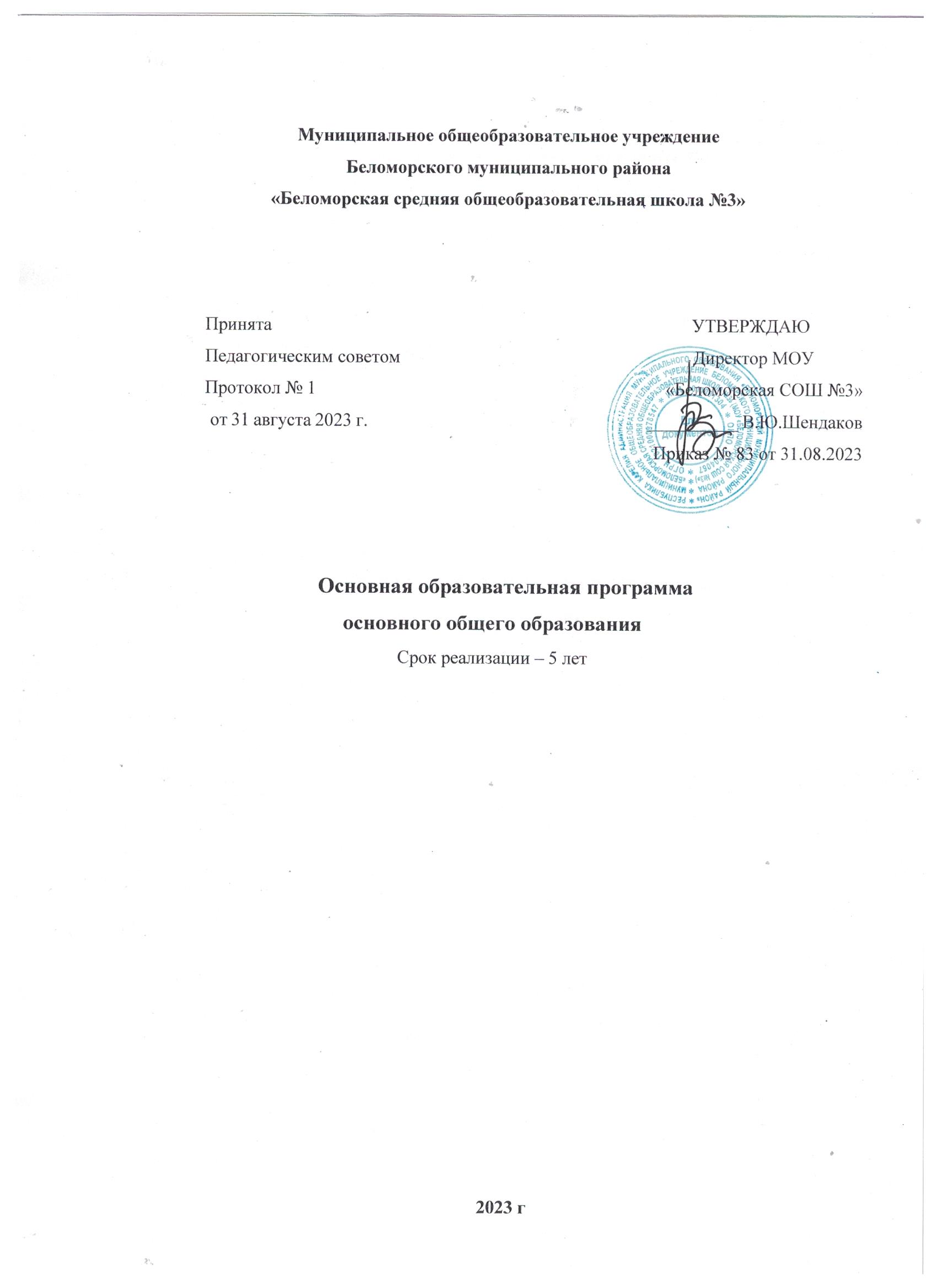 СодержаниеЦелевой раздел основной образовательной программы основного общего образованияПояснительная записка                                                                                                                                     с. 3Цели и задачи реализации основной образовательной программы основного общего    образования                                                                                                                                                                  с. 3Принципы и подходы к формированию основной образовательной программы основного общего образования                                                                                                                                 с. 3Планируемые результаты освоения обучающимися основной образовательной программы основного общего образования                                                                                                           с. 81.2.1. Общие положения                                                                                                                                                    с. 81.2.2. Структура планируемых результатов                                                                                                                     с.81.2.3. Личностные результаты освоения ООП ООО                                                                                                       с.9  1.2.4. Метапредметные результаты освоения ООП ООО                                                                                             с.121.2.5. Предметные результаты освоения ООП ООО                                                                                                     с.151.2.5.1. Русский язык                                                                                                                                                         с.151.2.5.2. Литература                                                                                                                                                            с.181.2.5.3. Иностранный язык.                                                                                                                                              с.201.2.5.4. Математика                                                                                                                                                           с.231.2.5.5. Информатика                                                                                                                                                        с.271.2.5.6. История                                                                                                                                                                 с.301.2.5.7. Обществознание                                                                                                                                                   с.351.2.5.8. География                                                                                                                                                              с.371.2.5.9. Физика                                                                                                                                                                   с.381.2.5.10. Химия                                                                                                                                                                  с.421.2.5.11. Биология                                                                                                                                                             с.461.2.5.12. Основы духовно-нравственной культуры народов России                                                                           с.48                                                                                                1.2.5.13. Изобразительное искусство                                                                                                                              с.491.2.5.14. Музыка                                                                                                                                                                с.491.2.5.15. Технология                                                                                                                                                          с.501.2.5.16. Физическая культура                                                                                                                                         с.501.2.5.17. Основы безопасности жизнедеятельности                                                                                                      с.511.3. Система оценки достижения планируемых результатов освоения основной образовательной программы основного общего образования                                                                                 с. 521.3.1. Общие положения                                                                                                                                                   с.521.3.2. Особенности оценки метапредметных результатов                                                                                            с.531.3.3. Оценка предметных результатов                                                                                                                           с.561.3.4. Организация и содержание оценочных процедур              2. Содержательный раздел                                                                                                                                            с.612.1. Рабочие программа учебных предметов, учебных курсов, учебных модулей                                                  с.61                                                             2.2. Программа формирования универсальных учебных действий                                                                         с.612.2.1. Целевой раздел                                                                                                                                                       с.612.2.2. Содержательный раздел                                                                                                                                      с.622.2.2.1. Описание взаимосвязи УУД с содержанием учебных предметов                                                                  с.622.2.2.2. Описание особенностей, основных направлений и форм учебно-исследовательской и проектной деятельности обучающихся в рамках урочной и внеурочной деятельности                                                              с.77                                                                                                                                   2.2.3. Организационный раздел                                                                                                                                      с.812.2.3.1. Формы взаимодействия участников образовательного процесса при создании и реализации программы развития универсальных учебных действий                                                                                                                  с.812.3. Рабочая программа воспитания                                                                                                                           с. 922.3.1. Анализ воспитательного процесса                                                                                                                       с. 922.3.2. Цель и задачи воспитания обучающихся                                                                                                             с.942.3.3. Виды, формы и содержание деятельности                                                                                                          с.982.3.4. Основные направления самоанализа воспитательной работы                                                                         с.1122.4. Программа коррекционной работы                                                                                                                     с.1142.4.1. Цели, задачи и принципы построения программы коррекционной работы                                                   с.1142.4.2. Перечень и содержание направлений работы                                                                                                    с.1152.4.3. Механизмы реализации программы коррекционной работы                                                                           с.118                                                           2.4.4. Условия реализации программы коррекционной работы                                                                                с. 119                                                                                                                                                                                       3. Организационный раздел                                                                                                                                        с.1223.1. Учебный план основного общего образования                                                                                                   с.122                                        3.2. План внеурочной деятельности                                                                                                                         с. 124          3.2.1. Пояснительная записка                                                                                                                                        с. 1243.2.2. Основные направления внеурочной деятельности                                                                                           с.125                3.3. Календарный учебный график                                                                                                                              с.128           3.4. Календарный план воспитательной работы                                                                                                   с 128                            3.5. Характеристика системы условий реализации ООП ООО                                                                           с. 128                                      3.5.1. Общесистемные требования                                                                                                                               с. 1283.5.2. Описание кадровых условий                                                                                                                               с. 1323.5.3. Описание психолого-педагогических условий                                                                                                 с. 141   3.5.4. Описание финансово-экономических условий                                                                                                 с.1423.5.5. Описание материально-технических условий и учебно-методического обеспечения                                 с.144                                               1. Целевой раздел основной образовательной программы основного общего образования1.1. Пояснительная запискаОсновная образовательная программа основного общего образования МОУ «Беломорская СОШ № 3» является основным документом, определяющим содержание общего образования, а также регламентирующим образовательную деятельность организации в единстве урочной и внеурочной деятельности при учете установленного ФГОС соотношения обязательной части программы и части, формируемой участниками образовательных отношений.Основная образовательная программа основного общего образования МОУ «Беломорская средняя общеобразовательная школа № 3» разработана на основе: - Закона РФ «Об образовании» (в последней редакции);- приказа Министерства просвещения Российской Федерации от 31 мая 2021 года № 287 «Об утверждении федерального государственного образовательного стандарта основного общего образования»;- примерной основной образовательной программы основного общего образования при учете образовательных потребностей, а также запросов участников образовательных отношений МОУ «Беломорская СОШ № 3».1.1.1. Целями реализации основной образовательной программы основного общего образованияявляются: - формирование личности обучающегося: нравственных убеждений, эстетического вкуса, высокой культуры межличностного и межэтнического общения, овладение основами наук, государственным языком Российской Федерации, навыками умственного и физического труда;  - формирование саморазвития, самостоятельности и самосовершенствования обучающихся;- развитие творческих (в том числе художественных, математических, конструктивно-творческих) и физических способностей;- сохранение и укрепление здоровья обучающихся.1.1.2. Принципы формирования и механизмы реализации основной образовательной программы основного общего образования В основе разработки основной образовательной программы основного общего образования МОУ «Беломорская СОШ № 3» лежат следующие принципы и подходы: - системно-деятельностный подход, предполагающий ориентацию на результаты обучения, на развитие активной учебно-познавательной деятельности обучающихся на основе освоения универсальных учебных действий, на формирование готовности обучающихся к саморазвитию и непрерывному образованию;- признание решающей роли содержания образования, способов организации образовательной деятельности и учебного сотрудничества в достижении целей личностного и социального развития обучающихся; - учет индивидуальных возрастных, психологических и физиологических особенностей обучающихся при построении образовательного процесса и определении образовательно-воспитательных целей и путей их достижения; - разнообразие индивидуальных образовательных траекторий и индивидуального развития каждого обучающегося, в том числе одаренных обучающихся и обучающихся с ограниченными возможностями здоровья; - преемственность основных образовательных программ, проявляющаясяс во взаимосвязи и согласованности в отборе содержания образования, а также в последовательности его развертывания по уровням образования и этапам обучения в целях обеспечения системности знаний, повышения качества образования и обеспечения его непрерывности; - обеспечение фундаментального характера образования, учета специфики изучаемых предметов; - принцип единства учебной и воспитательной деятельности, предполагающий направленность учебного процесса на достижение личностных результатов освоения образовательной программы; - принцип здоровьесбережения, предусматривающий исключение образовательных технологий, которые могут нанести вред физическому и психическому здоровью обучающихся, приведение объема учебной нагрузки в соответствие с требованиями СанПиН РФ.               Основная образовательная программа основного общего образования в МОУ «Беломорская СОШ № 3» формируется с учетом психолого-педагогических особенностей развития детей 11— 15 лет, связанных: - с переходом от способности осуществлять принятие заданной педагогом и осмысленной цели к овладению этой учебной деятельностью на уровне основной школы в единстве мотивационно-смыслового и операционно-технического компонентов, к новой внутренней позиции обучающегося — направленности на самостоятельный познавательный поиск, постановку учебных целей, освоение и самостоятельное осуществление контрольных и оценочных действий, инициативу в организации учебного сотрудничества, к развитию способности проектирования собственной учебной деятельности и построению жизненных планов во временнóй перспективе;- с формированием у обучающегося типа мышления, который ориентирует его на общекультурные образцы, нормы, эталоны и закономерности взаимодействия с окружающим миром; - с овладением коммуникативными средствами и способами организации кооперации, развитием учебного сотрудничества, реализуемого в отношениях обучающихся с учителем и сверстниками.                 Переход обучающегося в основную школу совпадает с первым этапом подросткового развития — переходом к кризису младшего подросткового возраста (11—13 лет, 5—7 классы), характеризующимся началом перехода от детства к взрослости, при котором центральным и специфическим новообразованием в личности подростка является возникновение и развитие самосознания — представления о том, что он уже не ребенок, т. е. чувства взрослости, а также внутренней переориентацией подростка с правил и ограничений, связанных с моралью послушания, на нормы поведения взрослых.              Второй этап подросткового развития (14—15 лет, 8—9 классы), характеризуется: - бурным, скачкообразным характером развития, т. е. происходящими за сравнительно короткий срок многочисленными качественными изменениями прежних особенностей, интересов и отношений подростка, появлением у подростка значительных субъективных трудностей и переживаний; - стремлением подростка к общению и совместной деятельности со сверстниками; - особой чувствительностью к морально-этическому «кодексу товарищества», в котором заданы важнейшие нормы социального поведения взрослого мира; - обостренной в связи с возникновением чувства взрослости восприимчивостью к усвоению норм, ценностей и способов поведения, которые существуют в мире взрослых и в их отношениях, что порождает интенсивное формирование нравственных понятий и убеждений, выработку принципов, моральное развитие личности; - сложными поведенческими проявлениями, которые вызваны противоречием между потребностью подростков в признании их взрослыми со стороны окружающих и собственной неуверенностью в этом, что выражается в разных формах непослушания, сопротивления и протеста;- изменением социальной ситуации развития: ростом информационных нагрузок, характером социальных взаимодействий, способами получения информации.Механизмами реализации основной образовательной программы основного общего образования в МОУ «Беломорская СОШ № 3» являются:- своевременная корректировка всех составляющих образовательного пространства, основанная на систематическом, разноаспектном мониторинге;- рациональное использование всех ресурсов образовательной среды, в том числе и индивидуальных учебных планов, электронного обучения, дистанционных образовательных технологий;- объединение усилий работников школы и социальных партнеров с целью совершенствования образовательной среды.Модель сетевого графика (дорожной карты) по реализации основной образовательной программы основного общего образованияОбщая характеристика основной образовательной программы основного общего образованияОсновная образовательная программа основного общего образования МОУ «Беломорская СОШ № 3» учитывает региональные, национальные и этнокультурные потребности обучающихся, обеспечивает достижение ими образовательных результатов в соответствии с требованиями ФГОС ООО, определяет цели, планируемые результаты, содержание и организацию образовательной деятельности на уровне основного общего образования и реализуется образовательной организацией в урочной и внеурочной деятельности с соблюдением требований государственных санитарно-эпидемиологических правил и нормативов.1.2. Планируемые результаты освоения обучающимися основной образовательной программы основного общего образования1.2.1. Общие положенияПланируемые результаты освоения основной образовательной программы основного общего образования МОУ «Беломорская СОШ № 3» представляют собой систему ведущих целевых установок и ожидаемых результатов освоения всех компонентов, составляющих содержательную основу образовательной программы. Они обеспечивают связь между требованиями ФГОС ООО, образовательной деятельностью и системой оценки результатов освоения ООП ООО, выступая содержательной и критериальной основой для разработки рабочих программ учебных предметов, курсов (в том числе и внеурочной деятельности), методических документов, определяющих организацию образовательного процесса в МОУ «Беломорская СОШ № 3» по определенному предмету; рабочей программы воспитания, программы формирования универсальных учебных действий обучающихся, а также системы оценки качества освоения обучающимися программы основного общего образования. 1.2.2. Структура планируемых результатовВ соответствии со Стандартом к числу планируемых результатов освоения основной образовательной программы основного общего образования в МОУ «Беломорская СОШ № 3» относятся: 1) личностные результаты:- осознание российской гражданской идентичности;- готовность обучающихся к саморазвитию, самостоятельности и личностному самоопределению;- ценность самостоятельности и инициативы;- наличие мотивации к целенаправленной социально значимой деятельности;- сформированность внутренней позиции личности как особого ценностного отношения к себе, окружающим людям и жизни в целом;2) метапредметные результаты:- освоение обучающимися межпредметных понятий (используются в нескольких предметных областях и позволяют связывать знания из различных учебных предметов, учебных курсов (в том числе внеурочной деятельности), учебных модулей в целостную научную картину мира) и универсальные учебные действия (познавательные, коммуникативные, регулятивные);- способность их использовать в учебной, познавательной и социальной практике;- готовность к самостоятельному планированию и осуществлению учебной деятельности и организации учебного сотрудничества с педагогическими работниками и сверстниками, к участию в построении индивидуальной образовательной траектории;- овладение навыками работы с информацией: восприятие и создание информационных текстов в различных форматах, в том числе цифровых, с учетом назначения информации и ее целевой аудитории;3) предметные результаты:- освоение обучающимися в ходе изучения учебного предмета научных знаний, умений и способов действий, специфических для соответствующей предметной области;- предпосылки научного типа мышления;- виды деятельности по получению нового знания, его интерпретации, преобразованию и применению в различных учебных ситуациях, в том числе при создании учебных и социальных проектов.1.2.3. Личностные результаты освоения основной образовательной программы основного общего образованияЛичностные результаты освоения ООП ООО достигаются в единстве учебной и воспитательной деятельности МОУ «Беломорская СОШ № 3» в соответствии с традиционными российскими социокультурными и духовно-нравственными ценностями, принятыми в обществе правилами и нормами поведения, и способствуют процессам самопознания, самовоспитания и саморазвития, формирования внутренней позиции личности.Личностные результаты освоения ООП ООО отражают готовность обучающихся руководствоваться системой позитивных ценностных ориентаций и расширение опыта деятельности на ее основе и в процессе реализации основных направлений воспитательной деятельности, в том числе в части: Гражданского воспитания:- готовность к выполнению обязанностей гражданина и реализации его прав, уважение прав, свобод и законных интересов других людей;- активное участие в жизни семьи, Организации, местного сообщества, родного края, страны;- неприятие любых форм экстремизма, дискриминации;- понимание роли различных социальных институтов в жизни человека;- представление об основных правах, свободах и обязанностях гражданина, социальных нормах и правилах межличностных отношений в поликультурном и многоконфессиональном обществе;- представление о способах противодействия коррупции;- готовность к разнообразной совместной деятельности, стремление к взаимопониманию и взаимопомощи, активное участие в школьном самоуправлении;- готовность к участию в гуманитарной деятельности (волонтерство, помощь людям, нуждающимся в ней). Патриотического воспитания:- осознание российской гражданской идентичности в поликультурном и многоконфессиональном обществе, проявление интереса к познанию родного языка, истории, культуры Российской Федерации, своего края, народов России;- ценностное отношение к достижениям своей Родины - России, к науке, искусству, спорту, технологиям, боевым подвигам и трудовым достижениям народа;- уважение к символам России, государственным праздникам, историческому и природному наследию и памятникам, традициям разных народов, проживающих в родной стране. Духовно-нравственного воспитания:- ориентация на моральные ценности и нормы в ситуациях нравственного выбора;- готовность оценивать свое поведение и поступки, поведение и поступки других людей с позиции нравственных и правовых норм с учетом осознания последствий поступков;- активное неприятие асоциальных поступков, свобода и ответственность личности в условиях индивидуального и общественного пространства.Эстетического воспитания:- восприимчивость к разным видам искусства, традициям и творчеству своего и других народов, понимание эмоционального воздействия искусства; осознание важности художественной культуры как средства коммуникации и самовыражения;- понимание ценности отечественного и мирового искусства, роли этнических культурных традиций и народного творчества;- стремление к самовыражению в разных видах искусства.Физического воспитания, формирования культуры здоровья и эмоционального благополучия:- осознание ценности жизни;- ответственное отношение к своему здоровью и установка на здоровый образ жизни (здоровое питание, соблюдение гигиенических правил, сбалансированный режим занятий и отдыха, регулярная физическая активность);- осознание последствий и неприятие вредных привычек (употребление алкоголя, наркотиков, курение) и иных форм вреда для физического и психического здоровья;- соблюдение правил безопасности, в том числе навыков безопасного поведения в интернет-среде;- способность адаптироваться к стрессовым ситуациям и меняющимся социальным, информационным и природным условиям, в том числе осмысляя собственный опыт и выстраивая дальнейшие цели;- умение принимать себя и других, не осуждая;- умение осознавать эмоциональное состояние себя и других, умение управлять собственным эмоциональным состоянием;- сформированность навыка рефлексии, признание своего права на ошибку и такого же права другого человека.Трудового воспитания:- установка на активное участие в решении практических задач (в рамках семьи, Организации, города, края) технологической и социальной направленности, способность инициировать, планировать и самостоятельно выполнять такого рода деятельность;- интерес к практическому изучению профессий и труда различного рода, в том числе на основе применения изучаемого предметного знания;- осознание важности обучения на протяжении всей жизни для успешной профессиональной деятельности и развитие необходимых умений для этого;- готовность адаптироваться в профессиональной среде;- уважение к труду и результатам трудовой деятельности;- осознанный выбор и построение индивидуальной траектории образования и жизненных планов с учетом личных и общественных интересов и потребностей. Экологического воспитания:- ориентация на применение знаний из социальных и естественных наук для решения задач в области окружающей среды, планирования поступков и оценки их возможных последствий для окружающей среды;- повышение уровня экологической культуры, осознание глобального характера экологических проблем и путей их решения;- активное неприятие действий, приносящих вред окружающей среде;- осознание своей роли как гражданина и потребителя в условиях взаимосвязи природной, технологической и социальной сред;- готовность к участию в практической деятельности экологической направленности. Ценности научного познания:- ориентация в деятельности на современную систему научных представлений об основных закономерностях развития человека, природы и общества, взаимосвязях человека с природной и социальной средой;- овладение языковой и читательской культурой как средством познания мира;-овладение основными навыками исследовательской деятельности, установка на осмысление опыта, наблюдений, поступков и стремление совершенствовать пути достижения индивидуального и коллективного благополучия. Личностные результаты, обеспечивающие адаптацию обучающегося к изменяющимся условиям социальной и природной среды, включают:- освоение обучающимися социального опыта, основных социальных ролей, соответствующих ведущей деятельности возраста, норм и правил общественного поведения, форм социальной жизни в группах и сообществах, включая семью, группы, сформированные по профессиональной деятельности, а также в рамках социального взаимодействия с людьми из другой культурной среды;- способность обучающихся во взаимодействии в условиях неопределенности, открытость опыту и знаниям других;- способность действовать в условиях неопределенности, повышать уровень своей компетентности через практическую деятельность, в том числе умение учиться у других людей, осознавать в совместной деятельности новые знания, навыки и компетенции из опыта других;- навык выявления и связывания образов, способность формирования новых знаний, в том числе способность формулировать идеи, понятия, гипотезы об объектах и явлениях, в том числе ранее не известных, осознавать дефициты собственных знаний и компетентностей, планировать свое развитие;- умение распознавать конкретные примеры понятия по характерным признакам, выполнять операции в соответствии с определением и простейшими свойствами понятия, конкретизировать понятие примерами, использовать понятие и его свойства при решении задач (далее - оперировать понятиями), а также оперировать терминами и представлениями в области концепции устойчивого развития;- умение анализировать и выявлять взаимосвязи природы, общества и экономики;- умение оценивать свои действия с учетом влияния на окружающую среду, достижений целей и преодоления вызовов, возможных глобальных последствий;- способность обучающихся осознавать стрессовую ситуацию, оценивать происходящие изменения и их последствия;- воспринимать стрессовую ситуацию как вызов, требующий контрмер;- оценивать ситуацию стресса, корректировать принимаемые решения и действия;- формулировать и оценивать риски и последствия, формировать опыт, уметь находить позитивное в произошедшей ситуации;- быть готовым действовать в отсутствие гарантий успеха.1.2.4. Метапредметные результаты освоения основной образовательной программы основного общего образованияМетапредметные результаты освоения ООП ООО отражают:А) овладение универсальными учебными познавательными действиями:1) базовыми логическими действиями:- выявлять и характеризовать существенные признаки объектов (явлений);- устанавливать существенный признак классификации, основания для обобщения и сравнения, критерии проводимого анализа;- с учетом предложенной задачи выявлять закономерности и противоречия в рассматриваемых фактах, данных и наблюдениях;- предлагать критерии для выявления закономерностей и противоречий;- выявлять дефициты информации, данных, необходимых для решения поставленной задачи;- выявлять причинно-следственные связи при изучении явлений и процессов;- делать выводы с использованием дедуктивных и индуктивных умозаключений, умозаключений по аналогии, формулировать гипотезы о взаимосвязях;- самостоятельно выбирать способ решения учебной задачи (сравнивать несколько вариантов решения, выбирать наиболее подходящий с учетом самостоятельно выделенных критериев);2) базовыми исследовательскими действиями:- использовать вопросы как исследовательский инструмент познания;- формулировать вопросы, фиксирующие разрыв между реальным и желательным состоянием ситуации, объекта, самостоятельно устанавливать искомое и данное;- формировать гипотезу об истинности собственных суждений и суждений других, аргументировать свою позицию, мнение;- проводить по самостоятельно составленному плану опыт, несложный эксперимент, небольшое исследование по установлению особенностей объекта изучения, причинно-следственных связей и зависимостей объектов между собой;- оценивать на применимость и достоверность информации, полученной в ходе исследования (эксперимента);- самостоятельно формулировать обобщения и выводы по результатам проведенного наблюдения, опыта, исследования, владеть инструментами оценки достоверности полученных выводов и обобщений;- прогнозировать возможное дальнейшее развитие процессов, событий и их последствия в аналогичных или сходных ситуациях, выдвигать предположения об их развитии в новых условиях и контекстах;3) работу с информацией:- применять различные методы, инструменты и запросы при поиске и отборе информации или данных из источников с учетом предложенной учебной задачи и заданных критериев;- выбирать, анализировать, систематизировать и интерпретировать информацию различных видов и форм представления;- находить сходные аргументы (подтверждающие или опровергающие одну и ту же идею, версию) в различных информационных источниках;- самостоятельно выбирать оптимальную форму представления информации и иллюстрировать решаемые задачи несложными схемами, диаграммами, иной графикой и их комбинациями;- оценивать надежность информации по критериям, предложенным педагогическим работником или сформулированным самостоятельно;- эффективно запоминать и систематизировать информацию.Овладение системой универсальных учебных познавательных действий обеспечивает сформированность когнитивных навыков у обучающихся.Б). Овладение универсальными учебными коммуникативными действиями:1) общение:- воспринимать и формулировать суждения, выражать эмоции в соответствии с целями и условиями общения;- выражать себя (свою точку зрения) в устных и письменных текстах;- распознавать невербальные средства общения, понимать значение социальных знаков, знать и распознавать предпосылки конфликтных ситуаций и смягчать конфликты, вести переговоры;- понимать намерения других, проявлять уважительное отношение к собеседнику и в корректной форме формулировать свои возражения;- в ходе диалога и (или) дискуссии задавать вопросы по существу обсуждаемой темы и высказывать идеи, нацеленные на решение задачи и поддержание благожелательности общения;- сопоставлять свои суждения с суждениями других участников диалога, обнаруживать различие и сходство позиций;- публично представлять результаты выполненного опыта (эксперимента, исследования, проекта);- самостоятельно выбирать формат выступления с учетом задач презентации и особенностей аудитории и в соответствии с ним составлять устные и письменные тексты с использованием иллюстративных материалов;2) совместная деятельность:- понимать и использовать преимущества командной и индивидуальной работы при решении конкретной проблемы, обосновывать необходимость применения групповых форм взаимодействия при решении поставленной задачи;- принимать цель совместной деятельности, коллективно строить действия по ее достижению: распределять роли, договариваться, обсуждать процесс и результат совместной работы;- уметь обобщать мнения нескольких людей, проявлять готовность руководить, выполнять поручения, подчиняться;- планировать организацию совместной работы, определять свою роль (с учетом предпочтений и возможностей всех участников взаимодействия), распределять задачи между членами команды, участвовать в групповых формах работы (обсуждения, обмен мнений, «мозговые штурмы» и иные);- выполнять свою часть работы, достигать качественного результата по своему направлению и координировать свои действия с другими членами команды;- оценивать качество своего вклада в общий продукт по критериям, самостоятельно сформулированным участниками взаимодействия;- сравнивать результаты с исходной задачей и вклад каждого члена команды в достижение результатов, разделять сферу ответственности и проявлять готовность к предоставлению отчета перед группой.Овладение системой универсальных учебных коммуникативных действий обеспечивает сформированность социальных навыков и эмоционального интеллекта обучающихся.В). Овладение универсальными учебными регулятивными действиями:1) самоорганизация:- выявлять проблемы для решения в жизненных и учебных ситуациях;- ориентироваться в различных подходах принятия решений (индивидуальное, принятие решения в группе, принятие решений группой);- самостоятельно составлять алгоритм решения задачи (или его часть), выбирать способ решения учебной задачи с учетом имеющихся ресурсов и собственных возможностей, аргументировать предлагаемые варианты решений;- составлять план действий (план реализации намеченного алгоритма решения), корректировать предложенный алгоритм с учетом получения новых знаний об изучаемом объекте;- делать выбор и брать ответственность за решение;2) самоконтроль:- владеть способами самоконтроля, самомотивации и рефлексии;- давать адекватную оценку ситуации и предлагать план ее изменения;- учитывать контекст и предвидеть трудности, которые могут возникнуть при решении учебной задачи, адаптировать решение к меняющимся обстоятельствам;- объяснять причины достижения (недостижения) результатов деятельности, давать оценку приобретенному опыту, уметь находить позитивное в произошедшей ситуации;- вносить коррективы в деятельность на основе новых обстоятельств, изменившихся ситуаций, установленных ошибок, возникших трудностей;- оценивать соответствие результата цели и условиям;3) эмоциональный интеллект:- различать, называть и управлять собственными эмоциями и эмоциями других;- выявлять и анализировать причины эмоций;- ставить себя на место другого человека, понимать мотивы и намерения другого;- регулировать способ выражения эмоций;4) принятие себя и других:- осознанно относиться к другому человеку, его мнению;- признавать свое право на ошибку и такое же право другого;- принимать себя и других, не осуждая;- открытость себе и другим;- осознавать невозможность контролировать все вокруг.Овладение системой универсальных учебных регулятивных действий обеспечивает формирование смысловых установок личности (внутренняя позиция личности) и жизненных навыков личности (управления собой, самодисциплины, устойчивого поведения).1.2.5. Предметные результаты1.2.5.1. По учебному предмету «Русский язык»1) совершенствование различных видов устной и письменной речевой деятельности (говорения и аудирования, чтения и письма); формирование умений речевого взаимодействия (в том числе общения при помощи современных средств устной и письменной коммуникации):- создание устных монологических высказываний на основе жизненных наблюдений, личных впечатлений, чтения учебно-научной, художественной и научно-популярной литературы: монолог-описание; монолог-рассуждение; монолог-повествование; выступление с научным сообщением;- участие в диалоге разных видов: побуждение к действию, обмен мнениями, запрос информации, сообщение информации (создание не менее шести реплик); обсуждение и четкая формулировка цели, плана совместной групповой деятельности;- овладение различными видами аудирования (выборочным, детальным, ознакомительным) учебно-научных, художественных, публицистических текстов различных функционально-смысловых типов речи;- овладение различными видами чтения (просмотровым, ознакомительным, изучающим, поисковым);- понимание прослушанных или прочитанных учебно-научных, официально-деловых, публицистических, художественных текстов различных функционально-смысловых типов речи: формулирование в устной и письменной форме темы и главной мысли текста; формулирование вопросов по содержанию текста и ответов на них; подробная, сжатая и выборочная передача в устной и письменной форме содержания текста;- овладение умениями информационной переработки прослушанного или прочитанного текста: составление плана текста (простого, сложного; назывного, вопросного, тезисного) с целью дальнейшего воспроизведения содержания текста в устной и письменной форме; выделение главной и второстепенной информации, явной и скрытой информации в тексте;- представление содержания прослушанного или прочитанного учебно-научного текста в виде таблицы, схемы; представление содержания таблицы, схемы в виде текста; комментирование текста или его фрагмента;- передача в устной или письменной форме содержания прослушанных или прочитанных текстов различных функционально-смысловых типов речи (повествование, описание, рассуждение-доказательство, рассуждение-объяснение, рассуждение-размышление) с заданной степенью свернутости: подробное изложение (исходный текст объемом не менее 280 слов), сжатое и выборочное изложение (исходный текст объемом не менее 300 слов);- устный пересказ прочитанного или прослушанного текста объемом не менее 150 слов;- извлечение информации из различных источников, ее осмысление и оперирование ею, свободное пользование лингвистическими словарями, справочной литературой, в том числе информационно-справочными системами в электронной форме;- создание письменных текстов различных стилей и функционально-смысловых типов речи (повествование, описание, рассуждение: рассуждение-доказательство, рассуждение-объяснение, рассуждение-размышление) с соблюдением норм построения текста: соответствие текста теме и основной мысли; цельность и относительная законченность; последовательность изложения (развертывание содержания в зависимости от цели текста, типа речи); правильность выделения абзацев в тексте; наличие грамматической связи предложений в тексте; логичность;- оформление деловых бумаг (заявление, инструкция, объяснительная записка, расписка, автобиография, характеристика);- составление тезисов, конспекта, написание рецензии, реферата;- осуществление выбора языковых средств для создания устного или письменного высказывания в соответствии с коммуникативным замыслом;- анализ и оценивание собственных и чужих письменных и устных речевых высказываний с точки зрения решения коммуникативной задачи, ситуации и условий общения, выразительного словоупотребления, соблюдения норм современного русского литературного языка; понимание и объяснение основных причин коммуникативных успехов и неудач; корректировка речи;2) понимание определяющей роли языка в развитии интеллектуальных и творческих способностей личности в процессе образования и самообразования, важности соблюдения норм современного русского литературного языка для культурного человека: осознание богатства, выразительности русского языка, понимание его роли в жизни человека, общества и государства, в современном мире, различий между литературным языком и диалектами, просторечием, профессиональными разновидностями языка;3) расширение и систематизация научных знаний о языке, его единицах и категориях; осознание взаимосвязи его уровней и единиц; освоение базовых понятий лингвистики:- вычленение звуков речи и характеристика их фонетических признаков; распознавание звуков речи по заданным характеристикам; определение звукового состава слова;- вычленение морфем в словах; распознавание разных видов морфем;- определение основных способов словообразования; построение словообразовательной цепочки, определение производной и производящей основ;- определение лексического значения слова разными способами (использование толкового словаря, словарей синонимов, антонимов; установление значения слова по контексту);- распознавание однозначных и многозначных слов, омонимов, синонимов, антонимов; прямого и переносного значений слова;- распознавание слов с точки зрения их происхождения, принадлежности к активному или пассивному запасу, сферы употребления (архаизмы, историзмы, неологизмы, заимствованная лексика, профессионализмы, канцеляризмы, диалектизмы, жаргонизмы, разговорная лексика); определение стилистической окраски слова;- распознавание по значению и основным грамматическим признакам имен существительных, имен прилагательных, глаголов, имен числительных, местоимений, наречий, предлогов, союзов, частиц, междометий, звукоподражательных слов, причастий, деепричастий;- определение типов подчинительной связи слов в словосочетании (согласование, управление, примыкание);- распознавание основных видов словосочетаний по морфологическим свойствам главного слова (именные, глагольные, наречные);- распознавание простых неосложненных предложений; простых предложений, осложненных однородными членами, включая предложения с обобщающим словом при однородных членах, обособленными членами, уточняющими членами, обращением, вводными словами, предложениями и вставными конструкциями;- распознавание косвенной и прямой речи;- распознавание предложений по цели высказывания (повествовательные, побудительные, вопросительные), эмоциональной окраске (восклицательные и невосклицательные), количеству грамматических основ (простые и сложные), наличию главных членов (двусоставные и односоставные), наличию второстепенных членов (распространенные и нераспространенные); предложений полных и неполных;- распознавание видов односоставных предложений (назывные, определенно-личные, неопределенно-личные, безличные);- определение морфологических средств выражения подлежащего, сказуемого разных видов (простого глагольного, составного глагольного, составного именного), второстепенных членов предложения (определения, дополнения, обстоятельства);- распознавание бессоюзных и союзных (сложносочиненных и сложноподчиненных) предложений, сложных предложений с разными видами связи; сложноподчиненных предложений с несколькими придаточными (с однородным, неоднородным или последовательным подчинением придаточных);- распознавание видов сложносочиненных предложений по смысловым отношениям между его частями;- распознавание видов сложноподчиненных предложений (определительные, изъяснительные, обстоятельственные: времени, места, причины, образа действия и степени, сравнения, условия, уступки, следствия, цели);- различение подчинительных союзов и союзных слов в сложноподчиненных предложениях;4) формирование умений проведения различных видов анализа слова, синтаксического анализа словосочетания и предложения, а также многоаспектного анализа текста:- проведение фонетического, морфемного, словообразовательного, лексического, морфологического анализа слова;- проведение орфографического анализа слова, предложения, текста или его фрагмента;- проведение пунктуационного анализа предложения, текста или его фрагмента;- проведение синтаксического анализа словосочетания, предложения, определение синтаксической роли самостоятельных частей речи в предложении;- проведение анализа текста с точки зрения его соответствия основным признакам (наличия темы, главной мысли, грамматической связи предложений, цельности и относительной законченности);- проведение смыслового анализа текста;- проведение анализа текста с точки зрения его композиционных особенностей, количества микротем и абзацев;- проведение анализа способов и средств связи предложений в тексте или текстовом фрагменте;- проведение анализа текста или текстового фрагмента с точки зрения его принадлежности к функционально-смысловому типу речи и функциональной разновидности языка;- выявление отличительных признаков текстов разных жанров (расписка, заявление, инструкция, словарная статья, научное сообщение, реферат, доклад на научную тему, интервью, репортаж, автобиография, характеристика);- проведение анализа текста с точки зрения употребления в нем языковых средств выразительности (фонетических, лексических, морфологических, синтаксических);5) обогащение словарного запаса, расширение объема используемых в речи грамматических языковых средств для свободного выражения мыслей и чувств в соответствии с ситуацией и сферой общения:- осознанное расширение своей речевой практики;- использование словарей синонимов, антонимов, иностранных слов, толковых, орфоэпических, орфографических, фразеологических, морфемных, словообразовательных словарей (в том числе информационно-справочных систем в электронной форме), для осуществления эффективного и оперативного поиска нужной лингвистической информации при построении устного и письменного речевого высказывания;6) овладение основными нормами современного русского литературного языка (орфоэпическими, лексическими, грамматическими, орфографическими, пунктуационными, стилистическими), нормами речевого этикета; соблюдение их в речевой практике, в том числе: соблюдение основных грамматических (морфологических и синтаксических) норм: словоизменение имен существительных, имен прилагательных, местоимений, имен числительных, глаголов; употребление несклоняемых имен существительных; употребление местоимений 3-го лица в соответствии со смыслом предшествующего текста; употребление имен существительных с предлогами в соответствии с их грамматическим значением; употребление предлогов из - с; в - на в составе словосочетаний; согласование сказуемого с подлежащим, выраженным словосочетанием, сложносокращенными словами, употребление причастного и деепричастного оборотов; построение словосочетаний с несклоняемыми именами существительными, сложносокращенными словами; построение предложения с однородными членами, с прямой и косвенной речью, сложных предложений разных видов; соблюдение основных орфографических норм: правописание согласных и гласных в составе морфем; употребление прописной и строчной букв, графических сокращений слов; слитные, дефисные и раздельные написания слов и их частей;- соблюдение основных пунктуационных норм: знаки препинания в конце предложения, в простом неосложненном предложении, в простом осложненном предложении, в сложном предложении, при передаче чужой речи;- редактирование собственных и чужих текстов с целью совершенствования их содержания и формы; сопоставление чернового и отредактированного текстов с целью анализа исправленных ошибок и недочетов в тексте.1.2.5.2. По учебному предмету «Литература»1) понимание духовно-нравственной и культурной ценности литературы и ее роли в формировании гражданственности и патриотизма, укреплении единства многонационального народа Российской Федерации;2) понимание специфики литературы как вида искусства, принципиальных отличий художественного текста от текста научного, делового, публицистического;3) овладение умениями эстетического и смыслового анализа произведений устного народного творчества и художественной литературы, умениями воспринимать, анализировать, интерпретировать и оценивать прочитанное, понимать художественную картину мира, отраженную в литературных произведениях, с учетом неоднозначности заложенных в них художественных смыслов:- умение анализировать произведение в единстве формы и содержания; определять тематику и проблематику произведения, родовую и жанровую принадлежность произведения; выявлять позицию героя, повествователя, рассказчика, авторскую позицию, учитывая художественные особенности произведения и воплощенные в нем реалии; характеризовать авторский пафос; выявлять особенности языка художественного произведения, поэтической и прозаической речи;- овладение теоретико-литературными понятиями и использование их в процессе анализа, интерпретации произведений и оформления собственных оценок и наблюдений: художественная литература и устное народное творчество; проза и поэзия; художественный образ; факт, вымысел; литературные направления (классицизм, сентиментализм, романтизм, реализм), роды (лирика, эпос, драма), жанры (рассказ, притча, повесть, роман, комедия, драма, трагедия, поэма, басня, баллада, песня, ода, элегия, послание, отрывок, сонет, эпиграмма); форма и содержание литературного произведения; тема, идея, проблематика, пафос (героический, трагический, комический); сюжет, композиция, эпиграф; стадии развития действия: экспозиция, завязка, развитие действия, кульминация, развязка, эпилог; авторское отступление; конфликт; система образов; образ автора, повествователь, рассказчик, литературный герой (персонаж), лирический герой, лирический персонаж, речевая характеристика героя; реплика, диалог, монолог; ремарка; портрет, пейзаж, интерьер, художественная деталь, символ, подтекст, психологизм; сатира, юмор, ирония, сарказм, гротеск; эпитет, метафора, сравнение; олицетворение, гипербола; антитеза, аллегория, риторический вопрос, риторическое восклицание; инверсия; повтор, анафора; умолчание, параллелизм, звукопись (аллитерация, ассонанс); стиль; стих и проза; стихотворный метр (хорей, ямб, дактиль, амфибрахий, анапест), ритм, рифма, строфа; афоризм. Знание теоретико-литературных понятий не выносится на промежуточную и государственную итоговую аттестацию;- умение рассматривать изученные произведения в рамках историко-литературного процесса (определять и учитывать при анализе принадлежность произведения к историческому времени, определенному литературному направлению);- выявление связи между важнейшими фактами биографии писателей (в том числе А.С. Грибоедова, А.С. Пушкина, М.Ю. Лермонтова, Н.В. Гоголя) и особенностями исторической эпохи, авторского мировоззрения, проблематики произведений;- умение сопоставлять произведения, их фрагменты (с учетом внутритекстовых и межтекстовых связей), образы персонажей, литературные явления и факты, сюжеты разных литературных произведений, темы, проблемы, жанры, приемы, эпизоды текста;- умение сопоставлять изученные и самостоятельно прочитанные произведения художественной литературы с произведениями других видов искусства (живопись, музыка, театр, кино);4) совершенствование умения выразительно (с учетом индивидуальных особенностей обучающихся) читать, в том числе наизусть, не менее 12 произведений и (или) фрагментов;5) овладение умением пересказывать прочитанное произведение, используя подробный, сжатый, выборочный, творческий пересказ, отвечать на вопросы по прочитанному произведению и формулировать вопросы к тексту;6) развитие умения участвовать в диалоге о прочитанном произведении, в дискуссии на литературные темы, соотносить собственную позицию с позицией автора и мнениями участников дискуссии; давать аргументированную оценку прочитанному;7) совершенствование умения создавать устные и письменные высказывания разных жанров, писать сочинение-рассуждение по заданной теме с опорой на прочитанные произведения (не менее 250 слов), аннотацию, отзыв, рецензию; применять различные виды цитирования; делать ссылки на источник информации; редактировать собственные и чужие письменные тексты;8) овладение умениями самостоятельной интерпретации и оценки текстуально изученных художественных произведений древнерусской, классической русской и зарубежной литературы и современных авторов (в том числе с использованием методов смыслового чтения, позволяющих воспринимать, понимать и интерпретировать смысл текстов разных типов, жанров, назначений в целях решения различных учебных задач и удовлетворения эмоциональных потребностей общения с книгой, адекватно воспринимать чтение слушателями, и методов эстетического анализа):«Слово о полку Игореве»; стихотворения М.В. Ломоносова, Г.Р. Державина; комедия Д.И. Фонвизина «Недоросль»; повесть Н.М. Карамзина «Бедная Лиза»; басни И.А. Крылова; стихотворения и баллады В.А. Жуковского; комедия А.С. Грибоедова «Горе от ума»; произведения А.С. Пушкина: стихотворения, поэма «Медный всадник», роман в стихах «Евгений Онегин», роман «Капитанская дочка», повесть «Станционный смотритель»; произведения М.Ю. Лермонтова: стихотворения, «Песня про царя Ивана Васильевича, молодого опричника и удалого купца Калашникова», поэма «Мцыри», роман «Герой нашего времени»; произведения Н.В. Гоголя: комедия «Ревизор», повесть «Шинель», поэма «Мертвые души»; стихотворения Ф.И. Тютчева, А.А. Фета, Н.А. Некрасова; «Повесть о том, как один мужик двух генералов прокормил» М.Е. Салтыкова-Щедрина; по одному произведению (по выбору) следующих писателей: Ф.М. Достоевский, И.С. Тургенев, Л.Н. Толстой, Н.С. Лесков; рассказы А.П. Чехова; стихотворения И.А. Бунина, А.А. Блока, В.В. Маяковского, С.А. Есенина, А.А. Ахматовой, М.И. Цветаевой, О.Э. Мандельштама, Б.Л. Пастернака; рассказ М.А. Шолохова «Судьба человека»; поэма A.Т. Твардовского «Василий Теркин» (избранные главы); рассказы В.М. Шукшина: «Чудик», «Стенька Разин»; рассказ А.И. Солженицына «Матренин двор», рассказ В.Г. Распутина «Уроки французского»; по одному произведению (по выбору) А.П. Платонова, М.А. Булгакова; произведения литературы второй половины XX - XXI в.: не менее чем трех прозаиков по выбору (в том числе Ф.А. Абрамов, Ч.Т. Айтматов, В.П. Астафьев, В.И. Белов, B.В. Быков, Ф.А. Искандер, Ю.П. Казаков, В.Л. Кондратьев, Е.И. Носов, A.Н. и Б.Н. Стругацкие, В.Ф. Тендряков); не менее чем трех поэтов по выбору (в том числе Р.Г. Гамзатов, О.Ф. Берггольц, И.А. Бродский, А.А. Вознесенский, B.C. Высоцкий, Е.А. Евтушенко, Н.А. Заболоцкий, Ю.П. Кузнецов, А.С. Кушнер, Б.Ш. Окуджава, Р.И. Рождественский, Н.М. Рубцов), Гомера, М. Сервантеса, У. Шекспира;9) понимание важности чтения и изучения произведений устного народного творчества и художественной литературы как способа познания мира, источника эмоциональных и эстетических впечатлений, а также средства собственного развития;10) развитие умения планировать собственное досуговое чтение, формировать и обогащать свой круг чтения, в том числе за счет произведений современной литературы;11) формирование умения участвовать в проектной или исследовательской деятельности (с приобретением опыта публичного представления полученных результатов);12) овладение умением использовать словари и справочники, в том числе информационно-справочные системы в электронной форме, подбирать проверенные источники в библиотечных фондах, сети Интернет для выполнения учебной задачи; применять ИКТ, соблюдать правила информационной безопасности.1.2.5.3. По учебному предмету «Иностранный язык»1) овладение основными видами речевой деятельности в рамках следующего тематического содержания речи: Моя семья. Мои друзья. Свободное время современного подростка. Здоровый образ жизни. Школа. Мир современных профессий. Окружающий мир. Средства массовой информации и Интернет. Родная страна и страна/страны изучаемого языка. Выдающиеся люди родной страны и страны/стран изучаемого языка:- говорение: уметь вести разные виды диалога в стандартных ситуациях общения (диалог этикетного характера, диалог-побуждение к действию, диалог-расспрос, диалог-обмен мнениями, комбинированный диалог) объемом до 8 реплик со стороны каждого собеседника в рамках тематического содержания речи с вербальными и (или) невербальными опорами или без них с соблюдением норм речевого этикета, принятых в стране/странах изучаемого языка; создавать устные связные монологические высказывания (описание/характеристика, повествование/сообщение) объемом 10-12 фраз с вербальными и (или) невербальными опорами или без них в рамках тематического содержания речи; передавать основное содержание прочитанного/прослушанного текста; представлять результаты выполненной проектной работы объемом 10-12 фраз;- аудирование: воспринимать на слух и понимать звучащие до 2 минут несложные аутентичные тексты, содержащие отдельные незнакомые слова и неизученные языковые явления, не препятствующие решению коммуникативной задачи, с разной глубиной проникновения в их содержание: с пониманием основного содержания текстов, пониманием нужной/интересующей/запрашиваемой информации;- смысловое чтение: читать про себя и понимать несложные аутентичные тексты разного вида, жанра и стиля объемом 450-500 слов, содержащие незнакомые слова и отдельные неизученные языковые явления, не препятствующие решению коммуникативной задачи, с различной глубиной проникновения в их содержание: с пониманием основного содержания (определять тему, главную идею текста, цель его создания), пониманием нужной/интересующей/запрашиваемой информации (в том числе выявлять детали, важные для раскрытия основной идеи, содержания текста), полным пониманием содержания; читать несплошные тексты (таблицы, диаграммы, схемы) и понимать представленную в них информацию;- письменная речь: заполнять анкеты и формуляры, сообщая о себе основные сведения, в соответствии с нормами, принятыми в стране/странах изучаемого языка; писать электронное сообщение личного характера объемом 100-120 слов, соблюдая речевой этикет, принятый в стране/странах изучаемого языка; создавать небольшие письменные высказывания объемом 100-120 слов с опорой на план, картинку, таблицу и (или) прочитанный/прослушанный текст; преобразовывать предложенные схематичные модели (таблица, схема) в текстовой вариант представления информации; представлять результаты выполненной проектной работы объемом 100-120 слов;2) овладение фонетическими навыками (различать на слух и адекватно, без ошибок, ведущих к сбою коммуникации, произносить слова с правильным ударением и фразы с соблюдением их ритмико-интонационных особенностей, в том числе применять правила отсутствия фразового ударения на служебных словах; владеть правилами чтения и осмысленно читать вслух небольшие аутентичные тексты объемом до 120 слов, построенные в основном на изученном языковом материале, с соблюдением правил чтения и соответствующей интонацией); орфографическими (применять правила орфографии в отношении изученного лексико-грамматического материала) и пунктуационными навыками (использовать точку, вопросительный и восклицательный знаки в конце предложения, апостроф, запятую при перечислении; пунктуационно правильно оформлять прямую речь; пунктуационно правильно оформлять электронное сообщение личного характера);3) знание и понимание основных значений изученных лексических единиц (слова, словосочетания, речевые клише), основных способов словообразования (аффиксация, словосложение, конверсия) и особенностей структуры простых и сложных предложений и различных коммуникативных типов предложений изучаемого иностранного языка; выявление признаков изученных грамматических и лексических явлений по заданным существенным основаниям; овладение логическими операциями по установлению существенного признака классификации, основания для сравнения, а также родовидовых отношений, по группировке понятий по содержанию; овладение техникой дедуктивных и индуктивных умозаключений, в том числе умозаключений по аналогии в отношении грамматики изучаемого языка;4) овладение навыками употребления в устной и письменной речи не менее 1350 изученных лексических единиц (слов, словосочетаний, речевых клише), включая 500 лексических единиц, освоенных на уровне начального общего образования, образования родственных слов с использованием аффиксации, словосложения, конверсии;5) овладение навыками распознавания и употребления в устной и письменной речи изученных морфологических форм и синтаксических конструкций изучаемого иностранного языка в рамках тематического содержания речи в соответствии с решаемой коммуникативной задачей;6) овладение социокультурными знаниями и умениями: знать/понимать речевые различия в ситуациях официального и неофициального общения в рамках тематического содержания речи и использовать лексико-грамматические средства с учетом этих различий; знать/понимать и использовать в устной и письменной речи наиболее употребительную тематическую фоновую лексику и реалии страны/стран изучаемого языка (основные национальные праздники, проведение досуга, система образования, этикетные особенности посещения гостей, традиции в питании); иметь элементарные представления о различных вариантах изучаемого иностранного языка; иметь базовые знания о социокультурном портрете и культурном наследии родной страны и страны/стран изучаемого языка; представлять родную страну и культуру на иностранном языке; проявлять уважение к иной культуре и разнообразию культур, соблюдать нормы вежливости в межкультурном общении;7) овладение компенсаторными умениями: использовать при говорении переспрос; при говорении и письме - перифраз/толкование, синонимические средства, описание предмета вместо его названия; при чтении и аудировании - языковую, в том числе контекстуальную, догадку;8) развитие умения классифицировать по разным признакам (в том числе устанавливать существенный признак классификации) названия предметов и явлений в рамках изученной тематики;9) развитие умения сравнивать (в том числе устанавливать основания для сравнения) объекты, явления, процессы, их элементы и основные функции в рамках изученной тематики;10) формирование умения рассматривать несколько вариантов решения коммуникативной задачи в продуктивных видах речевой деятельности;11) формирование умения прогнозировать трудности, которые могут возникнуть при решении коммуникативной задачи во всех видах речевой деятельности;12) приобретение опыта практической деятельности в повседневной жизни:- участвовать в учебно-исследовательской, проектной деятельности предметного и межпредметного характера с использованием иноязычных материалов и применением ИКТ; соблюдать правила информационной безопасности в ситуациях повседневной жизни и при работе в сети Интернет; использовать иноязычные словари и справочники, в том числе информационно-справочные системы в электронной форме;- знакомить представителей других стран с культурой родной страны и традициями народов России;достигать взаимопонимания в процессе устного и письменного общения с носителями иностранного языка, людьми другой культуры, национальной и религиозной принадлежности на основе национальных ценностей современного российского общества: гуманистических и демократических ценностей, идей мира и взаимопонимания между народами, людьми разных культур.1.2.5.4. По учебному предмету «Математика» (включая учебные курсы «Алгебра», «Геометрия», «Вероятность и статистика») на базовом уровне:1) умение оперировать понятиями: множество, подмножество, операции над множествами; умение оперировать понятиями: граф, связный граф, дерево, цикл, применять их при решении задач; умение использовать графическое представление множеств для описания реальных процессов и явлений, при решении задач из других учебных предметов;2) умение оперировать понятиями: определение, аксиома, теорема, доказательство; умение распознавать истинные и ложные высказывания, приводить примеры и контрпримеры, строить высказывания и отрицания высказываний;3) умение оперировать понятиями: натуральное число, простое и составное число, делимость натуральных чисел, признаки делимости, целое число, модуль числа, обыкновенная дробь и десятичная дробь, стандартный вид числа, рациональное число, иррациональное число, арифметический квадратный корень; умение выполнять действия с числами, сравнивать и упорядочивать числа, представлять числа на координатной прямой, округлять числа; умение делать прикидку и оценку результата вычислений;4) умение оперировать понятиями: степень с целым показателем, арифметический квадратный корень, многочлен, алгебраическая дробь, тождество; знакомство с корнем натуральной степени больше единицы; умение выполнять расчеты по формулам, преобразования целых, дробно-рациональных выражений и выражений с корнями, разложение многочлена на множители, в том числе с использованием формул разности квадратов и квадрата суммы и разности;5) умение оперировать понятиями: числовое равенство, уравнение с одной переменной, числовое неравенство, неравенство с переменной; умение решать линейные и квадратные уравнения, дробно-рациональные уравнения с одной переменной, системы двух линейных уравнений, линейные неравенства и их системы, квадратные и дробно-рациональные неравенства с одной переменной, в том числе при решении задач из других предметов и практических задач; умение использовать координатную прямую и координатную плоскость для изображения решений уравнений, неравенств и систем;6) умение оперировать понятиями: функция, график функции, нули функции, промежутки знакопостоянства, промежутки возрастания, убывания, наибольшее и наименьшее значения функции; умение оперировать понятиями: прямая пропорциональность, линейная функция, квадратичная функция, обратная пропорциональность, парабола, гипербола; умение строить графики функций, использовать графики для определения свойств процессов и зависимостей, для решения задач из других учебных предметов и реальной жизни; умение выражать формулами зависимости между величинами;7) умение оперировать понятиями: последовательность, арифметическая и геометрическая прогрессии; умение использовать свойства последовательностей, формулы суммы и общего члена при решении задач, в том числе задач из других учебных предметов и реальной жизни;8) умение решать задачи разных типов (в том числе на проценты, доли и части, движение, работу, цену товаров и стоимость покупок и услуг, налоги, задачи из области управления личными и семейными финансами); умение составлять выражения, уравнения, неравенства и системы по условию задачи, исследовать полученное решение и оценивать правдоподобность полученных результатов;9) умение оперировать понятиями: фигура, точка, отрезок, прямая, луч, ломаная, угол, многоугольник, треугольник, равнобедренный и равносторонний треугольники, прямоугольный треугольник, медиана, биссектриса и высота треугольника, четырехугольник, параллелограмм, ромб, прямоугольник, квадрат, трапеция; окружность, круг, касательная; знакомство с пространственными фигурами; умение решать задачи, в том числе из повседневной жизни, на нахождение геометрических величин с применением изученных свойств фигур и фактов;10) умение оперировать понятиями: равенство фигур, равенство треугольников; параллельность и перпендикулярность прямых, угол между прямыми, перпендикуляр, наклонная, проекция, подобие фигур, подобные треугольники, симметрия относительно точки и прямой; умение распознавать равенство, симметрию и подобие фигур, параллельность и перпендикулярность прямых в окружающем мире;11) умение оперировать понятиями: длина, расстояние, угол (величина угла, синус и косинус угла треугольника), площадь; умение оценивать размеры предметов и объектов в окружающем мире; умение применять формулы периметра и площади многоугольников, длины окружности и площади круга, объема прямоугольного параллелепипеда; умение применять признаки равенства треугольников, теорему о сумме углов треугольника, теорему Пифагора, тригонометрические соотношения для вычисления длин, расстояний, площадей;12) умение изображать плоские фигуры и их комбинации, пространственные фигуры от руки, с помощью чертежных инструментов и электронных средств по текстовому или символьному описанию;13) умение оперировать понятиями: прямоугольная система координат; координаты точки, вектор, сумма векторов, произведение вектора на число, скалярное произведение векторов; умение использовать векторы и координаты для представления данных и решения задач, в том числе из других учебных предметов и реальной жизни;14) умение оперировать понятиями: столбиковые и круговые диаграммы, таблицы, среднее арифметическое, медиана, наибольшее и наименьшее значения, размах числового набора; умение извлекать, интерпретировать и преобразовывать информацию, представленную в таблицах и на диаграммах, отражающую свойства и характеристики реальных процессов и явлений; умение распознавать изменчивые величины в окружающем мире;15) умение оперировать понятиями: случайный опыт (случайный эксперимент), элементарное событие (элементарный исход) случайного опыта, случайное событие, вероятность события; умение находить вероятности случайных событий в опытах с равновозможными элементарными событиями; умение решать задачи методом организованного перебора и с использованием правила умножения; умение оценивать вероятности реальных событий и явлений, понимать роль практически достоверных и маловероятных событий в окружающем мире и в жизни; знакомство с понятием независимых событий; знакомство с законом больших чисел и его ролью в массовых явлениях;16) умение выбирать подходящий изученный метод для решения задачи, приводить примеры математических закономерностей в природе и жизни, распознавать проявление законов математики в искусстве, описывать отдельные выдающиеся результаты, полученные в ходе развития математики как науки, приводить примеры математических открытий и их авторов в отечественной и всемирной истории.на углубленном уровне: 1) умение свободно оперировать понятиями: множество, подмножество, операции над множествами; умение использовать графическое представление множеств для описания реальных процессов и явлений, при решении задач из других учебных предметов;2) умение свободно оперировать понятиями: высказывание, истинность и ложность высказываний, операции над высказываниями, таблицы истинности; умение строить высказывания и рассуждения на основе логических правил, решать логические задачи;3) умение свободно оперировать понятиями: определение, аксиома, теорема, доказательство, равносильные формулировки утверждений, обратное и противоположное утверждение; умение приводить примеры и контрпримеры; умение выводить формулы и приводить доказательства, в том числе методом «от противного» и методом математической индукции;4) умение свободно оперировать понятиями: граф, степень (валентность) вершины, связный граф, дерево, цикл, планарный граф; умение задавать и описывать графы разными способами;5) умение свободно оперировать понятиями: перестановки и факториал, число сочетаний, треугольник Паскаля; умение применять правило комбинаторного умножения и комбинаторные формулы для решения задач;6) умение свободно оперировать понятиями: натуральное число, простое и составное число, целое число, модуль числа, обыкновенная дробь и десятичная дробь, стандартный вид числа, рациональное и иррациональные числа; множества натуральных, целых, рациональных, действительных (вещественных) чисел; умение сравнивать и упорядочивать числа, представлять числа на координатной прямой, округлять числа, делать прикидку и оценку результата вычислений;7) умение доказывать и использовать признаки делимости на 2, 4, 8, 5, 3, 6, 9, 10, 11, признаки делимости суммы и произведения целых чисел при решении задач; умение находить наибольший общий делитель и наименьшее общее кратное чисел и использовать их при решении задач, применять алгоритм Евклида; умение свободно оперировать понятием остатка по модулю, находить остатки суммы и произведения по данному модулю; умение записывать натуральные числа в различных позиционных системах счисления, преобразовывать запись числа из одной системы счисления в другую;8) умение свободно оперировать понятиями: числовое и алгебраическое выражение, алгебраическая дробь, степень с целым показателем, арифметический квадратный корень, корень натуральной степени больше единицы, степень с рациональным показателем, одночлен, многочлен; умение выполнять расчеты по формулам, преобразования целых, дробно-рациональных выражений и выражений с корнями; умение выполнять преобразования многочленов, в том числе разложение на множители;9) умение свободно оперировать понятиями: тождество, тождественное преобразование, числовое равенство, уравнение с одной переменной, линейное уравнение, квадратное уравнение, неравенство; умение решать линейные и квадратные уравнения, дробно-рациональные уравнения с одной переменной, системы уравнений, линейные, квадратные и дробно-рациональные неравенства с одной переменной и их системы; умение составлять и решать уравнения, неравенства и их системы (в том числе с ограничениями, например, в целых числах) при решении математических задач, задач из других учебных предметов и реальной жизни; умение решать уравнения, неравенства и системы графическим методом; знакомство с уравнениями и неравенствами с параметром;10) умение свободно оперировать понятиями: зависимость, функция, график функции, выполнять исследование функции; умение свободно оперировать понятиями: прямая пропорциональность, линейная функция, квадратичная функция, обратная пропорциональность, парабола, гипербола, кусочно-заданная функция; умение строить графики функций, выполнять преобразования графиков функций; умение использовать графики для исследования процессов и зависимостей; при решении задач из других учебных предметов и реальной жизни; умение выражать формулами зависимости между величинами;11) умение свободно оперировать понятиями: последовательность, ограниченная последовательность, монотонно возрастающая (убывающая) последовательность, арифметическая и геометрическая прогрессии; умение описывать и задавать последовательности, в том числе с помощью рекуррентных формул; умение использовать свойства последовательностей, формулы суммы и общего члена при решении задач, в том числе задач из других учебных предметов и реальной жизни; знакомство со сходимостью последовательностей; умение суммировать бесконечно убывающие геометрические прогрессии;12) умение решать задачи разных типов, в том числе на проценты, доли и части, движение, работу, цену товаров и стоимость покупок и услуг, налоги, задачи из области управления личными и семейными финансами; умение составлять выражения, уравнения, неравенства и системы по условию задачи, исследовать полученное решение и оценивать правдоподобность полученных результатов;13) умение свободно оперировать понятиями: столбиковые и круговые диаграммы, таблицы, среднее значение, медиана, наибольшее и наименьшее значение, рассеивание, размах, дисперсия и стандартное отклонение числового набора, статистические данные, статистическая устойчивость, группировка данных; знакомство со случайной изменчивостью в природе и обществе; умение выбирать способ представления информации, соответствующий природе данных и целям исследования; анализировать и сравнивать статистические характеристики числовых наборов, в том числе при решении задач из других учебных предметов;14) умение свободно оперировать понятиями: случайный опыт (случайный эксперимент), элементарное случайное событие (элементарный исход) опыта, случайное событие, частота и вероятность случайного события, условная вероятность, независимые события, дерево случайного эксперимента; умение находить вероятности событий в опытах с равновозможными элементарными событиями; знакомство с ролью маловероятных и практически достоверных событий в природных и социальных явлениях; умение оценивать вероятности событий и явлений в природе и обществе; умение выполнять операции над случайными событиями, находить вероятности событий, в том числе с применением формул и графических схем (диаграмм Эйлера, графов); умение приводить примеры случайных величин и находить их числовые характеристики; знакомство с понятием математического ожидания случайной величины; представление о законе больших чисел и о роли закона больших чисел в природе и в социальных явлениях;15) умение свободно оперировать понятиями: точка, прямая, отрезок, луч, угол, длина отрезка, параллельность и перпендикулярность прямых, отношение «лежать между», проекция, перпендикуляр и наклонная; умение свободно оперировать понятиями: треугольник, равнобедренный треугольник, равносторонний (правильный) треугольник, прямоугольный треугольник, угол треугольника, внешний угол треугольника, медиана, высота, биссектриса треугольника, ломаная, многоугольник, четырехугольник, параллелограмм, ромб, прямоугольник, трапеция, окружность и круг, центральный угол, вписанный угол, вписанная в многоугольник окружность, описанная около многоугольника окружность, касательная к окружности;16) умение свободно оперировать понятиями: равные фигуры, равные отрезки, равные углы, равные треугольники, признаки равенства треугольников, признаки равенства прямоугольных треугольников;17) умение свободно оперировать понятиями: длина линии, величина угла, тригонометрические функции углов треугольника, площадь фигуры; умение выводить и использовать формулы для нахождения длин, площадей и величин углов; умение свободно оперировать формулами, выражающими свойства изученных фигур; умение использовать свойства равновеликих и равносоставленных фигур, теорему Пифагора, теоремы косинусов и синусов, теорему о вписанном угле, свойства касательных и секущих к окружности, формулы площади треугольника, суммы углов многоугольника при решении задач; умение выполнять измерения, вычисления и сравнения длин, расстояний, углов, площадей; умение оценивать размеры объектов в окружающем мире;18) умение свободно оперировать понятиями: движение на плоскости, параллельный перенос, симметрия, поворот, преобразование подобия, подобие фигур; распознавать равные и подобные фигуры, в том числе в природе, искусстве, архитектуре и среди предметов окружающей обстановки; умение использовать геометрические отношения для решения задач, возникающих в реальной жизни;19) умение свободно оперировать свойствами геометрических фигур, самостоятельно формулировать определения изучаемых фигур, выдвигать гипотезы о свойствах и признаках геометрических фигур, обосновывать или опровергать их; умение проводить классификацию фигур по различным признакам; умение выполнять необходимые дополнительные построения, исследовать возможность применения теорем и формул для решения задач;20) умение свободно оперировать понятиями: вектор, сумма, разность векторов, произведение вектора на число, скалярное произведение векторов, координаты на плоскости, координаты вектора, ориентированная площадь параллелограмма; умение пользоваться векторным и координатным методом на плоскости для решения задач; умение находить уравнения прямой и окружности по данным элементам, использовать уравнения прямой и окружности для решения задач, использовать векторы и координаты для решения математических задач и задач из других учебных предметов;21) умение выбирать подходящий метод для решения задачи, приводить примеры математических закономерностей в природе и общественной жизни, распознавать проявление законов математики в искусстве; умение описывать отдельные выдающиеся результаты, полученные в ходе развития математики как науки; приводить примеры математических открытий и их авторов в отечественной и всемирной истории.1.2.5.5. По учебному предмету «Информатика»на базовом уровне:1) владение основными понятиями: информация, передача, хранение и обработка информации, алгоритм, модель, цифровой продукт и их использование для решения учебных и практических задач; умение оперировать единицами измерения информационного объема и скорости передачи данных;2) умение пояснять на примерах различия между позиционными и непозиционными системами счисления; записывать и сравнивать целые числа от 0 до 1024 в различных позиционных системах счисления с основаниями 2, 8, 16, выполнять арифметические операции над ними;3) умение кодировать и декодировать сообщения по заданным правилам; понимание основных принципов кодирования информации различной природы: текстовой (на углубленном уровне: в различных кодировках), графической, аудио;4) владение понятиями: высказывание, логическая операция, логическое выражение; умение записывать логические выражения с использованием дизъюнкции, конъюнкции и отрицания, определять истинность логических выражений, если известны значения истинности входящих в него переменных, строить таблицы истинности для логических выражений; записывать логические выражения на изучаемом языке программирования;5) развитие алгоритмического мышления как необходимого условия профессиональной деятельности в современном обществе; понимание сущности алгоритма и его свойств;6) умение составлять, выполнять вручную и на компьютере несложные алгоритмы для управления исполнителями (Черепашка, Чертежник); создавать и отлаживать программы на одном из языков программирования (Python, C++, Паскаль, Java, С#, Школьный Алгоритмический Язык), реализующие несложные алгоритмы обработки числовых данных с использованием циклов и ветвлений; умение разбивать задачи на подзадачи, использовать константы, переменные и выражения различных типов (числовых, логических, символьных); анализировать предложенный алгоритм, определять, какие результаты возможны при заданном множестве исходных значений;7) умение записать на изучаемом языке программирования алгоритмы проверки делимости одного целого числа на другое, проверки натурального числа на простоту, выделения цифр из натурального числа, поиск максимумов, минимумов, суммы числовой последовательности;8) сформированность представлений о назначении основных компонентов компьютера; использование различных программных систем и сервисов компьютера, программного обеспечения; умение соотносить информацию о характеристиках персонального компьютера с решаемыми задачами; представление об истории и тенденциях развития информационных технологий, в том числе глобальных сетей; владение умением ориентироваться в иерархической структуре файловой системы, работать с файловой системой персонального компьютера с использованием графического интерфейса, а именно: создавать, копировать, перемещать, переименовывать, удалять и архивировать файлы и каталоги;9) владение умениями и навыками использования информационных и коммуникационных технологий для поиска, хранения, обработки и передачи и анализа различных видов информации, навыками создания личного информационного пространства; владение умениями пользования цифровыми сервисами государственных услуг, цифровыми образовательными сервисами;10) умение выбирать способ представления данных в соответствии с поставленной задачей (таблицы, схемы, графики, диаграммы) с использованием соответствующих программных средств обработки данных; умение формализовать и структурировать информацию, используя электронные таблицы для обработки, анализа и визуализации числовых данных, в том числе с выделением диапазона таблицы и упорядочиванием (сортировкой) его элементов; умение применять в электронных таблицах формулы для расчетов с использованием встроенных функций, абсолютной, относительной, смешанной адресации; использовать электронные таблицы для численного моделирования в простых задачах из разных предметных областей;11) сформированность представлений о сферах профессиональной деятельности, связанных с информатикой, программированием и современными информационно-коммуникационными технологиями, основанными на достижениях науки и IТ-отрасли;12) освоение и соблюдение требований безопасной эксплуатации технических средств информационно-коммуникационных технологий;13) умение соблюдать сетевой этикет, базовые нормы информационной этики и права при работе с приложениями на любых устройствах и в сети Интернет, выбирать безопасные стратегии поведения в сети;14) умение использовать различные средства защиты от вредоносного программного обеспечения, умение обеспечивать личную безопасность при использовании ресурсов сети Интернет, в том числе умение защищать персональную информацию от несанкционированного доступа и его последствий (разглашения, подмены, утраты данных) с учетом основных технологических и социально-психологических аспектов использования сети Интернет (сетевая анонимность, цифровой след, аутентичность субъектов и ресурсов, опасность вредоносного кода);15) умение распознавать попытки и предупреждать вовлечение себя и окружающих в деструктивные и криминальные формы сетевой активности (в том числе кибербуллинг, фишинг).на углубленном уровне:1) свободное владение основными понятиями: информация, передача, хранение и обработка информации, алгоритм, модель, моделирование и их использование для решения учебных и практических задач; умение свободно оперировать единицами измерения информационного объема и скорости передачи данных;2) понимание различия между позиционными и непозиционными системами счисления; умение записать, сравнить и произвести арифметические операции над целыми числами в позиционных системах счисления;3) умение кодировать и декодировать сообщения по заданным правилам; понимание основных принципов кодирования информации различной природы: числовой, текстовой (в различных современных кодировках), графической (в растровом и векторном представлении), аудио;4) свободное оперирование понятиями: высказывание, логическая операция, логическое выражение; умение записывать логические выражения с использованием дизъюнкции, конъюнкции, отрицания, импликации и эквивалентности, определять истинность логических выражений, если известны значения истинности входящих в него переменных, строить таблицы истинности для логических выражений, восстанавливать логические выражения по таблице истинности, записывать логические выражения на изучаемом языке программирования;5) владение терминологией, связанной с графами (вершина, ребро, путь, длина ребра и пути) и деревьями (корень, лист, высота дерева); умение использовать графы и деревья для моделирования систем сетевой и иерархической структуры; умение находить кратчайший путь в заданной графе;6) наличие развитого алгоритмического мышления как необходимого условия профессиональной деятельности в современном обществе; свободное оперирование понятиями «исполнитель», «алгоритм», «программа», понимание разницы между употреблением этих терминов в обыденной речи и в информатике; умение выбирать подходящий алгоритм для решения задачи;7) свободное оперирование понятиями: переменная, тип данных, операция присваивания, арифметические и логические операции, включая операции целочисленного деления и остатка от деления; умение создавать программы на современном языке программирования общего назначения: Python, C++ (JAVA, С#), реализующие алгоритмы обработки числовых данных с использованием ветвлений, циклов со счетчиком, циклов с условиями, подпрограмм (алгоритмы проверки делимости одного целого числа на другое, проверки натурального числа на простоту, разложение на простые сомножители, выделение цифр из натурального числа, поиск максимумов, минимумов, суммы числовой последовательности и т.п.); владение техникой отладки и выполнения полученной программы в используемой среде разработки;8) умение составлять программы для решения типовых задач обработки массивов данных: числовых массивов, матриц, строк (других коллекций); умение записывать простые алгоритмы сортировки массивов на изучаемом языке программирования; умение использовать простые приемы динамического программирования, бинарного поиска, составлять и реализовывать несложные рекурсивные алгоритмы;9) сформированность представлений о назначении основных компонентов компьютера; умение соотносить информацию о характеристиках персонального компьютера с решаемыми задачами; представление об истории и тенденциях развития информационных технологий, в том числе глобальных сетей; владение умением ориентироваться в иерархической структуре файловой системы, работать с файловой системой персонального компьютера и облачными хранилищами с использованием графического интерфейса: создавать, копировать, перемещать, переименовывать, удалять и архивировать файлы и каталоги;10) свободное владение умениями и навыками использования информационных и коммуникационных технологий для поиска, хранения, обработки и передачи и анализа различных видов информации, навыками создания личного информационного пространства; владение умениями пользования цифровыми сервисами государственных услуг, цифровыми образовательными сервисами;11) умение выбирать способ представления данных в соответствии с поставленной задачей (таблицы, схемы, графики, диаграммы) с использованием соответствующих программных средств обработки данных; умение формализовать и структурировать информацию, использовать электронные таблицы для обработки, анализа и визуализации числовых данных, в том числе с выделением диапазона таблицы и упорядочиванием его элементов; умение применять в электронных таблицах формулы для расчетов с использованием встроенных функций с использованием абсолютной, относительной, смешанной адресации; использовать электронные таблицы для численного моделирования в несложных задачах из разных предметных областей; оценивать адекватность модели моделируемому объекту и целям моделирования;12) сформированность представлений о сферах профессиональной деятельности, связанных с информатикой, программированием и современными информационно-коммуникационными технологиями, основанными на достижениях науки и IТ-отрасли;13) освоение и соблюдение требований безопасной эксплуатации технических средств информационно-коммуникационных технологий;14) умение соблюдать сетевой этикет, базовые нормы информационной этики и права при работе с приложениями на любых устройствах и в сети Интернет, выбирать безопасные стратегии поведения в сети;15) умение использовать различные средства защиты от вредоносного программного обеспечения, умение обеспечивать личную безопасность при использовании ресурсов сети Интернет, в том числе умение защищать персональную информацию от несанкционированного доступа и его последствий (разглашения, подмены, утраты данных) с учетом основных технологических и социально-психологических аспектов использования сети Интернет (сетевая анонимность, цифровой след, аутентичность субъектов и ресурсов, опасность вредоносного кода); умение распознавать попытки и предупреждать вовлечение себя и окружающих в деструктивные и криминальные формы сетевой активности (в том числе кибербуллинг, фишинг).1.2.5.6. По учебному предмету «История»1) умение определять последовательность событий, явлений, процессов; соотносить события истории разных стран и народов с историческими периодами, событиями региональной и мировой истории, события истории родного края и истории России; определять современников исторических событий, явлений, процессов;2) умение выявлять особенности развития культуры, быта и нравов народов в различные исторические эпохи;3) овладение историческими понятиями и их использование для решения учебных и практических задач;4) умение рассказывать на основе самостоятельно составленного плана об исторических событиях, явлениях, процессах истории родного края, истории России и мировой истории и их участниках, демонстрируя понимание исторических явлений, процессов и знание необходимых фактов, дат, исторических понятий;5) умение выявлять существенные черты и характерные признаки исторических событий, явлений, процессов;6) умение устанавливать причинно-следственные, пространственные, временные связи исторических событий, явлений, процессов изучаемого периода, их взаимосвязь (при наличии) с важнейшими событиями XX - начала XXI вв. (Февральская и Октябрьская революции 1917 г., Великая Отечественная война, распад СССР, сложные 1990-е годы, возрождение страны с 2000-х годов, воссоединение Крыма с Россией 2014 года); характеризовать итоги и историческое значение событий;7) умение сравнивать исторические события, явления, процессы в различные исторические эпохи;8) умение определять и аргументировать собственную или предложенную точку зрения с опорой на фактический материал, в том числе используя источники разных типов;9) умение различать основные типы исторических источников: письменные, вещественные, аудиовизуальные;10) умение находить и критически анализировать для решения познавательной задачи исторические источники разных типов (в том числе по истории родного края), оценивать их полноту и достоверность, соотносить с историческим периодом; соотносить извлеченную информацию с информацией из других источников при изучении исторических событий, явлений, процессов; привлекать контекстную информацию при работе с историческими источниками;11) умение читать и анализировать историческую карту/схему; характеризовать на основе анализа исторической карты/схемы исторические события, явления, процессы; сопоставлять информацию, представленную на исторической карте/схеме, с информацией из других источников;12) умение анализировать текстовые, визуальные источники исторической информации; представлять историческую информацию в форме таблиц, схем, диаграмм;13) умение осуществлять с соблюдением правил информационной безопасности поиск исторической информации в справочной литературе, сети Интернет для решения познавательных задач, оценивать полноту и достоверность информации;14) приобретение опыта взаимодействия с людьми другой культуры, национальной и религиозной принадлежности на основе национальных ценностей современного российского общества: гуманистических и демократических ценностей, идей мира и взаимопонимания между народами, людьми разных культур; уважения к историческому наследию народов России.По учебному курсу «История России»:- знание ключевых событий, основных дат и этапов истории России и мира с древности до 1914 года; выдающихся деятелей отечественной и всеобщей истории; важнейших достижений культуры и систем ценностей, сформировавшихся в ходе исторического развития, в том числе по истории России:- Роль и место России в мировой истории. Периодизация и источники российской истории.- Народы и государства на территории нашей страны в древности.- Образование Руси: Исторические условия образования государства Русь. Формирование территории. Внутренняя и внешняя политика первых князей. Принятие христианства и его значение. Византийское наследие на Руси.- Русь в конце X - начале XII в.: Территория, органы власти, социальная структура, хозяйственный уклад, крупнейшие города. Новгород как центр освоения Севера Восточной Европы, колонизация Русской равнины. Территориально-политическая структура Руси. Внутриполитическое развитие. Общественный строй Руси. Древнерусское право. Внешняя политика и международные связи. Древнерусская культура.- Русь в середине XII - начале XIII в.: Формирование системы земель - самостоятельных государств. Эволюция общественного строя и права. Внешняя политика русских земель в евразийском контексте. Формирование региональных центров культуры.- Русские земли в середине XIII - XIV в.: Борьба Руси против монгольского нашествия. Судьбы русских земель после монгольского завоевания. Система зависимости русских земель от ордынских ханов. Политический строй Новгорода и Пскова. Борьба с экспансией крестоносцев на западных границах Руси. Возвышение Московского княжества. Московское княжество во главе героической борьбы русского народа против ордынского господства. Православная церковь в ордынский период русской истории. Культурное пространство русских земель. Народы и государства степной зоны Восточной Европы и Сибири. Золотая Орда. Межкультурные связи и коммуникации.- Формирование единого Русского государства в XV веке: Объединение русских земель вокруг Москвы. Междоусобная война в Московском княжестве. Новгород и Псков в XV в. Падение Византии и рост церковно-политической роли Москвы в православном мире. Ликвидация зависимости от Орды. Расширение международных связей Московского государства. Принятие общерусского Судебника. Формирование единого аппарата управления. Культурное пространство единого государства.- Россия в XVI веке: Завершение объединения русских земель вокруг Москвы. Отмирание удельной системы. Укрепление великокняжеской власти. Сопротивление удельных князей. Органы государственной власти. Унификация денежной системы. Местничество. Государство и церковь.- Реформы середины XVI в. Земские соборы. Формирование органов местного самоуправления.- Внешняя политика России в XVI в.- Социальная структура российского общества. Начало закрепощения крестьян. Формирование вольного казачества. Многонациональный состав населения.- Культурное пространство России в XVI в.- Опричнина: сущность, результаты и последствия. Россия в конце XVI в. Пресечение династии Рюриковичей.- Смута в России: Смутное время начала XVII в., дискуссия о его причинах, сущности и основных этапах. Самозванцы и самозванство. Перерастание внутреннего кризиса в гражданскую войну. Вступление в войну против России Речи Посполитой. Подъем национально-освободительного движения. Освобождение Москвы в 1612 году. Земский собор 1613 года и его роль в укреплении государственности. Итоги и последствия Смутного времени.- Россия в XVII веке: Россия при первых Романовых. Укрепление самодержавия. Церковный раскол. Экономическое развитие России в XVII в. Социальная структура российского общества. Русская деревня в XVII в. Юридическое оформление крепостного права. Социальные движения. Внешняя политика России в XVII в. Культурное пространство. Эпоха Великих географических открытий и русские географические открытия. Начало освоения Сибири и Дальнего Востока. Межэтнические отношения. Формирование многонациональной элиты. Развитие образования и научных знаний.- Россия в эпоху преобразований Петра I: Причины и предпосылки преобразований. Экономическая политика Петра I. Роль государства в создании промышленности. Социальная политика. Консолидация дворянского сословия, повышение его роли в управлении страной. Реформы управления. Создание регулярной армии, военного флота. Церковная реформа. Упразднение патриаршества. Оппозиция реформам Петра I. Социальные движения. Внешняя политика. Северная война. Преобразования Петра I в области культуры. Итоги, последствия и значение петровских преобразований.- Эпоха «дворцовых переворотов»: Причины и сущность дворцовых переворотов. Внутренняя и внешняя политика России в 1725-1762 гг.- Россия в 1760-1790-х гг.: «Просвещенный абсолютизм», его особенности в России. Политическое развитие. Промышленность. Финансы. Сельское хозяйство. Внутренняя и внешняя торговля. Социальный строй. Народы России. Национальная политика. Обострение социальных противоречий, их влияние на внутреннюю политику и развитие общественной мысли.- Внешняя политика России в период правления Екатерины II, ее основные задачи, направления, итоги.- Влияние идей Просвещения на культурное пространство Российской империи в XVIII в. Русская культура и культура народов России. Культура и быт российских сословий. Российская наука. Отечественное образование.- Внутренняя и внешняя политика Павла I. Ограничение дворянских привилегий.- Российская империя в XIX - начале XX вв.: Внутренняя политика Александра I в начале царствования. Проекты либеральных реформ. Негласный комитет. Реформы государственного управления. Внешняя политика России. Отечественная война 1812 года - важнейшее событие отечественной и мировой истории XIX в. Россия - великая мировая держава. Либеральные и охранительные тенденции во внутренней политике. Движение и восстание декабристов.- Внутренняя политика Николая I: реформаторские и консервативные тенденции. Социально-экономическое развитие России в первой половине XIX в. Рост городов. Начало промышленного переворота и его особенности в России. Кодификация права. Оформление официальной идеологии. Сословная структура российского общества. Крестьянский вопрос. Общественная жизнь в 1830-1850-е гг. Этнокультурный облик страны. Национальная политика. Кавказская война. Внешняя политика России в период правления Николая I. Крымская война. Культурное пространство империи в первой половине XIX в.- Социальная и правовая модернизация страны при Александре II. Великие реформы 1860-1870-х гг. - движение к правовому государству и гражданскому обществу. Национальная и религиозная политика. Общественное движение в период правления. Многовекторность внешней политики империи.- Внутренняя политика Александра III. Реформы и «контрреформы». Национальная и религиозная политика. Экономическая модернизация через государственное вмешательство в экономику. Промышленный подъем на рубеже XIX - XX вв. Индустриализация и урбанизация. Пореформенный социум: идейные течения и общественные движения в 1880-1890-х гг. Основные регионы Российской империи и их роль в жизни страны. Внешняя политика Александра III. Культура и быт народов России во второй половине XIX в.- Россия на пороге XX в.: динамика и противоречия развития. Демография, социальная стратификация. Разложение сословных структур. Формирование новых социальных страт. Имперский центр и национальные регионы. Система власти. Николай II. Общественно-политические движения и политические партии в начале XX в. Политический терроризм. Первая российская революция 1905-1907 гг. Начало парламентаризма в России. «Основные Законы Российской империи» 1906 г. Общественное и политическое развитие России в 1907-1914 гг. Россия в системе международных отношений. Внешняя политика Николая II. «Серебряный век» российской культуры: основные тенденции развития русской культуры начала XX в. Развитие науки и образования. Вклад России начала XX в. в мировую культуру. По учебному курсу «Всеобщая история»:- Происхождение человека. Первобытное общество.- История Древнего мира: Периодизация и характеристика основных этапов. Древний Восток. Зарождение первых цивилизаций на берегах великих рек. Древний Египет, Месопотамия, Финикия, Палестина, Персидская держава, Древняя Индия, Древний Китай. Культура и религия стран Древнего Востока.- Античность. Древняя Греция. Эллинизм. Культура и религия Древней Греции. Культура эллинистического мира.- Древний Рим. Культура и религия Древнего Рима. Возникновение и развитие христианства.- История Средних веков и раннего Нового времени: Периодизация и характеристика основных этапов. Социально-экономическое и политическое развитие стран Европы в Средние века. Страны и народы Азии, Америки и Африки в Средние века. Международные отношения в Средние века. Культура Средневековья. Возникновение и развитие ислама.- Великие географические открытия. Возникновение капиталистических отношений в Западной Европе. Становление абсолютизма в европейских странах.- Реформация и контрреформация в Европе.- Политическое и социально-экономическое развитие Испании, Франции, Англии в конце XV - XVII вв.- Внутриполитическое развитие Османской империи, Индии, Китая, Японии в конце XV - XVII вв.- Борьба христианской Европы с расширением господства Османской империи. Политические и религиозные противоречия начала XVII в. Тридцатилетняя война.- Международные отношения в конце XV - XVII вв.- Культура и картина мира человека раннего Нового времени.- История Нового времени: Периодизация и характеристика основных этапов.- Эпоха Просвещения. Просвещенный абсолютизм: общее и особенное.- Социально-экономическое развитие Англии в XVIII в. Промышленный переворот. Развитие парламентской монархии в Англии в XVIII в.- Абсолютная монархия во Франции. Особенности положения третьего сословия. Французская революция XVIII в.- Своеобразие Священной Римской империи германской нации и государств, входивших в ее состав. Создание королевства Пруссия.- Характерные черты международных отношений XVIII в. Война за независимость британских колоний в Северной Америке и образование США.- Создание колониальных империй. Внутренняя и внешняя политика Османской империи, Индии, Китая, Японии. Колониальный период в Латинской Америке.- Политическое и социально-экономическое развитие европейских стран в XIX - начале XX в. Европейские революции XIX в. Утверждение конституционных и парламентских монархий. Создание Германской империи. Образование единого государства в Италии.- США в XIX - начале XX в. Гражданская война в США.- Борьба за освобождение и образование независимых государств в Латинской Америке в XIX в.- Политическое и социально-экономическое развитие Османской империи, Индии, Китая, Японии в XIX - начале XX в.- Колониальный раздел Африки. Антиколониальные движения.- Международные отношения в XIX в.- Развитие науки, образования и культуры в Новое время.1.2.5.7. По учебному предмету «Обществознание»1) освоение и применение системы знаний о социальных свойствах человека, особенностях его взаимодействия с другими людьми, важности семьи как базового социального института; характерных чертах общества; содержании и значении социальных норм, регулирующих общественные отношения, включая правовые нормы, регулирующие типичные для несовершеннолетнего и членов его семьи общественные отношения (в том числе нормы гражданского, трудового и семейного права, основы налогового законодательства); процессах и явлениях в экономической (в области макро- и микроэкономики), социальной, духовной и политической сферах жизни общества; основах конституционного строя и организации государственной власти в Российской Федерации, правовом статусе гражданина Российской Федерации (в том числе несовершеннолетнего); системе образования в Российской Федерации; основах государственной бюджетной и денежно-кредитной, социальной политики, политики в сфере культуры и образования, противодействии коррупции в Российской Федерации, обеспечении безопасности личности, общества и государства, в том числе от терроризма и экстремизма;2) умение характеризовать традиционные российские духовно-нравственные ценности (в том числе защита человеческой жизни, прав и свобод человека, семья, созидательный труд, служение Отечеству, нормы морали и нравственности, гуманизм, милосердие, справедливость, взаимопомощь, коллективизм, историческое единство народов России, преемственность истории нашей Родины); государство как социальный институт;3) умение приводить примеры (в том числе моделировать ситуации) деятельности людей, социальных объектов, явлений, процессов определенного типа в различных сферах общественной жизни, их структурных элементов и проявлений основных функций; разного типа социальных отношений; ситуаций, регулируемых различными видами социальных норм, в том числе связанных с правонарушениями и наступлением юридической ответственности; связи политических потрясений и социально-экономического кризиса в государстве;4) умение классифицировать по разным признакам (в том числе устанавливать существенный признак классификации) социальные объекты, явления, процессы, относящиеся к различным сферам общественной жизни, их существенные признаки, элементы и основные функции;5) умение сравнивать (в том числе устанавливать основания для сравнения) деятельность людей, социальные объекты, явления, процессы в различных сферах общественной жизни, их элементы и основные функции;6) умение устанавливать и объяснять взаимосвязи социальных объектов, явлений, процессов в различных сферах общественной жизни, их элементов и основных функций, включая взаимодействия общества и природы, человека и общества, сфер общественной жизни, гражданина и государства; связи политических потрясений и социально-экономических кризисов в государстве;7) умение использовать полученные знания для объяснения (устного и письменного) сущности, взаимосвязей явлений, процессов социальной действительности, в том числе для аргументированного объяснения роли информации и информационных технологий в современном мире; социальной и личной значимости здорового образа жизни, роли непрерывного образования, опасности наркомании и алкоголизма для человека и общества; необходимости правомерного налогового поведения, противодействия коррупции; проведения в отношении нашей страны международной политики «сдерживания»; для осмысления личного социального опыта при исполнении типичных для несовершеннолетнего социальных ролей;8) умение с опорой на обществоведческие знания, факты общественной жизни и личный социальный опыт определять и аргументировать с точки зрения социальных ценностей и норм свое отношение к явлениям, процессам социальной действительности;9) умение решать в рамках изученного материала познавательные и практические задачи, отражающие выполнение типичных для несовершеннолетнего социальных ролей, типичные социальные взаимодействия в различных сферах общественной жизни, в том числе процессы формирования, накопления и инвестирования сбережений;10) овладение смысловым чтением текстов обществоведческой тематики, позволяющим воспринимать, понимать и интерпретировать смысл текстов разных типов, жанров, назначений в целях решения различных учебных задач, в том числе извлечений из Конституции Российской Федерации и других нормативных правовых актов; умение составлять на их основе план, преобразовывать текстовую информацию в модели (таблицу, диаграмму, схему) и преобразовывать предложенные модели в текст;11) овладение приемами поиска и извлечения социальной информации (текстовой, графической, аудиовизуальной) по заданной теме из различных адаптированных источников (в том числе учебных материалов) и публикаций средств массовой информации (далее - СМИ) с соблюдением правил информационной безопасности при работе в сети Интернет;12) умение анализировать, обобщать, систематизировать, конкретизировать и критически оценивать социальную информацию, включая экономико-статистическую, из адаптированных источников (в том числе учебных материалов) и публикаций СМИ, соотносить ее с собственными знаниями о моральном и правовом регулировании поведения человека, личным социальным опытом; используя обществоведческие знания, формулировать выводы, подкрепляя их аргументами;13) умение оценивать собственные поступки и поведение других людей с точки зрения их соответствия моральным, правовым и иным видам социальных норм, экономической рациональности (включая вопросы, связанные с личными финансами и предпринимательской деятельностью, для оценки рисков осуществления финансовых мошенничеств, применения недобросовестных практик); осознание неприемлемости всех форм антиобщественного поведения;14) приобретение опыта использования полученных знаний, включая основы финансовой грамотности, в практической (включая выполнение проектов индивидуально и в группе) деятельности, в повседневной жизни для реализации и защиты прав человека и гражданина, прав потребителя (в том числе потребителя финансовых услуг) и осознанного выполнения гражданских обязанностей; для анализа потребления домашнего хозяйства; для составления личного финансового плана; для выбора профессии и оценки собственных перспектив в профессиональной сфере; для опыта публичного представления результатов своей деятельности в соответствии с темой и ситуацией общения, особенностями аудитории и регламентом;15) приобретение опыта самостоятельного заполнения формы (в том числе электронной) и составления простейших документов (заявления, обращения, декларации, доверенности, личного финансового плана, резюме);16) приобретение опыта осуществления совместной деятельности, включая взаимодействие с людьми другой культуры, национальной и религиозной принадлежности на основе национальных ценностей современного российского общества: гуманистических и демократических ценностей, идей мира и взаимопонимания между народами, людьми разных культур; осознание ценности культуры и традиций народов России.1.2.5.8. По учебному предмету «География»1) освоение и применение системы знаний о размещении и основных свойствах географических объектов, понимание роли географии в формировании качества жизни человека и окружающей его среды на планете Земля, в решении современных практических задач своего населенного пункта, Российской Федерации, мирового сообщества, в том числе задачи устойчивого развития; понимание роли и места географической науки в системе научных дисциплин;2) освоение и применение системы знаний об основных географических закономерностях, определяющих развитие человеческого общества с древности до наших дней в социальной, экономической, политической, научной и культурной сферах;3) овладение базовыми географическими понятиями и знаниями географической терминологии и их использование для решения учебных и практических задач;4) умение сравнивать изученные географические объекты, явления и процессы на основе выделения их существенных признаков;5) умение классифицировать географические объекты и явления на основе их известных характерных свойств;6) умение устанавливать взаимосвязи между изученными природными, социальными и экономическими явлениями и процессами, реально наблюдаемыми географическими явлениями и процессами;7) умение использовать географические знания для описания существенных признаков разнообразных явлений и процессов в повседневной жизни, положения и взаиморасположения объектов и явлений в пространстве;8) умение объяснять влияние изученных географических объектов и явлений на качество жизни человека и качество окружающей его среды;9) умение выбирать и использовать источники географической информации (картографические, статистические, текстовые, видео- и фотоизображения, компьютерные базы данных), необходимые для решения учебных, практико-ориентированных задач, практических задач в повседневной жизни;10) умение представлять в различных формах (в виде карты, таблицы, графика, географического описания) географическую информацию, необходимую для решения учебных и практико-ориентированных задач;11) умение оценивать характер взаимодействия деятельности человека и компонентов природы в разных географических условиях с точки зрения концепции устойчивого развития;12) умение решать практические задачи геоэкологического содержания для определения качества окружающей среды своей местности, путей ее сохранения и улучшения, задачи в сфере экономической географии для определения качества жизни человека, семьи и финансового благополучия.1.2.5.9. По учебному предмету «Физика»на базовом уровне:1) понимание роли физики в научной картине мира, сформированность базовых представлений о закономерной связи и познаваемости явлений природы, о роли эксперимента в физике, о системообразующей роли физики в развитии естественных наук, техники и технологий, об эволюции физических знаний и их роли в целостной естественнонаучной картине мира, о вкладе российских и зарубежных ученых-физиков в развитие науки, объяснение процессов окружающего мира, развитие техники и технологий;2) знания о видах материи (вещество и поле), о движении как способе существования материи, об атомно-молекулярной теории строения вещества, о физической сущности явлений природы (механических, тепловых, электромагнитных и квантовых); умение различать явления (равномерное и неравномерное движение, равноускоренное прямолинейное движение, равномерное движение по окружности, инерция, взаимодействие тел, равновесие материальной точки и твердого тела, передача давления твердыми телами, жидкостями и газами, плавание тел, колебательное движение, резонанс, волновое движение, тепловое движение частиц вещества, диффузия, тепловое расширение и сжатие, теплообмен и тепловое равновесие, плавление и кристаллизация, парообразование (испарение и кипение) и конденсация, электризация тел, взаимодействие электрических зарядов, действия электрического тока, короткое замыкание, взаимодействие магнитов, электромагнитная индукция, действие магнитного поля на проводник с током, прямолинейное распространение, отражение и преломление света, дисперсия света, разложение светового излучения в спектр, естественная радиоактивность, радиоактивные превращения атомных ядер, возникновение линейчатого спектра излучения) по описанию их характерных свойств и на основе опытов, демонстрирующих данное физическое явление; умение распознавать проявление изученных физических явлений в окружающем мире, выделяя их существенные свойства/признаки;3) владение основами понятийного аппарата и символического языка физики и использование их для решения учебных задач, умение характеризовать свойства тел, физические явления и процессы, используя фундаментальные и эмпирические законы (закон Паскаля, закон Архимеда, правило рычага, золотое правило механики, законы изменения и сохранения механической энергии, уравнение теплового баланса, закон сохранения импульса, закон сохранения электрического заряда, принцип относительности Галилея, принцип суперпозиции сил, законы Ньютона, закон всемирного тяготения, теорема о кинетической энергии, закон Гука, основные положения молекулярно-кинетической теории строения вещества, закон Кулона, принцип суперпозиции электрических полей, закон Ома для участка цепи, закон Джоуля-Ленца, законы прямолинейного распространения, отражения и преломления света); умение описывать изученные свойства тел и физические явления, используя физические величины;4) умение проводить прямые и косвенные измерения физических величин (расстояние, промежуток времени, масса тела, объем, сила, температура, относительная влажность воздуха, сила тока, напряжение, сопротивление) с использованием аналоговых и цифровых измерительных приборов; понимание неизбежности погрешностей физических измерений; умение находить значение измеряемой величины с помощью усреднения результатов серии измерений и учитывать погрешность измерений;5) владение основами методов научного познания с учетом соблюдения правил безопасного труда:- наблюдение физических явлений: умение самостоятельно собирать экспериментальную установку из данного набора оборудования по инструкции, описывать ход опыта и записывать его результаты, формулировать выводы;- проведение прямых и косвенных измерений физических величин: умение планировать измерения, самостоятельно собирать экспериментальную установку по инструкции, вычислять значение величины и анализировать полученные результаты с учетом заданной погрешности результатов измерений;- проведение несложных экспериментальных исследований; самостоятельно собирать экспериментальную установку и проводить исследование по инструкции, представлять полученные зависимости физических величин в виде таблиц и графиков, учитывать погрешности, делать выводы по результатам исследования;6) понимание характерных свойств физических моделей (материальная точка, абсолютно твердое тело, модели строения газов, жидкостей и твердых тел, планетарная модель атома, нуклонная модель атомного ядра) и умение применять их для объяснения физических процессов;7) умение объяснять физические процессы и свойства тел, в том числе и в контексте ситуаций практико-ориентированного характера, в частности, выявлять причинно-следственные связи и строить объяснение с опорой на изученные свойства физических явлений, физические законы, закономерности и модели;8) умение решать расчетные задачи (на базе 2-3 уравнений), используя законы и формулы, связывающие физические величины, в частности, записывать краткое условие задачи, выявлять недостающие данные, выбирать законы и формулы, необходимые для ее решения, использовать справочные данные, проводить расчеты и оценивать реалистичность полученного значения физической величины; умение определять размерность физической величины, полученной при решении задачи;9) умение характеризовать принципы действия технических устройств, в том числе бытовых приборов, и промышленных технологических процессов по их описанию, используя знания о свойствах физических явлений и необходимые физические закономерности;10) умение использовать знания о физических явлениях в повседневной жизни для обеспечения безопасности при обращении с бытовыми приборами и техническими устройствами, сохранения здоровья и соблюдения норм экологического поведения в окружающей среде; понимание необходимости применения достижений физики и технологий для рационального природопользования;11) опыт поиска, преобразования и представления информации физического содержания с использованием информационно-коммуникативных технологий; в том числе умение искать информацию физического содержания в сети Интернет, самостоятельно формулируя поисковый запрос; умение оценивать достоверность полученной информации на основе имеющихся знаний и дополнительных источников; умение использовать при выполнении учебных заданий научно-популярную литературу физического содержания, справочные материалы, ресурсы сети Интернет; владение приемами конспектирования текста, базовыми навыками преобразования информации из одной знаковой системы в другую; умение создавать собственные письменные и устные сообщения на основе информации из нескольких источников;12) умение проводить учебное исследование под руководством учителя, в том числе понимать задачи исследования, применять методы исследования, соответствующие поставленной цели, осуществлять в соответствии с планом собственную деятельность и совместную деятельность в группе, следить за выполнением плана действий и корректировать его;13) представления о сферах профессиональной деятельности, связанных с физикой и современными технологиями, основанными на достижениях физической науки, позволяющие обучающимся рассматривать физико-техническую область знаний как сферу своей будущей профессиональной деятельности.на углубленном уровне:1) понимание роли физики в научной картине мира, сформированность понимания закономерной связи и познаваемости явлений природы, роли физики в формировании культуры моделирования реальных явлений и процессов, представлений о роли эксперимента в физике и о выдающихся физических открытиях, о системообразующей роли физики в развитии естественных наук, техники и технологий, об эволюции физических знаний и их роли в целостной естественнонаучной картине мира, о вкладе российских и зарубежных ученых-физиков в развитие науки, объяснение процессов окружающего мира, развитие техники и технологий;2) знания о видах материи (вещество и поле), движении как способе существования материи, об атомно-молекулярной теории строения вещества, о физической сущности явлений природы (механических, тепловых, электромагнитных и квантовых); умение уверенно различать явления (равномерное и неравномерное движение, равноускоренное движение, свободное падение тел, движение по окружности, инертность, взаимодействие тел, реактивное движение, невесомость, равновесие материальной точки и твердого тела, передача давления твердыми телами, жидкостями и газами, плавание тел, колебательное движение (гармонические колебания, затухающие колебания, вынужденные колебания), резонанс, волновое движение (распространение и отражение звука, интерференция и дифракция волн), тепловое движение частиц вещества, диффузия, тепловое расширение и сжатие, теплообмен и тепловое равновесие, тепловые потери, плавление и кристаллизация, парообразование (испарение и кипение) и конденсация, поверхностное натяжение, смачивание, капиллярные явления, электризация тел, взаимодействие электрических зарядов, действие электрического поля на электрический заряд, действия электрического тока, короткое замыкание, взаимодействие магнитов, электромагнитная индукция, действие магнитного поля на проводник с током, прямолинейное распространение, отражение и преломление света, полное внутреннее отражение света, дисперсия света, разложение светового излучения в спектр, естественная радиоактивность, радиоактивные превращения атомных ядер, возникновение линейчатого спектра излучения) по описанию их характерных свойств и на основе опытов, демонстрирующих данное физическое явление; умение распознавать проявление изученных физических явлений в окружающем мире; решать практические задачи, выделяя в них существенные свойства и признаки физических явлений;3) уверенное владение основами понятийного аппарата и символического языка физики и использование их для решения учебных и практических задач, умение характеризовать свойства тел, физические явления и процессы, используя фундаментальные и эмпирические законы: (закон Паскаля, закон Архимеда, правило рычага, золотое правило механики, законы изменения и сохранения механической энергии, уравнение теплового баланса, закон сохранения импульса, закон сохранения электрического заряда, принцип относительности Галилея, принцип суперпозиции сил, законы Ньютона, закон всемирного тяготения, теорема о кинетической энергии, закон Гука, закон Бернулли, основные положения молекулярно-кинетической теории строения вещества, закон Кулона, принцип суперпозиции электрических полей, закон Ома для участка цепи, правила Кирхгофа, закон Джоуля-Ленца, законы прямолинейного распространения, отражения и преломления света, формула тонкой линзы); умение описывать изученные свойства тел и физические явления, используя физические величины;4) навык проводить прямые и косвенные измерения физических величин (расстояние, промежуток времени, масса тела, объем, сила, температура, относительная влажность воздуха, сила тока, напряжение, сопротивление) с использованием аналоговых или цифровых измерительных приборов; понимание неизбежности погрешностей физических измерений; умение находить значение измеряемой величины с помощью усреднения результатов серии измерений и оценивать погрешность измерений; умение обосновать выбор метода измерения;5) владение основами методов научного познания с учетом соблюдения правил безопасного труда:- наблюдение физических явлений: умение формулировать гипотезу о результатах наблюдения, самостоятельно собирать экспериментальную установку, описывать ход опыта и записывать его результаты, формулировать выводы;- проведение прямых и косвенных измерений физических величин: умение планировать измерения, самостоятельно собирать экспериментальную установку из избыточного набора оборудования, вычислять значение величины и анализировать полученные результаты с учетом оцененной погрешности результатов измерений;- проведение несложных экспериментальных исследований: умение планировать исследование, самостоятельно собирать экспериментальную установку по инструкции, представлять полученные зависимости физических величин в виде таблиц и графиков, оценивать погрешности, делать выводы по результатам исследования;6) понимание характерных свойств и условий применимости физических моделей (материальная точка, абсолютно твердое тело, идеальная жидкость, модели строения газов, жидкостей и твердых тел, световой луч, тонкая линза, планетарная модель атома, нуклонная модель атомного ядра); соотносить реальные процессы и явления с известными физическими моделями, строить простые физические модели реальных процессов и физических явлений и выделять при этом существенные и второстепенные свойства объектов, процессов, явлений; умение применять физические модели для объяснения физических процессов и решения учебных задач;7) умение объяснять физические процессы и свойства тел и решать качественные задачи, в том числе требующие численного оценивания характерных значений физических величин, применения знаний из разных разделов курса физики в контексте ситуаций практико-ориентированного характера; умение выбирать адекватную физическую модель; умение выявлять причинно-следственные связи и выстраивать логическую цепочку рассуждений с опорой на изученные свойства физических явлений, физические законы, закономерности и модели;8) умение уверенно решать расчетные задачи, выбирая адекватную физическую модель с использованием законов и формул, связывающих физические величины, в частности, умение записывать краткое условие и развернутое решение задачи, выявлять недостающие или избыточные данные, обосновывать выбор метода решения задачи, необходимых законов и формул, использовать справочные данные; умение применять методы анализа размерностей; умение находить и использовать аналогии в физических явлениях, использовать графические методы решения задач, проводить математические преобразования и расчеты и оценивать реалистичность полученного значения физической величины, в том числе с помощью анализа предельных случаев; умение определять размерность физической величины, полученной при решении задачи;9) умение использовать схемы и схематичные рисунки изученных технических устройств, измерительных приборов и технологических процессов при решении учебно-практических задач; умение характеризовать принципы действия технических устройств, в том числе бытовых приборов, и промышленных технологических процессов по их описанию, используя знания о свойствах физических явлений и необходимые физические закономерности;10) умение использовать знания о физических явлениях в повседневной жизни для обеспечения безопасности при обращении с бытовыми приборами и техническими устройствами, сохранения здоровья и соблюдения норм экологического поведения в окружающей среде; понимание необходимости применения достижений физики и технологий для рационального природопользования;11) опыт поиска, преобразования и представления информации физического содержания с использованием информационно-коммуникативных технологий; в том числе умение искать информацию физического содержания в сети Интернет, самостоятельно формулируя поисковый запрос; умение оценивать достоверность полученной информации на основе имеющихся знаний и дополнительных источников; умение использовать при выполнении учебных заданий научно-популярную литературу физического содержания, справочные материалы, ресурсы сети Интернет; владение приемами конспектирования текста, базовыми навыками преобразования информации из одной знаковой системы в другую; умение создавать собственные письменные и устные сообщения на основе информации из нескольких источников, представлять результаты проектной или исследовательской деятельности, используя понятийный аппарат курса физики и сопровождая выступление презентацией;12) умение совместно с учителем планировать и самостоятельно проводить учебное исследование или проектную работу, в том числе формулировать задачи исследования, выбирать методы исследования, соответствующие поставленной цели, самостоятельно планировать собственную и совместную деятельность в группе, следить за выполнением плана действий и корректировать его;13) расширенные представления о сферах профессиональной деятельности, связанных с физикой и современными технологиями, основанными на достижениях физической науки, позволяющие рассматривать физико-техническую область знаний как сферу своей будущей профессиональной деятельности; сформированность мотивации к продолжению изучения физики как профильного предмета на уровне среднего общего образования.1.2.5.10. По учебному предмету «Химия»на базовом уровне:1) представление о закономерностях и познаваемости явлений природы, понимание объективной значимости основ химической науки как области современного естествознания, компонента общей культуры и практической деятельности человека в условиях современного общества; понимание места химии среди других естественных наук;2) владение основами понятийного аппарата и символического языка химии для составления формул неорганических веществ, уравнений химических реакций; владение основами химической номенклатуры (IUPAC и тривиальной) и умение использовать ее для решения учебно-познавательных задач; умение использовать модели для объяснения строения атомов и молекул;3) владение системой химических знаний и умение применять систему химических знаний, которая включает:- важнейшие химические понятия: химический элемент, атом, молекула, вещество, простое и сложное вещество, однородная и неоднородная смесь, относительные атомная и молекулярная массы, количество вещества, моль, молярная масса, молярный объем, оксид, кислота, основание, соль (средняя), химическая реакция, реакции соединения, реакции разложения, реакции замещения, реакции обмена, тепловой эффект реакции, экзо- и эндотермические реакции, раствор, массовая доля химического элемента в соединении, массовая доля и процентная концентрация вещества в растворе, ядро атома, электрический слой атома, атомная орбиталь, радиус атома, валентность, степень окисления, химическая связь, электроотрицательность, полярная и неполярная ковалентная связь, ионная связь, металлическая связь, кристаллическая решетка (атомная, ионная, металлическая, молекулярная), ион, катион, анион, электролит и неэлектролит, электролитическая диссоциация, реакции ионного обмена, окислительно-восстановительные реакции, окислитель и восстановитель, окисление и восстановление, электролиз, химическое равновесие, обратимые и необратимые реакции, скорость химической реакции, катализатор, предельно допустимая концентрация (ПДК), коррозия металлов, сплавы;- основополагающие законы химии: закон сохранения массы, периодический закон Д.И. Менделеева, закон постоянства состава, закон Авогадро;- теории химии: атомно-молекулярная теория, теория электролитической диссоциации, представления о научных методах познания, в том числе экспериментальных и теоретических методах исследования веществ и изучения химических реакций;4) представление о периодической зависимости свойств химических элементов (радиус атома, электроотрицательность), простых и сложных веществ от положения элементов в Периодической системе (в малых периодах и главных подгруппах) и электронного строения атома; умение объяснять связь положения элемента в Периодической системе с числовыми характеристиками строения атомов химических элементов (состав и заряд ядра, общее число электронов), распределением электронов по энергетическим уровням атомов первых трех периодов, калия и кальция; классифицировать химические элементы;5) умение классифицировать химические элементы, неорганические вещества и химические реакции; определять валентность и степень окисления химических элементов, вид химической связи и тип кристаллической структуры в соединениях, заряд иона, характер среды в водных растворах веществ (кислот, оснований), окислитель и восстановитель;6) умение характеризовать физические и химические свойства простых веществ (кислород, озон, водород, графит, алмаз, кремний, азот, фосфор, сера, хлор, натрий, калий, магний, кальций, алюминий, железо) и сложных веществ, в том числе их водных растворов (вода, аммиак, хлороводород, сероводород, оксиды и гидроксиды металлов I - IIA групп, алюминия, меди (II), цинка, железа (II и III), оксиды углерода (II и IV), кремния (IV), азота и фосфора (III и V), серы (IV и VI), сернистая, серная, азотистая, азотная, фосфорная, угольная, кремниевая кислота и их соли); умение прогнозировать и характеризовать свойства веществ в зависимости от их состава и строения, применение веществ в зависимости от их свойств, возможность протекания химических превращений в различных условиях, влияние веществ и химических процессов на организм человека и окружающую природную среду;7) умение составлять молекулярные и ионные уравнения реакций (в том числе реакций ионного обмена и окислительно-восстановительных реакций), иллюстрирующих химические свойства изученных классов/групп неорганических веществ, в том числе подтверждающих генетическую взаимосвязь между ними;8) умение вычислять относительную молекулярную и молярную массы веществ, массовую долю химического элемента в соединении, массовую долю вещества в растворе, количество вещества и его массу, объем газов; умение проводить расчеты по уравнениям химических реакций и находить количество вещества, объем и массу реагентов или продуктов реакции;9) владение основными методами научного познания (наблюдение, измерение, эксперимент, моделирование) при изучении веществ и химических явлений; умение сформулировать проблему и предложить пути ее решения; знание основ безопасной работы с химическими веществами, химической посудой и лабораторным оборудованием;10) наличие практических навыков планирования и осуществления следующих химических экспериментов:- изучение и описание физических свойств веществ;- ознакомление с физическими и химическими явлениями;- опыты, иллюстрирующие признаки протекания химических реакций;- изучение способов разделения смесей;- получение кислорода и изучение его свойств;- получение водорода и изучение его свойств;- получение углекислого газа и изучение его свойств;- получение аммиака и изучение его свойств;- приготовление растворов с определенной массовой долей растворенного вещества;- исследование и описание свойств неорганических веществ различных классов;- применение индикаторов (лакмуса, метилоранжа и фенолфталеина) для определения характера среды в растворах кислот и щелочей;- изучение взаимодействия кислот с металлами, оксидами металлов, растворимыми и нерастворимыми основаниями, солями;- получение нерастворимых оснований;- вытеснение одного металла другим из раствора соли;- исследование амфотерных свойств гидроксидов алюминия и цинка;- решение экспериментальных задач по теме «Основные классы неорганических соединений»;- решение экспериментальных задач по теме «Электролитическая диссоциация»;- решение экспериментальных задач по теме «Важнейшие неметаллы и их соединения»;- решение экспериментальных задач по теме «Важнейшие металлы и их соединения»;- химические эксперименты, иллюстрирующие признаки протекания реакций ионного обмена;- качественные реакции на присутствующие в водных растворах ионы: хлорид-, бромид-, иодид-, сульфат-, фосфат-, карбонат-, силикат-анионы, гидроксид-ионы, катионы аммония, магния, кальция, алюминия, железа (2+) и железа (3+), меди (2+), цинка;- умение представлять результаты эксперимента в форме выводов, доказательств, графиков и таблиц и выявлять эмпирические закономерности;11) владение правилами безопасного обращения с веществами, используемыми в повседневной жизни, правилами поведения в целях сбережения здоровья и окружающей природной среды; понимание вреда (опасности) воздействия на живые организмы определенных веществ, способов уменьшения и предотвращения их вредного воздействия; понимание значения жиров, белков, углеводов для организма человека;12) владение основами химической грамотности, включающей умение правильно использовать изученные вещества и материалы (в том числе минеральные удобрения, металлы и сплавы, продукты переработки природных источников углеводородов (угля, природного газа, нефти) в быту, сельском хозяйстве, на производстве;13) умение устанавливать связи между реально наблюдаемыми химическими явлениями и процессами, происходящими в макро- и микромире, объяснять причины многообразия веществ; умение интегрировать химические знания со знаниями других учебных предметов;14) представление о сферах профессиональной деятельности, связанных с химией и современными технологиями, основанными на достижениях химической науки, что позволит обучающимся рассматривать химию как сферу своей будущей профессиональной деятельности и сделать осознанный выбор химии как профильного предмета при переходе на уровень среднего общего образования;15) наличие опыта работы с различными источниками информации по химии (научная и научно-популярная литература, словари, справочники, интернет-ресурсы); умение объективно оценивать информацию о веществах, их превращениях и практическом применении.на углубленном уровне:1) владение системой химических знаний и умение применять систему химических знаний, которая включает:- важнейшие химические понятия: относительная плотность газов, молярная масса смеси, мольная доля химического элемента в соединении, молярная концентрация вещества в растворе, соли (кислые, основные, двойные, смешанные), комплексные соединения, энергетический подуровень атома, водородная связь, ван-дер-ваальсова связь, кристаллические решетки (примитивная кубическая, объемно-центрированная кубическая, гранецентрированная кубическая, гексагональная плотноупакованная);- основополагающие законы: закон Авогадро и его следствия, закон Гесса и его следствия, закон действующих масс;- элементы химической термодинамики как одной из теоретических основ химии;2) представление о периодической зависимости свойств химических элементов (кислотно-основные и окислительно-восстановительные свойства оксидов и гидроксидов); умение объяснять связь положения элемента в Периодической системе с распределением электронов по энергетическим уровням, подуровням и орбиталям атомов первых четырех периодов;3) умение составлять молекулярные и ионные уравнения гидролиза солей и предсказывать характер среды в водных растворах солей;4) умение прогнозировать и характеризовать возможность протекания химических превращений в различных условиях на основе представлений химической кинетики и термодинамики;5) умение характеризовать физические и химические свойства простых веществ (бор, фосфор (красный, белый), медь, цинк, серебро) и сложных веществ, в том числе их водных растворов (оксид и гидроксид хрома (III), перманганат калия, оксиды азота (I, II, IV), галогениды кремния (IV) и фосфора (III и V), борная кислота, уксусная кислота, кислородсодержащие кислоты хлора и их соли);6) умение вычислять мольную долю химического элемента в соединении, молярную концентрацию вещества в растворе; умение находить простейшую формулу вещества по массовым или мольным долям элементов, проводить расчеты по уравнениям химических реакций с учетом недостатка одного из реагентов, практического выхода продукта, значения теплового эффекта реакции; умение определять состав смесей с использованием решения систем уравнений с двумя и тремя неизвестными;7) наличие практических навыков планирования и осуществления химических экспериментов:- приготовление растворов с определенной молярной концентрацией растворенного вещества;- применение индикаторов (лакмуса, метилоранжа и фенолфталеина) для определения характера среды в растворах солей;- исследование амфотерных свойств гидроксида хрома (III),- умение решать экспериментальные задачи по теме «Окислительно-восстановительные реакции»;- умение решать экспериментальные задачи по теме «Гидролиз солей»;- качественные реакции на присутствующие в водных растворах сульфит-, сульфид- нитрат- и нитрит-анионы.1.2.5.11. По учебному предмету «Биология»на базовом уровне:1) формирование ценностного отношения к живой природе, к собственному организму; понимание роли биологии в формировании современной естественнонаучной картины мира;2) умение применять систему биологических знаний: раскрывать сущность живого, называть отличия живого от неживого, перечислять основные закономерности организации, функционирования объектов, явлений, процессов живой природы, эволюционного развития органического мира в его единстве с неживой природой; сформированность представлений о современной теории эволюции и основных свидетельствах эволюции;3) владение основами понятийного аппарата и научного языка биологии: использование изученных терминов, понятий, теорий, законов и закономерностей для объяснения наблюдаемых биологических объектов, явлений и процессов;4) понимание способов получения биологических знаний; наличие опыта использования методов биологии с целью изучения живых объектов, биологических явлений и процессов: наблюдение, описание, проведение несложных биологических опытов и экспериментов, в том числе с использованием аналоговых и цифровых приборов и инструментов;5) умение характеризовать основные группы организмов в системе органического мира (в том числе вирусы, бактерии, растения, грибы, животные): строение, процессы жизнедеятельности, их происхождение, значение в природе и жизни человека;6) умение объяснять положение человека в системе органического мира, его происхождение, сходства и отличия человека от животных, характеризовать строение и процессы жизнедеятельности организма человека, его приспособленность к различным экологическим факторам;7) умение описывать клетки, ткани, органы, системы органов и характеризовать важнейшие биологические процессы в организмах растений, животных и человека;8) сформированность представлений о взаимосвязи наследования потомством признаков от родительских форм с организацией клетки, наличием в ней хромосом как носителей наследственной информации, об основных закономерностях наследования признаков;9) сформированность представлений об основных факторах окружающей среды, их роли в жизнедеятельности и эволюции организмов; представление об антропогенном факторе;10) сформированность представлений об экосистемах и значении биоразнообразия; о глобальных экологических проблемах, стоящих перед человечеством и способах их преодоления;11) умение решать учебные задачи биологического содержания, в том числе выявлять причинно-следственные связи, проводить расчеты, делать выводы на основании полученных результатов;12) умение создавать и применять словесные и графические модели для объяснения строения живых систем, явлений и процессов живой природы;13) понимание вклада российских и зарубежных ученых в развитие биологических наук;14) владение навыками работы с информацией биологического содержания, представленной в разной форме (в виде текста, табличных данных, схем, графиков, диаграмм, моделей, изображений), критического анализа информации и оценки ее достоверности;15) умение планировать под руководством наставника и проводить учебное исследование или проектную работу в области биологии; с учетом намеченной цели формулировать проблему, гипотезу, ставить задачи, выбирать адекватные методы для их решения, формулировать выводы; публично представлять полученные результаты;16) умение интегрировать биологические знания со знаниями других учебных предметов;17) сформированность основ экологической грамотности: осознание необходимости действий по сохранению биоразнообразия и охране природных экосистем, сохранению и укреплению здоровья человека; умение выбирать целевые установки в своих действиях и поступках по отношению к живой природе, своему здоровью и здоровью окружающих;18) умение использовать приобретенные знания и навыки для здорового образа жизни, сбалансированного питания и физической активности; неприятие вредных привычек и зависимостей; умение противодействовать лженаучным манипуляциям в области здоровья;19) овладение приемами оказания первой помощи человеку, выращивания культурных растений и ухода за домашними животными.на углубленном уровне:1) умение характеризовать систему биологических наук, включающую в себя молекулярную биологию, цитологию, гистологию, морфологию, анатомию, физиологию, генетику и экологию;2) знание основных положений клеточной теории, основ эволюционной теории Ч. Дарвина, законов Г. Менделя, хромосомной теории наследственности Т. Моргана, закона Харди-Вайнберга, закона гомологических рядов Н.И. Вавилова, основных этапов возникновения и развития жизни на Земле, биогеографических правил Аллена, Глогера и Бергмана, основных геохимических циклов; умение свободно оперировать понятиями экосистема, экологическая пирамида, трофическая сеть, биоразнообразие, особо охраняемые природные территории (резерваты), заповедники, национальные парки, биосферные резерваты; знать, что такое Красная книга; умение характеризовать место человека в системе животного мира, основные этапы и факторы его эволюции;3) умение свободно оперировать знаниями анатомии, гистологии и физиологии растений, животных и человека, объяснять, в чем заключаются особенности организменного уровня организации жизни, характеризовать основные этапы онтогенеза растений, животных и человека;4) понимание механизма самовоспроизведения клеток; представление об основных этапах деления клеток прокариот и эукариот, о митозе и мейозе, о роли клеточного ядра, строении и функции хромосом, о генах и геноме, об основах генетической инженерии и геномики; понимание значения работ по расшифровке геномов вирусов, бактерий, грибов, растений и животных; умение характеризовать подходы к анализу больших данных в биологии, характеризовать цели и задачи биоинформатики;5) умение объяснять причины наследственных заболеваний, различать среди них моногенные и полигенные, знать механизмы возникновения наиболее распространенных из них, используя при этом понятия ген, мутация, хромосома, геном; умение свободно решать качественные и количественные задачи, используя основные наследуемые и ненаследуемые показатели сравниваемых индивидуумов и показатели состояния их здоровья; умение понимать и объяснять принципы современных биомедицинских методов; умение понимать принципы этики биомедицинских исследований и клинических испытаний;6) умение характеризовать признаки растений и животных, объяснять наличие в пределах одного вида растений и животных форм, контрастных по одному и тому же признаку, различать среди них моногенные и полигенные, используя при этом понятия ген, мутация, хромосома, геном; умение свободно оперировать понятиями фенотип, генотип, наследственность и изменчивость, генетическое разнообразие, генетические ресурсы растений, животных и микроорганизмов, сорт, порода, штамм; умение решать качественные и количественные задачи, используя основные наследуемые и ненаследуемые показатели сравниваемых особей; понимание принципов современных методов создания сортов растений, пород животных и штаммов микроорганизмов; понимание целей и задач селекции и биотехнологии, основные принципы и требования продовольственной безопасности и биобезопасности;7) понимание особенностей надорганизменного уровня организации жизни; умение оперировать понятиями микрофлора, микробиом, микросимбионт; умение свободно оперировать знаниями о причинах распространенных инфекционных заболеваний животных и человека и о причинах распространенных болезней растений, связывая их с жизненными циклами и организацией геномов вирусов, бактерий, простейших и паразитических насекомых; понимание принципов профилактики и лечения распространенных инфекционных заболеваний животных и человека и принципов борьбы с патогенами и вредителями растений;8) интерес к углублению биологических знаний и выбору биологии как профильного предмета на уровне среднего общего образования для будущей профессиональной деятельности в области биологии, медицины, экологии, ветеринарии, сельского хозяйства, пищевой промышленности, психологии, искусства, спорта.1.2.5.12. По предметной области «Основы духовно-нравственной культуры народов России»1) понимание вклада представителей различных народов России в формирования ее цивилизационного наследия;2) понимание ценности многообразия культурных укладов народов, Российской Федерации;3) поддержку интереса к традициям собственного народа и народов, проживающих в Российской Федерации;4) знание исторических примеров взаимопомощи и сотрудничества народов Российской Федерации;5) формирование уважительного отношения к национальным и этническим ценностям, религиозным чувствам народов Российской Федерации;6) осознание ценности межнационального и межрелигиозного согласия;7) формирование представлений об образцах и примерах традиционного духовного наследия народов Российской Федерации.Предметные результаты по предметной области «Основы духовно-нравственной культуры народов России» конкретизируются Организацией с учетом выбранного по заявлению обучающихся, родителей (законных представителей) несовершеннолетних обучающихся из перечня, предлагаемого Организацией, учебного курса (учебного модуля) по указанной предметной области, предусматривающего региональные, национальные и этнокультурные особенности региона.1.2.5.13. По учебному предмету «Изобразительное искусство»1) сформированность системы знаний: в области основ изобразительной грамоты (конструктивный рисунок; перспективное построение изображения; передача формы предмета светом и тенью; основы цветоведения; пропорции человеческой фигуры и головы); о различных художественных материалах в изобразительном искусстве; о различных способах живописного построения изображения; о стилях и различных жанрах изобразительного искусства; о выдающихся отечественных и зарубежных художниках, скульпторах и архитекторах; о создании выразительного художественного образа и условности языка изобразительного искусства; о декоративно-прикладном искусстве (народное искусство и произведения современных художников декоративно-прикладного искусства); о различных видах дизайна; о различных способах проектной графики;2) сформированность умений: создавать выразительные декоративно-обобщенные изображения на основе традиционных образов; владеть практическими навыками выразительного использования формы, объема, цвета, фактуры и других средств в процессе создания в конкретном материале плоскостных или объемных декоративных композиций; выбирать характер линий для создания ярких, эмоциональных образов в рисунке; воспроизводить с натуры предметы окружающей реальности, используя различные художественные материалы; создавать образы, используя все выразительные возможности цвета; изображать сложную форму предмета (силуэт) как соотношение простых геометрических фигур с соблюдением их пропорций; строить изображения простых предметов по правилам линейной перспективы; передавать с помощью света характер формы и эмоциональное напряжение в композиции; воспроизводить предметы и явления окружающей реальности по памяти и представлению (в доступной форме); выбирать и использовать различные художественные материалы для передачи собственного художественного замысла; создавать творческие работы в материале; выражать свои мысли изобразительными средствами: выполнять эскизы дизайнерских разработок (эскизы объектов малых архитектурных форм, эскизы художественного решения различных предметов, эскизы костюмов, эскизы графических композиций, эскизы декоративных панно); использовать информационно-коммуникационные технологии в создании художественных проектов;3) выполнение учебно-творческих работ с применением различных материалов и техник.1.2.5.14. По учебному предмету «Музыка»1) характеристику специфики музыки как вида искусства, значения музыки в художественной культуре и синтетических видах творчества, взаимосвязи между разными видами искусства на уровне общности идей, тем, художественных образов;2) характеристику жанров народной и профессиональной музыки, форм музыки, характерных черт и образцов творчества русских и зарубежных композиторов, видов оркестров и инструментов;3) умение узнавать на слух и характеризовать произведения русской и зарубежной классики, образцы народного музыкального творчества, произведения современных композиторов;4) умение выразительно исполнять народные песни, песни композиторов- классиков и современных композиторов (в хоре и индивидуально), воспроизводить мелодии произведений инструментальных и вокальных жанров;5) умение выявлять особенности интерпретации одной и той же художественной идеи, сюжета в творчестве различных композиторов;6) умение различать звучание отдельных музыкальных инструментов, виды хора и оркестра.1.2.5.15. По учебному предмету «Технология»1) сформированность целостного представления о техносфере, сущности технологической культуры и культуры труда; осознание роли техники и технологий для прогрессивного развития общества; понимание социальных и экологических последствий развития технологий промышленного и сельскохозяйственного производства, энергетики и транспорта;2) сформированность представлений о современном уровне развития технологий и понимания трендов технологического развития, в том числе в сфере цифровых технологий и искусственного интеллекта, роботизированных систем, ресурсосберегающей энергетики и другим приоритетным направлениям научно-технологического развития Российской Федерации; овладение основами анализа закономерностей развития технологий и навыками синтеза новых технологических решений;3) овладение методами учебно-исследовательской и проектной деятельности, решения творческих задач, моделирования, конструирования и эстетического оформления изделий, обеспечения сохранности продуктов труда;4) овладение средствами и формами графического отображения объектов или процессов, знаниями правил выполнения графической документации;5) сформированность умений устанавливать взаимосвязь знаний по разным учебным предметам для решения прикладных учебных задач;6) сформированность умений применять технологии представления, преобразования и использования информации, оценивать возможности и области применения средств и инструментов ИКТ в современном производстве или сфере обслуживания;7) сформированность представлений о мире профессий, связанных с изучаемыми технологиями, их востребованности на рынке труда.Организация вправе самостоятельно определять последовательность модулей и количество часов для освоения обучающимися модулей учебного предмета «Технология» (с учетом возможностей материально-технической базы Организации).1.2.5.16. По учебному предмету «Физическая культура»1) формирование привычки к здоровому образу жизни и занятиям физической культурой;2) умение планировать самостоятельные занятия физической культурой и строить индивидуальные программы оздоровления и физического развития;3) умение отбирать физические упражнения и регулировать физические нагрузки для самостоятельных систематических занятий с различной функциональной направленностью с учетом индивидуальных возможностей и особенностей обучающихся, планировать содержание этих занятий, включать их в режим учебного дня и учебной недели;4) организацию самостоятельных систематических занятий физическими упражнениями с соблюдением правил техники безопасности и профилактики травматизма;5) умение оказывать первую помощь при травмах (например, извлечение и перемещение пострадавших, проведение иммобилизации с помощью подручных средств, выполнение осмотра пострадавшего на наличие наружных кровотечений и мероприятий по их остановке);6) умение проводить мониторинг физического развития и физической подготовленности, наблюдение за динамикой развития своих физических качеств и двигательных способностей, оценивать состояние организма и определять тренирующее воздействие занятий физическими упражнениями, определять индивидуальные режимы физической нагрузки, контролировать направленность ее воздействия на организм во время самостоятельных занятий физическими упражнениями;7) умение выполнять комплексы общеразвивающих и корригирующих упражнений;8) владение основами технических действий и приемами различных видов спорта, их использование в игровой и соревновательной деятельности;9) умение повышать функциональные возможности систем организма при подготовке к выполнению нормативов Всероссийского физкультурно-спортивного комплекса «Готов к труду и обороне» (ГТО).Достижение результатов освоения программы основного общего образования обеспечивается посредством включения в указанную программу предметных результатов освоения модулей учебного предмета «Физическая культура».Организация вправе самостоятельно определять последовательность модулей и количество часов для освоения обучающимися модулей учебного предмета «Физическая культура» (с учетом возможностей материально-технической базы Организации и природно-климатических условий региона).1.2.5.17. По учебному предмету «Основы безопасности жизнедеятельности»1) сформированность культуры безопасности жизнедеятельности на основе освоенных знаний и умений, системного и комплексного понимания значимости безопасного поведения в условиях опасных и чрезвычайных ситуаций для личности, общества и государства;2) сформированность социально ответственного отношения к ведению здорового образа жизни, исключающего употребление наркотиков, алкоголя, курения и нанесения иного вреда собственному здоровью и здоровью окружающих;3) сформированность активной жизненной позиции, умений и навыков личного участия в обеспечении мер безопасности личности, общества и государства;4) понимание и признание особой роли России в обеспечении государственной и международной безопасности, обороны страны, в противодействии основным вызовам современности: терроризму, экстремизму, незаконному распространению наркотических средств;5) сформированность чувства гордости за свою Родину, ответственного отношения к выполнению конституционного долга - защите Отечества;6) знание и понимание роли государства и общества в решении задачи обеспечения национальной безопасности и защиты населения от опасных и чрезвычайных ситуаций природного, техногенного и социального (в том числе террористического) характера;7) понимание причин, механизмов возникновения и последствий распространенных видов опасных и чрезвычайных ситуаций, которые могут произойти во время пребывания в различных средах (в помещении, на улице, на природе, в общественных местах и на массовых мероприятиях, при коммуникации, при воздействии рисков культурной среды);8) овладение знаниями и умениями применять и (или) использовать меры и средства индивидуальной защиты, приемы рационального и безопасного поведения в опасных и чрезвычайных ситуациях;9) освоение основ медицинских знаний и владение умениями оказывать первую помощь пострадавшим при потере сознания, остановке дыхания, наружных кровотечениях, попадании инородных тел в верхние дыхательные пути, травмах различных областей тела, ожогах, отморожениях, отравлениях;10) умение оценивать и прогнозировать неблагоприятные факторы обстановки и принимать обоснованные решения в опасной (чрезвычайной) ситуации с учетом реальных условий и возможностей;11) освоение основ экологической культуры, методов проектирования собственной безопасной жизнедеятельности с учетом природных, техногенных и социальных рисков на территории проживания;12) овладение знаниями и умениями предупреждения опасных и чрезвычайных ситуаций, во время пребывания в различных средах (в помещении, на улице, на природе, в общественных местах и на массовых мероприятиях, при коммуникации, при воздействии рисков культурной среды).1.3. Система оценки достижения планируемых результатов освоения обучающимися основной образовательной программы основного общего образования.1.3.1. Общие положенияСистема оценки достижения планируемых результатов (далее – система оценки) является частью системы оценки и управления качеством образования в МОУ «Беломорская СОШ № 3» и служит основой для разработки школьного Положения «Об оценке образовательных достижений обучающихся». Основными направлениями и целями оценочной деятельности в МОУ «Беломорская СОШ № 3» в соответствии с требованиями ФГОС ООО являются:- комплексная оценка образовательных достижений обучающихся на различных этапах обучения как основа их промежуточной и итоговой аттестации, а также основа процедур внутреннего мониторинга МОУ «Беломорская СОШ № 3», мониторинговых исследований муниципального, регионального и федерального уровней;- оценка результатов деятельности педагогических кадров как основа аттестационных процедур;- оценка результатов деятельности МОУ «Беломорская СОШ № 3 как основа аккредитационных процедур.Основным объектом системы оценки, ее содержательной и критериальной базой выступают планируемые результаты освоения основной образовательной программы основного общего образования.Система оценки в МОУ «Беломорская СОШ № 3» включает в себя процедуры внутренней и внешней оценки. Внутренняя оценка подразумевает:- стартовую диагностику,- текущую и тематическую оценку,- портфолио,- внутришкольный мониторинг образовательных достижений,- промежуточную и итоговую аттестацию обучающихся.К внешним процедурам относятся:- государственная итоговая аттестация (),- независимая оценка качества образования ()- мониторинговые исследования() муниципального, регионального и федерального уровней.Особенности каждой из указанных процедур описаны в п.1.3.4 настоящего документа.В соответствии с ФГОС ООО система оценки МОУ «Беломорская СОШ № 3» обеспечивает системно-деятельностный, уровневый и комплексный подходы к оценке образовательных достижений.Системно-деятельностный подход к оценке образовательных достижений проявляется в оценке способности обучающихся к решению учебно-познавательных и учебно-практических задач, а также в оценке уровня функциональной грамотности обучающихся. Он обеспечивается содержанием и критериями оценки, в качестве которых выступают планируемые результаты обучения, выраженные в деятельностной форме и в терминах, обозначающих компетенции функциональной грамотности обучающихся. Уровневый подход служит важнейшей основой для организации индивидуальной работы с обучающимися. Он реализуется как по отношению к содержанию оценки, так и к представлению и интерпретации результатов измерений. Уровневый подход реализуется за счет фиксации различных уровней достижения обучающимися планируемых результатов базового уровня и уровней выше и ниже базового. Достижение базового уровня свидетельствует о способности обучающихся решать типовые учебные задачи, целенаправленно отрабатываемые со всеми обучающимися в ходе учебного процесса. Овладение базовым уровнем является достаточным для продолжения обучения и усвоения последующего материала. Комплексный подход к оценке образовательных достижений реализуется с помощью: -  оценки предметных и метапредметных результатов; - использования комплекса оценочных процедур (стартовой, текущей, тематической, промежуточной) как основы для оценки динамики индивидуальных образовательных достижений и для итоговой оценки; - использования контекстной информации (особенности обучающихся, условия в процессе обучения и др.) для интерпретации полученных результатов в целях управления качеством образования;- использования разнообразных методов и форм оценки, взаимно дополняющих друг друга (стандартизированных устных и письменных работ, проектов, практических работ, командных, исследовательских, творческих работ, самоанализа и самооценки, взаимооценки, наблюдения, испытаний (тестов), динамических показателей усвоения знаний и развитие умений, в том числе формируемых с использованием цифровых технологий. 1.3.2 Особенности оценки метапредметных и предметных результатовОценка метапредметных результатов обучающихся МОУ «Беломорская СОШ № 3» представляет собой оценку достижения планируемых результатов освоения основной образовательной программы, которые представлены в программе формирования универсальных учебных действий обучающихся и отражают совокупность познавательных, коммуникативных и регулятивных универсальных учебных действий, а также систему междисциплинарных (межпредметных) понятий. Достижение метапредметных результатов обеспечивается совокупностью всех учебных предметов и внеурочной деятельности. Основным объектом и предметом оценки метапредметных результатов обучающихся МОУ «Беломорская СОШ № 3» является овладение: - универсальными учебными познавательными действиями (замещение, моделирование, кодирование и декодирование информации, логические операции, включая общие приемы решения задач); - универсальными учебными коммуникативными действиями (приобретение умения учитывать позицию собеседника, организовывать и осуществлять сотрудничество, взаимодействие с педагогическими работниками и со сверстниками, адекватно передавать информацию и отображать предметное содержание и условия деятельности и речи, учитывать разные мнения и интересы, аргументировать и обосновывать свою позицию, задавать вопросы, необходимые для организации собственной деятельности и сотрудничества с партнером); - универсальными учебными регулятивными действиями (способность принимать и сохранять учебную цель и задачу, планировать ее реализацию, контролировать и оценивать свои действия, вносить соответствующие коррективы в их выполнение, ставить новые учебные задачи, проявлять познавательную инициативу в учебном сотрудничестве, осуществлять констатирующий и предвосхищающий контроль по результату и способу действия, актуальный контроль на уровне произвольного внимания). Оценка достижения метапредметных результатов осуществляется администрацией МОУ «Беломорская СОШ № 3» в ходе внутришкольного мониторинга, содержание и периодичность которого устанавливается решением педагогического совета. Инструментарий строится на межпредметной основе и включает в себя диагностические материалы по оценке читательской и цифровой грамотности, сформированности регулятивных, коммуникативных и познавательных учебных действий. Формами оценки достижения обучающимися метапредметных результатов в МОУ «Беломорская СОШ № 3» являются: - для проверки читательской грамотности - письменная работа на межпредметной основе;- для проверки цифровой грамотности - практическая работа в сочетании с письменной (компьютеризованной) частью; - для проверки сформированности регулятивных, коммуникативных и познавательных учебных действий - экспертная оценка процесса и результатов выполнения групповых и индивидуальных учебных исследований и проектов. Каждый из перечисленных видов диагностики проводится с периодичностью не менее чем один раз в два года. Основной процедурой итоговой оценки достижения метапредметных результатов является защита итогового индивидуального проекта, выполняемого обучающимся в рамках одного или нескольких учебных предметов с целью продемонстрировать свои достижения в самостоятельном освоении содержания избранных областей знаний и/или видов деятельности и способность проектировать и осуществлять целесообразную и результативную деятельность (учебно-познавательную, конструкторскую, социальную, художественно-творческую, иную). Проекты, создаваемые в школе, должны быть посвящены одной из актуальных проблем любой сферы жизни человека и могут иметь разнообразные формы:- мини-проекты для уроков и внеклассных мероприятий;- краткосрочные проекты, включающие элементы исследовательской деятельности;- долгосрочные (годовые) проекты.Проект должен иметь практическую направленность, востребованность и возможность применения в той или иной сфере (определенной проблемой и ее решением) человеческой деятельности. Проектная работа может формироваться из тематических частей, фрагментов, мини-проектов, выполненных для конкретных учебных целей и уже успешно использованных по своему назначению. Общим требованием ко всем работам является необходимость соблюдения норм и правил цитирования, ссылок на различные источники. В случае заимствования текста работы (плагиата) без указания ссылок на источник проект к защите не допускается. Защита проекта осуществляется в процессе специально организованной деятельности комиссии или на школьной конференции.Результатом (продуктом) проектной деятельности в МОУ «Беломорская СОШ № 3» может быть любая из следующих работ:- письменная работа (эссе, реферат, аналитические материалы, обзорные материалы, отчеты о проведенных исследованиях, стендовый доклад и др.);- художественная творческая работа (в области литературы, музыки, изобразительного искусства, экранных искусств), представленная в виде прозаического или стихотворного произведения, инсценировки, художественной декламации, исполнения музыкального произведения, компьютерной анимации и др.;- материальный объект, макет, иное конструкторское изделие;- отчетные материалы по социальному проекту, которые могут включать как тексты, так и мультимедийные продукты.Критерии оценивания индивидуального проекта: 1.Способность к самостоятельному приобретению знаний и решению проблем, проявляющаяся в умении поставить проблему и выбрать адекватные способы её решения, включая поиск и обработку информации, формулировку выводов и/или обоснование и реализацию/апробацию принятого решения, обоснование и создание модели, прогноза, модели, макета, объекта, творческого решения и т.п. Данный критерий в целом включает оценку сформированности познавательных учебных действий.2. Сформированность предметных знаний и способов действий, проявляющаяся в умении раскрыть содержание работы, грамотно и обоснованно в соответствии с рассматриваемой проблемой/темой использовать имеющиеся знания и способы действий.3. Сформированность регулятивных действий, проявляющаяся в умении самостоятельно планировать и управлять своей познавательной деятельностью во времени, использовать ресурсные возможности для достижения целей, осуществлять выбор конструктивных стратегий в трудных ситуациях.4. Сформированность коммуникативных действий, проявляющаяся в умении ясно изложить и оформить выполненную работу, представить её результаты, аргументированно ответить на вопросы.Результаты выполненного проекта могут быть описаны на основе интегрального (уровневого) подхода или на основе аналитического подхода.При интегральном описании результатов выполнения проекта вывод об уровне сформированности навыков проектной деятельности делается на основе оценки всей совокупности основных элементов проекта (продукта и пояснительной записки, презентации) по каждому из четырёх названных выше критериев. При этом в соответствии с принятой системой оценки в МОУ «Беломорская СОШ № 3» выделяются два уровня сформированности навыков проектной деятельности обучающихся: базовый и повышенный. Главное отличие выделенных уровней состоит в степени самостоятельности обучающегося в ходе выполнения проекта, поэтому выявление и фиксация в ходе защиты того, что обучающийся способен выполнять самостоятельно, а что — только с помощью руководителя проекта, являются основной задачей оценочной деятельности.Отметка за выполнение проекта выставляется в графу «Проектная деятельность» в классном журнале и личном деле. Максимальная оценка по каждому критерию не должна превышать 3 баллов. При таком подходе достижение базового уровня (отметка 3 «удовлетворительно») соответствует получению 4 первичных баллов (по одному баллу за каждый из четырёх критериев), а достижение повышенных уровней соответствует получению 7—9 первичных баллов (отметка 4 «хорошо») или 10—12 первичных баллов (отметка 5 «отлично»).1.3.3. Оценка предметных результатов обучающихся МОУ «Беломорская СОШ № 3» представляет собой оценку достижения обучающимся планируемых результатов по отдельным учебным предметам. Основой для оценки предметных результатов являются положения ФГОС ООО, представленные в разделах I «Общие положения» и IV «Требования к результатам освоения программы основного общего образования».Для оценки предметных результатов в МОУ «Беломорская СОШ № 3» используются следующие критерии: - знание и понимание (понимание роли изучаемой области знания/вида деятельности в различных контекстах, знание и понимание терминологии, понятий и идей, а также процедурных знаний или алгоритмов);- применение (использование изучаемого материала при решении учебных задач/проблем, различающихся сложностью предметного содержания, сочетанием когнитивных операций и универсальных познавательных действий, степенью проработанности в  учебном процессе; использование специфических для предмета способов действий и видов деятельности по получению нового знания, его интерпретации, применению и преобразованию при решении учебных задач/проблем, в том числе в ходе поисковой деятельности, учебно-исследовательской и учебно-проектной деятельности);- функциональность (использование теоретического материала, методологического и процедурного знания при решении внеучебных проблем, различающихся сложностью предметного содержания, читательских умений, контекста, а также сочетанием когнитивных операций).  При оценке сформированности предметных результатов по критерию «функциональность» разделяют: - оценку сформированности отдельных элементов функциональной грамотности в ходе изучения отдельных предметов, т.е. способности применить изученные знания и умения при решении нетипичных задач, которые связаны с внеучебными ситуациями и не содержат явного указания на способ решения; эта оценка осуществляется учителем в рамках формирующего оценивания по предложенным критериям; - оценку сформированности отдельных элементов функциональной грамотности в ходе изучения отдельных предметов, не связанных напрямую с изучаемым материалом, например, элементов читательской грамотности (смыслового чтения); эта оценка также осуществляется учителем в рамках формирующего оценивания по предложенным критериям; - оценку сформированности собственно функциональной грамотности, построенной на содержании различных предметов и внеучебных ситуациях. Такие процедуры строятся на специальном инструментарии, не опирающемся напрямую на изучаемый программный материал. В них оценивается способность применения (переноса) знаний и умений, сформированных на отдельных предметах, при решении различных задач. Эти процедуры проводятся в рамках внутришкольного мониторинга. Оценка предметных результатов ведется каждым учителем МОУ «Беломорская СОШ № 3» в ходе процедур текущего, тематического, промежуточного и итогового контроля, а также администрацией школы в ходе внутришкольного мониторинга. Особенности оценки по предметам описаны в положении «Об оценивании обучающихся МОУ «Беломорская СОШ № 3» по учебным предметам», которое утверждается педагогическим советом школы и доводится до сведения учащихся и их родителей (законных представителей).Базовый уровень достижений предметных результатов — уровень, который демонстрирует освоение учебных действий с опорной системой знаний в рамках диапазона выделенных задач. Овладение базовым уровнем является достаточным для продолжения обучения на следующей ступени образования, но не по профильному направлению. Достижению базового уровня соответствует отметка 3(«удовлетворительно»). Решение о достижении или недостижении планируемых предметных результатов или об освоении/ неосвоении учебного материала принимается на основе результатов выполнения заданий базового уровня. Критерий достижения/освоения учебного материала задаётся как выполнение не менее 65% заданий базового уровня или получение 65% от максимального балла за выполнение заданий базового уровня.1.3.4. Организация и содержание оценочных процедурСтартовая диагностика представляет собой процедуру оценки готовности к обучению на уровне основного общего образования и проводится администрацией МОУ «Беломорская СОШ № 3» в начале 5-го класса, выступая точкой отсчета для оценки динамики образовательных достижений каждого ученика. Объектом оценки являются:- структура мотивации, - сформированность учебной деятельности, - владение универсальными и специфическими для основных учебных предметов познавательными средствами, в том числе: средствами работы с информацией, знаково-символическими средствами, логическими операциями. Стартовая диагностика может проводиться также учителями с целью оценки готовности к изучению отдельных предметов (разделов). Результаты стартовой диагностики являются основанием для корректировки учебных программ и индивидуализации учебного процесса.Текущая оценка представляет собой процедуру оценки индивидуального продвижения ученика в освоении программы учебного предмета. Формирующая текущая оценка поддерживает и направляет усилия обучающегося; диагностическая текущая оценка выявляет существующие проблемы в обучении как для осознания обучающегося, так и для учителя. Объектом текущей оценки являются тематические планируемые результаты, этапы освоения которых зафиксированы в тематическом планировании.Формы текущей оценки (с учетом особенностей учебного предмета и особенностей контрольно-оценочной деятельности учителя):- устные и письменные опросы,- практические работы, - творческие работы, - индивидуальные и групповые формы, -само- и взаимооценка, рефлексия, листы продвижения и др.Результаты текущей оценки являются основой для индивидуализации учебного процесса; при этом отдельные результаты, свидетельствующие об успешности обучения и достижении тематических результатов в более сжатые (по сравнению с планируемыми учителем) сроки, могут включаться в систему накопленной оценки и служить основанием для освобождения ученика от необходимости выполнять тематическую проверочную работу.Тематическая оценка представляет собой процедуру оценки уровня достижения тематических планируемых результатов по предмету, которые фиксируются в учебных методических комплектах, рекомендованных Министерством Просвещения РФ. По предметам, вводимым образовательным учреждением самостоятельно, тематические планируемые результаты устанавливаются самим образовательным учреждением. Тематическая оценка может вестись как в ходе изучения темы, так и в конце ее изучения. Оценочные процедуры подбираются так, чтобы они предусматривали возможность оценки достижения всей совокупности планируемых результатов и каждого из них. Тематическую оценку осуществляют учителя МОУ «Беломорская СОШ № 3» и администрация школы в соответствии с планом ВШК, утвержденным директором школы. Результаты тематической оценки являются основанием для коррекции учебного процесса и его индивидуализации.Портфолио представляет собой процедуру оценки динамики учебной и творческой активности обучающегося, направленности, широты или избирательности интересов, выраженности проявлений творческой инициативы, а также уровня высших достижений, демонстрируемых данным обучающимся. В портфолио включаются как работы обучающегося (в том числе – фотографии, видеоматериалы и т.п.), так и отзывы на эти работы (например, наградные листы, дипломы, сертификаты участия, рецензии и проч.). Отбор работ и отзывов для портфолио ведется самим обучающимся совместно с классным руководителем и при участии семьи в течение всех лет обучения в основной школе. Включение каких-либо материалов в портфолио без согласия обучающегося не допускается. Портфолио в части подборки документов формируется как в бумажном, так и электронном виде. Результаты, представленные в портфолио, используются при выработке рекомендаций по выбору индивидуальной образовательной траектории на уровне среднего общего образования и могут отражаться в хаВнутришкольный мониторинг представляет собой процедуры:- оценки уровня достижения предметных и метапредметных результатов;- оценки уровня достижения той части личностных результатов, которые связаны с оценкой поведения, прилежания, а также с оценкой учебной самостоятельности, готовности и способности делать осознанный выбор профиля обучения;- оценки уровня профессионального мастерства учителя, осуществляемого на основе административных проверочных работ, анализа посещенных уроков, анализа качества учебных заданий, предлагаемых учителем обучающимся.Внутришкольный мониторинг образовательных достижений ведется как на уровне администрации МОУ «Беломорская СОШ № 3», так и каждым учителем-предметником и классным руководителем. Результаты внутришкольного мониторинга фиксируются на бумажном или электронном носителе в установленных в образовательном учреждении формах и используются для текущей коррекции образовательного процесса. Промежуточная аттестация представляет собой процедуру аттестации обучающихся на уровне основного общего образования и проводится в конце каждой четверти и в конце учебного года по каждому изучаемому предмету. Промежуточная аттестация проводится на основе текущей и тематической оценки, результатов выполнения тематических проверочных и контрольных работ и фиксируется в электронном журнале и дневнике обучающегося. Порядок проведения промежуточной аттестации регламентируется Федеральным законом «Об образовании в Российской Федерации» (ст.58) и Положением «О текущем контроле за результатами освоения программ учебных предметов, курсов, дисциплин (модулей) и промежуточной аттестации обучающихся», принятым педагогическим советом и утвержденным директором школы.Государственная итоговая аттестацияВ соответствии со статьей 59 Федерального закона «Об образовании в Российской Федерации» государственная итоговая аттестация (далее – ГИА) является обязательной процедурой, завершающей освоение основной образовательной программы основного общего образования. Порядок проведения ГИА регламентируется Законом и иными нормативными актами.Итоговая оценка (итоговая аттестация) по предмету складывается из результатов внутренней и внешней оценки. К результатам внешней оценки относятся результаты ГИА. К результатам внутренней оценки относятся предметные результаты, зафиксированные в системе накопленной оценки, и результаты выполнения итоговой работы по предмету. По предметам, не вынесенным на ГИА, итоговая оценка ставится на основе результатов только внутренней оценки. Итоговая оценка по предмету фиксируется в аттестате основного общего образования2.Содержательный раздел основной образовательной программы основного общего образования2.1. Рабочие программы учебных предметов, учебных курсов (в том числе внеурочной деятельности), учебных модулей.Рабочие программы учебных предметов, учебных курсов (в том числе внеурочной деятельности), учебных модулей обеспечивают достижение планируемых результатов освоения программы основного общего образования и разрабатываются на основе требований ФГОС к результатам освоения ООП ООО. Рабочие программы учебных предметов, учебных курсов (в том числе внеурочной деятельности), учебных модулей МОУ «Беломорская СОШ № 3» представлены отдельным приложением с одноименным названием.2.2. Программа формирования универсальных учебных действий2.2.1. Целевой раздел 	Программа формирования универсальных учебных действий (УУД) обучающихся 5-9 классов МОУ «Беломорская СОШ № 3» разработана в соответствии с ФГОС, конкретизирует требования Стандарта к метапредметным результатам освоения основной образовательной программы основного общего образования и служит основой для разработки программ учебных предметов, курсов, дисциплин, а также программ внеурочной деятельности. Программа формирования универсальных учебных действий направлена: - на развитие способности обучающихся к саморазвитию и самосовершенствованию; - на формирование у обучающихся внутренней позиции личности, регулятивных, познавательных, коммуникативных универсальных учебных действий; - на формирование опыта применения универсальных учебных действий в жизненных ситуациях для решения задач общекультурного, личностного и познавательного развития обучающихся, готовности к решению практических задач; - на повышение эффективности усвоения знаний и учебных действий, формирования компетенций в предметных областях, учебно-исследовательской и проектной деятельности;- на формирование навыка участия в различных формах организации учебно-исследовательской и проектной деятельности, в том числе творческих конкурсах, олимпиадах, научных обществах, научно-практических конференциях, олимпиадах; - на овладение приемами учебного сотрудничества и социального взаимодействия со сверстниками, обучающимися младшего и старшего возраста и взрослыми в совместной учебно-исследовательской и проектной деятельности; - на формирование и развитие компетенций обучающихся в области использования ИКТ на уровне общего пользования, включая владение ИКТ, поиском, анализом и передачей информации, презентацией выполненных работ, основами информационной безопасности, умением безопасного использования средств ИКТ и информационно-телекоммуникационной сети «Интернет» (далее - Интернет), формирование культуры пользования ИКТ; - на формирование знаний и навыков в области финансовой грамотности и устойчивого развития общества. 	Универсальные учебные действия – это обобщенные учебные действия, позволяющие решать широкий круг задач в различных предметных областях и являющиеся результатами освоения обучающимися ООП ООО. Достижения обучающихся, полученные в результате изучения учебных предметов, учебных курсов, модулей, характеризующие совокупность познавательных, коммуникативных и регулятивных универсальных учебных действий, сгруппированы во ФГОС по трем направлениям и отражают способность обучающихся использовать на практике универсальные учебные действия, составляющие умение овладевать учебными знаково-символическими средствами, направленными на: - овладение умениями замещения, моделирования, кодирования и декодирования информации, логическими операциями, включая общие приемы решения задач (универсальные учебные познавательные действия); - приобретение ими умения учитывать позицию собеседника, организовывать и осуществлять сотрудничество, коррекцию с педагогическими работниками и со сверстниками, адекватно передавать информацию и отображать предметное содержание и условия деятельности и речи, учитывать разные мнения и интересы, аргументировать и обосновывать свою позицию, задавать вопросы, необходимые для организации собственной деятельности и сотрудничества с партнером (универсальные учебные коммуникативные действия); - включающими способность принимать и сохранять учебную цель и задачу, планировать ее реализацию, контролировать и оценивать свои действия, вносить соответствующие коррективы в их выполнение, ставить новые учебные задачи, проявлять познавательную инициативу в учебном сотрудничестве, осуществлять констатирующий и предвосхищающий контроль по результату и способу действия, актуальный контроль на уровне произвольного внимания (универсальные регулятивные действия). 2.2.2. Содержательный раздел2.2.2.1. Описание взаимосвязи УУД с содержанием учебных предметовКаждый учебный предмет, в зависимости от предметного содержания и способов организации учебной деятельности обучающихся, раскрывает определенные возможности для формирования УУД. Познавательные учебные действия Коммуникативные и регулятивные УУД Регулятивные универсальные учебные действия на целеполагание, планирование, прогнозирование, оценку и коррекцию формируются каждым учебным предметом и во время внеурочной деятельности с учетом возрастных и психологических особенностей обучающихся.2.2.2.2. Описание особенностей, основных направлений и форм учебно-исследовательской и проектной деятельности обучающихся в рамках урочной и внеурочной деятельности.Одним из важнейших путей формирования универсальных учебных действий (УУД) обучающихся 5-9 классов в МОУ «Беломорская СОШ № 3» является включение обучающихся в учебно-исследовательскую и проектную деятельность (УИПД), обеспечивающую формирование у обучающихся опыта применения УУД в жизненных ситуациях, навыков учебного сотрудничества и социального взаимодействия со сверстниками, обучающимися младшего и старшего возраста, взрослыми. Учебно-исследовательская и проектная деятельность обучающихся уровня основного общего образования в МОУ «Беломорская СОШ № 3» опирается на программу формирования УУД и ориентирована на формирование и развитие у школьников научного способа мышления, устойчивого познавательного интереса, готовности к постоянному саморазвитию и самообразованию, способности к проявлению самостоятельности и творчества при решении личностно и социально значимых проблем.В МОУ «Беломорская СОШ № 3» используется урочная и внеурочная индивидуальная и групповая форма организации учебно-исследовательской и проектной деятельности. С учетом вероятности возникновения особых условий организации образовательного процесса (сложная эпидемиологическая обстановка; удаленность образовательной организации от места проживания обучающихся; возникшие у обучающегося проблемы со здоровьем; выбор обучающимся индивидуальной траектории или заочной формы обучения) учебно-исследовательская и проектная деятельность обучающихся реализуется в дистанционном формате. Универсальные учебные действия, формируемые в учебно-исследовательской и проектной деятельности, оцениваются на протяжении всего процесса их формирования. Различия учебно-исследовательской и проектной деятельности2.2.3. Организационный раздел2.2.3.1. Формы взаимодействия участников образовательного процесса при создании и реализации программы развития универсальных учебных действийВ результате координации деятельности учителей-предметников, направленной на формирование универсальных учебных действий и выделение общих для всех предметов планируемых результатов в овладении познавательными, коммуникативными, регулятивными учебными действиями, в МОУ «Беломорская СОШ № 3» была определена ведущая форма реализации программы формирования УУД – интеграция, целью которой является формирование у обучающихся целостной картины мира во всем многообразии причинно-следственных связей. Анализ методических подходов к обучению различным предметам в МОУ «Беломорская СОШ № 3» выявил, что общими для всех учебных предметов средствами достижения планируемых результатов являются:1) текст;2) иллюстративный ряд;3) продуктивные задания, т.е. вопросы, на которые в тексте учебника не содержится прямых ответов, но имеется информация, преобразуя которую (создавая для решения задачи собственную модель реальности), ученик может сформулировать свою версию ответа;4) учебные ситуации, построенные на предметном содержании, но имеющие надпредметный характер:- ситуация-проблема – прототип реальной проблемы, которая требует оперативного решения;- ситуация-иллюстрация – прототип реальной ситуации, которая включается в качестве факта в лекционный материал (визуальная обзорная ситуация, представленная средствами ИКТ);- ситуация-оценка – прототип реальной ситуации с готовым предполагаемым решением, которое следует оценить и предложить свое адекватное решение;- ситуация-тренинг.Урок любой формы и любого типа может быть построен как интегрированный, где интеграция понимается как способ решения учебной задачи, способ действий на уроке с целью создания устойчивого интереса к предмету. На первом уровне интеграции учебный материал интегрируется внутри одного конкретного предмета. Не заучивание, а исследование учебного материала даёт возможность перехода от предметного образования к комплексному, когда из разных частей учебного материала создаётся единое целое. На втором уровне происходит объединение понятийно-информационной сферы разных предметов с целью наилучшего запоминания сведений, сопутствующего повторения, введения в тему дополнительного материала. Третий уровень связан с задачами сравнительно-обобщающего изучения и выражается в выработке у школьников умения сопоставлять   и противопоставлять явления и объекты. На четвертом уровне интеграции школьники сами начинают сопоставлять факты, суждения, устанавливать связи и закономерности, применяют выработанные учебные умения.В МОУ «Беломорская СОШ № 3» апробированы и успешно применяются следующие виды интегрированных уроков:  - урок обмена знаниями (при совпадении тем учебных предметов), когда обучающиеся делятся на группы и каждая из них сообщает другим о своих изысканиях на заданную тему;- урок взаимопроверки (работа в группах и парах) на основе умения обучающихся использовать объективные и точные критерии оценки всем известной шкалы (системы) показателей;- урок-издание газеты или альманаха, в ходе которого группам обучающихся и отдельным ученикам даются задания творческого поискового характера по определённым темам, а результаты работы и составляют содержание предполагаемого издания;- уроки, основанные на имитации деятельности или организации: «Суд», «Следствие», «Патентное бюро», «Учёный совет» и др.- уроки, основанные на формах, жанрах, методах работы, известных в общественной практике: исследование, изобретательство, анализ первоисточников, комментарий, мозговая атака, интервью, репортаж, рецензия- уроки, напоминающие публичные формы общения – «Пресс-конференция», «Аукцион», «Бенефис», «Митинг», «Панорама», «Телемост», «Рапорт», «Живая газета», «Устный журнал» и др.	В основе общего алгоритма разработки любого интегрированного урока лежат два целевых фокуса: метапредметный и предметный.1). Проектирование любого интегрированного занятия начинается с выбора точек пересечения целей, исходя из целей изучения учебных предметов и планируемых результатов освоения учебного предмета. 2). Обор содержания на основе определения точек пересечения учебного материала.3). Проектирование системы учебных задач на основе пересечения основных видов деятельности из разделов «Тематическое планирование».4). Выбор форм организации учебной деятельности на всех этапах урока.В процессе интеграции, наряду с учебными ситуациями, для развития универсальных учебных действий обучающихся 5-9 классов педагогами МОУ «Беломорская СОШ № 3» в урочной и внеурочной деятельности используются следующие типы задач:Еще одним подходом к интеграции в МОУ «Беломорская СОШ № 3» является организация сотрудничества, в том числе и разновозрастного, в рамках урочной и внеурочной деятельности;Помимо интеграции, еще одним из важнейших путей формирования УУД у обучающихся 5-9 классов в МОУ «Беломорская СОШ № 3» является включение школьников в учебно-исследовательскую и проектную деятельность, цели, направленность, особенности организации и формы представления результатов которых подробно описаны в разделе 2.2.2.2. настоящего документа.К организации учебно-исследовательской и проектной деятельности обучающихся 5-9 классов МОУ «Беломорская СОШ № 3» возможно привлечение учителей из других школ, представителей образовательных организаций дополнительного образования, культуры на основе сетевого взаимодействия. В качестве консультантов, научных руководителей, а также экспертов возможно и привлечение родителей учеников, которые желают заниматься проектно-исследовательской деятельностью со своими детьми. Взаимодействие с учебными, научными и социальными организациями позволяет максимально реализовать индивидуальную образовательную траекторию учеников, проявляющих самые разнообразные познавательные интересы. Формы привлечения консультантов, экспертов и научных руководителей из других образовательных или иных организаций определяются на договорной основе индивидуально в каждом конкретном случае.Виды проектов, возможных в урочной и внеурочной деятельности обучающихся 5-9 классовМОУ «Беломорская СОШ № 3»Многообразие форм учебно-исследовательской и проектной деятельности обеспечивает подлинную интеграцию урочной и внеурочной деятельности обучающихся по развитию у них УУД. При этом должны соблюдаться следующие условия:- проект или учебное исследование должны быть выполнимыми и соответствовать возрасту, способностям и возможностям обучающегося; - для выполнения проекта должны быть информационные ресурсы, мастерские, клубы, школьные научные общества;- обучающиеся должны быть подготовлены к выполнению проектов и учебных исследований как в части ориентации при выборе темы проекта или учебного исследования, так и в части конкретных приемов, технологий и методов, необходимых для успешной реализации выбранного вида проекта; - необходимо обеспечить педагогическое сопровождение проекта как в отношении выбора темы и содержания (научное руководство), так и в отношении собственно работы и используемых методов (методическое руководство);- использование для начинающих дневника самоконтроля, где отражаются элементы самоанализа в ходе работы, который используется при составлении отчетов и во время собеседований с руководителями проекта; - наличие ясной и простой критериальной системы оценки итогового результата работы и индивидуального вклада (в случае группового характера проекта или исследования) каждого участника; - результаты и продукты проектной или исследовательской работы должны быть презентованы, иметь общественную оценку и признание достижений в форме общественной конкурсной защиты, проводимой в очной форме или в ресурсах Интернет для открытого обсуждения. Особое значение для развития УУД в основной школе имеет индивидуальный проект, представляющий собой самостоятельную работу, осуществляемую обучающимся на протяжении длительного периода, возможно, в течение всего учебного года. В ходе такой работы автор проекта самостоятельно или с небольшой помощью педагога получает возможность научиться планировать и работать по плану. Это один из важнейших не только учебных, но и социальных навыков, которым должен овладеть школьник. Еще одной особенностью работы над индивидуальным проектом является смыслообразование и самоопределение хода и результата работы. Это позволяет на основе самоанализа увидеть допущенные просчеты (на первых порах — это переоценка собственных сил, неправильное распределение времени, неумение работать с информацией, вовремя обратиться за помощью), найти оптимальные способы их устранения, провести коррекцию и обеспечить достижение поставленной цели. Критерии оценивания индивидуального проекта подробно описаны в пункте 1.3.2. настоящей программы («Особенности оценки метапредметных  результатов»). ИКТ – компетентность - это способность личности использовать информационные и коммуникационные ресурсы для доступа к информации, для её поиска, обработки, оценки и передачи, а также для создания собственной информации и операций с ней. В условиях интенсификации процессов информатизации общества и образования при формировании универсальных учебных действий, наряду с традиционными методиками, в МОУ «Беломорская СОШ № 3» используются цифровые инструменты и возможности современной информационно-образовательной среды, благодаря которым происходит ориентирование школьников уровня основного общего образования в информационных и коммуникационных технологиях и формирование умений их грамотно применять. Формирование ИКТ-компетентности обучающихся МОУ «Беломорская СОШ № 3» происходит в рамках системно-деятельностного подхода в процессе изучения всех без исключения предметов учебного плана и во внеурочной деятельности. Для формирования ИКТ- компетентности в МОУ «Беломорская СОШ № 3» выделяются основные формы организации:- урочная (при информатизации традиционных форм образовательной деятельности, в том числе при участии школьников в процессе информатизации (создание электронных пособий): тестов, виртуальных лабораторий, компьютерных моделей, электронных плакатов, типовых задач в электронном представлении);- внеурочная (при работе в специализированных учебных средах, при работе над проектами и учебными исследованиями, при включении в образовательную деятельность элементов дистанционного образования).По отношению к процессу формирования ИКТ-компетентности уроки информатики рассматриваются как средство стартового освоения средств ИКТ для последующего применения их в учебном процессе. Кроме того, уроки информатики помогут школьникам перевести стихийно складывавшиеся умения применения средств ИКТ на более высокий уровень. Дальнейшее развитие ИКТ-компетентности обучающихся уровня основного общего образования происходит в проектной и исследовательской деятельности в урочное и внеурочное время.Основная форма оценки сформированности ИКТ- компетентности обучающихся – это многокритериальная экспертная оценка текущих работ и цифрового портфолио по всем предметам. При этом школьники выполняют текущие диагностические работы, позволяющие оценить достижения по освоению отдельных элементов ИКТ- компетентности. В диагностических работах учитель имеет возможность наблюдать сформированность целевых умений в области ИКТ-компетентности на необходимом, повышенном и максимальном уровнях.  Оценка успешности формирования и применения обучающимися УУД происходит в ходе текущего контроля, осуществляемого педагогом, промежуточного контроля, осуществляемого администрацией МОУ «Беломорская СОШ № 3», а также в ходе внешних контрольно-оценочных процедур. Текущий мониторинг проводится по мере освоения крупных блоков учебного материала; промежуточный – не менее 1 раза в год (ориентировочно - в конце апреля), за исключением 5 класса, в котором в результате перехода на другую ступень обучения проводится еще и стартовая диагностика в конце адаптационного периода (ориентировочно – в конце сентября). В качестве основного инструмента мониторинга успешности освоения и применения обучающимися 5-9 классов УУД используются специально разработанные комплексные работы межпредметного характера. Комплексная работа проверяет овладение обучающимися 4 блоками познавательных УУД:- 1блок «Получение, поиск и фиксация информации»: осознанно читать тексты, находить информацию, заданную в явном или неявном виде;- 2 блок «Понимание и преобразование информации»: определять тему и главную мысль текста, составлять план текста, интерпретировать и обобщать, преобразовывать информацию из сплошного текста в таблицу, оценивать и анализировать содержание и т.п.;- 3 блок «Применение и представление информации»: умение представлять одну и ту же информацию разными способами;- 4 блок «Оценка достоверности получаемой информации»: на основе имеющихся знаний и жизненного опыта обнаруживать пробелы в информации и находить пути восстановления этих пробелов, выявлять содержащуюся в тексте или других источниках противоречивую информацию. Комплексная работа состоит из текстов разного содержания, включающих в себя разнообразные учебные и практические ситуации, а информация может быть представлена в разной форме с привлечением рисунков, диаграмм, схем, таблиц. К этим текстам предлагается разное количество заданий (в зависимости от цели проверки): - задания с выбором одного или нескольких правильных ответов;- задания на установление соответствия и последовательности;- задания с кратким ответом (число или слова);- задания со свободным развернутым ответом (требуется записать полный ответ, решение или объяснение к ответу)Комплексная работа включает в себя задания базового и повышенного уровня сложности. В заданиях базового уровня сложности способ решения очевиден. Он отрабатывался на подобных заданиях. При выполнении заданий повышенного уровня сложности, в которых способ решения явно не задан, ученик должен сам выбрать способ из известных ему или сконструировать способ решения, интегрируя несколько изученных или преобразуя их. Таким образом, при выполнении заданий повышенного уровня сложности ученик должен продемонстрировать не дополнительный объем знаний, а уровень самостоятельности в использовании изученного материала. Оценка отдельных заданий комплексной работы выражается разным количеством баллов (от 0 до 5). При этом учитель должен знать, что, если в задании с выбором одного правильного ответа указано более 2, в числе которых есть правильный, задание оценивается 0 баллов. Если ответ отсутствует, независимо от вида задания ставится 0 баллов. Оценка выполнения заданий со свободным развернутым ответом ведется с соблюдением следующих общих правил: если наряду с верным ответом дан и неверный ответ, то задание считается выполненным неверно; если наряду с верным ответом дополнительно приведен ответ, не соответствующий поставленной задаче, задание считается выполненным частично. Выполнение обучающимися работы в целом оценивается суммарным баллом, полученным за выполнение всей работы. Результаты представляются для каждого ученика как процент от максимального балла. Если за выполнение комплексной работы ученик набирает от 50 до 65%, то он освоил опорный (базовый) уровень планируемого результата. В ходе текущего мониторинга успешности освоения и применения обучающимися 5-9 классов универсальных учебных действий используются задания какого-то отдельного блока или разновидности:- задания на диагностику предметных результатов (задачи, задания, упражнения и их группы, в которых указана цель, и учеником должен быть представлен результат в виде применения, прежде всего, предметных знаний и умений);- задания на диагностику метапредметных результаов (задания и ситуация, требующие от ученика осуществить преимущественно надпредметные познавательные, регулятивные или коммуникативные действия);- задания на диагностику личностных результатов (надпредметные задания и ситуации, требующие от ученика, прежде всего, проявить свои личностные качества, нравственно-оценочные действия и т.п.).- комплексные задания, диагностирующие комплекс разных умений:а) «жизненные задачи» (компетентностные задачи) – реальные или смоделированные;б) проекты – самостоятельное дело, задуманное учеником (группой учеников) и доведенное за определенный срок до конечного результата: исследование, изделие, мероприятие, решение реальной общественно значимой проблемы. Для оценки в ходе текущего мониторинга в МОУ «Беломорская СОШ № 3» используются разнообразные виды оценочных шкал:- Ретроспективная самооценка – это оценка уже выполненной и проверенной учителем работы, с исправленными ошибками, но без оценки. Получив работу с исправленными ошибками, ученик отмечает на вертикальной черте точку, оценивая свою работу. В результате полученная отметка не явится неожиданностью, поскольку работа была проанализирована учеником.-Прогностическая самооценка заключается в том, чтобы научить школьника правильно рассчитывать свои силы. Она выполняется до учительской проверки. Такая самооценка стимулирует ученика к самоконтролю. На вертикальной шкале дети выставляют предполагаемый уровень качества выполнения задания, а потом соотносят с реальным результатом. Учитель соглашается либо с первым, либо со вторым вариантом оценки или выставляет свой. - Индивидуальное приращение (по теме, разделу, видам мыслительной операции, видам работ и т.п.) школьника на основе сравнения сегодняшнего достижения с его же успехами некоторое время назад.-Рейтинговые шкалы (на основе различных видов дифференциации)).Последовательность работы с оценочными шкалами включает следующие этапы:- целевая установка работы по данной методике;- стартовый контроль, позволяющий определить ученику исходный уровень своих возможностей, а также осознать те проблемы, которые ученик хотел бы (или смог бы) решить на данном этапе;- отслеживание результатов деятельности в рамках обозначенной учебной задачи (выполнение минимума тестовых или диагностических работ);- итоговый контроль (обобщающая работа, включающая все разделы учебной задачи);- рефлексивный контроль (самооценивание результатов).При использовании оценочных шкал должны соблюдаться следующие требования:- критерии шкалы должны быть дифференцированными и предельно четкими;- оформление результатов в шкале должно быть систематическим;-  анализ мониторинга проводится учителем и учеником совместно.Вспомогательным инструментарием мониторинга успешности освоения и применения обучающимися УУД в МОУ «Беломорская СОШ № 3» выступают следующие методики:на определение уровня сформированности личностных УУД:-Методика «КТО Я?» (модификация методики Куна);- рефлексивная самооценка учебной деятельности;- анкета «Оцени поступок» (дифференциация конвенциональных и моральных норм, по Э.Туриэлю в модификации Е.А.Кургановой и О.А.Карабановой, 2004).Подробное описание методик отражено в Приложении 1на определение уровня сформированности регулятивных УУД:-Проба на внимание (П.Я. Гальперин и С.Л. Кабыльницкая). Подробное описание методики отражено в Приложении 2на определение уровня сформированности коммуникативных УУД:Социометрия: исследование межличностных отношений в группе. Подробное описание методики отражено в Приложении 32.3. Рабочая программа воспитания2.3.1. Анализ воспитательного процесса в МОУ «Беломорская СОШ № 3»МОУ «Беломорская СОШ № 3» является городской школой, численность обучающихся которой составляет около 700 человек. Обучение детей ведётся с 1 по 11 класс по трем уровням образования: начальное общее образование, основное общее образование, среднее общее образование. Численность педагогического коллектива –  около 50 человек. Практически все педагоги школы родились в Беломорске, учились в этой школе, теперь работают в ней; знают личностные особенности не только друг друга, но родителей учеников, отношения в семьях, что способствуют установлению доброжелательных и доверительных отношений между педагогами, школьниками и их родителями.Круг общения детей в школе достаточно обширен, но само общение отличается детальным знанием окружающих людей. В таких условиях у детей значительно раньше формируется уважение к семейным традициям, почитание старших, уважение к людям труда, взаимопомощь. В таком коллективе интенсивнее идет процесс установления межличностных контактов, существует реальная возможность проявить себя в общем деле. В МОУ «Беломорская СОШ № 3» нет резкой обособленности между классами и обучающимися разного возраста, что при создании ситуации совместного поиска стимулирует активность обучающихся и учителей. 	МОУ «Беломорская СОШ № 3» сотрудничает со всеми организациями культуры и досуга детей и взрослых, а также с КДН, ПДН, ГИБДД, ГИМС и другими службами нашего города. Обучающиеся принимают активное участие в проектах, конкурсах и мероприятиях Центра дополнительного образования, спортивной школы, в акциях в рамках проектов Российского движения школьников. Поиск новых путей эффективной организации воспитательного процесса в МОУ «Беломорская СОШ № 3» обусловлен тем, что государственная стратегия обеспечения роста конкурентоспособности страны, ее успешного и устойчивого развития требует совершенствования человеческого потенциала, определяемого во многом состоянием системы образования. В условиях решения этих стратегических задач важнейшими качествами личности становятся инициативность, способность творчески мыслить и находить нестандартные решения, умение выбирать профессиональный путь, готовность обучаться в течение всей жизни.При построении воспитательной системы коллектив МОУ «Беломорская СОШ № 3» исходит из того, что естественной потребностью ребенка является потребность в успехе, под которым мы понимаем осознаваемое этим ребенком общественное признание собственных достижений. Иными словами, мы считаем, что написанные стихи имеют смысл тогда, когда их можно представить в школьном литературном клубе, спектакли – когда на них есть зрители, а конкурсы и состязания – если за победу в них награждают, за участие благодарят, а за поражение… дают возможность победить в другом соревновании. Таким образом, воспитательная система должна способствовать созданию комфортной образовательной среды, в которой ребенок будет ощущать себя активным участником и творцом школьной действительности, личностью, способной реализовать свой потенциал и добиваться успеха в рамках образовательной системы. Субъектом обучения и воспитания является один и тот же школьник, поэтому разграничивать эти два вида деятельности в структуре школьного образования невозможно. Мы стремимся к интеграции учебной и вне учебной деятельности, их взаимопроникновению, т. е. стремимся создать условия, в которых само освоение учебной программы позволит ученику удовлетворить свои потребности в самореализации. В этом случае учиться хорошо станет престижно, а рост личностных достижений конкретного ученика возможно станет не только фактом его биографии (что само по себе достаточно значимо), но и достоянием школы, объектом сопереживания и основой мотивации остальных школьников.Опыт нашей работы показывает, что отмеченные достижения в одной области способствуют комфортному существованию этого ученика в школьной среде, побуждают его к развитию в остальных направлениях образовательного процесса. Именно поэтому мы постоянно разрабатываем такие формы деятельности, где любой ученик школы мог проявить себя с лучшей стороны. Эта сторона нашей работы включает в себя проектирование новых ситуаций достижения успеха и разработку возможных сфер проявления личности школьника в образовательной среде школы.  Процесс воспитания в МОУ «Беломорская СОШ № 3» основывается на следующих принципах взаимодействия педагогов и школьников:- неукоснительного соблюдения законности и прав семьи и ребенка, соблюдения конфиденциальности информации о ребенке и семье, приоритета безопасности ребенка при нахождении в образовательной организации;- ориентира на создание в образовательной организации психологически комфортной среды для каждого ребенка и взрослого, без которой невозможно конструктивное взаимодействие школьников и педагогов; - реализации процесса воспитания главным образом через создание в школе детско-взрослых общностей, которые бы объединяли детей и педагогов яркими и содержательными событиями, общими позитивными эмоциями и доверительными отношениями друг к другу;- организации основных совместных дел школьников и педагогов как предмета совместной заботы и взрослых, и детей;- системности, целесообразности и нешаблонности воспитания как условий его эффективности.Основными традициями воспитания в МОУ «Беломорская СОШ № 3» являются следующие: - ключевые общешкольные дела, через которые осуществляется интеграция воспитательных усилий педагогов (стержневые мероприятия процесса воспитания);- важной чертой каждого ключевого дела и большинства используемых для воспитания других совместных дел педагогов и школьников – коллективная разработка, коллективное планирование, коллективное проведение и коллективный анализ их результатов;- в школе создаются такие условия, чтобы по мере взросления ребенка увеличивалась и его роль в таких совместных делах (от пассивного наблюдателя до организатора);- в проведении общешкольных дел отсутствует соревновательность между классами, максимально поощряется конструктивное межклассное и межвозрастное взаимодействие школьников; - педагоги школы ориентированы на формирование коллективов в рамках школьных классов, кружков, студий, секций и иных детских объединений, на установление в них доброжелательных и товарищеских взаимоотношений;- ключевой фигурой воспитания в школе является классный руководитель, реализующий по отношению к детям защитную, личностно развивающую, организационную, посредническую (в разрешении конфликтов) функции.2.3.2. Цель и задачи воспитания обучающихсяВ соответствии с Концепцией духовно-нравственного воспитания российских школьников современный национальный идеал личности, воспитанной в новой российской общеобразовательной школе, – это высоконравственный, творческий, компетентный гражданин России, принимающий судьбу Отечества как свою личную, осознающей ответственность за настоящее и будущее своей страны, укорененный в духовных и культурных традициях российского народа. Исходя из этого воспитательного идеала, а также основываясь на базовых для нашего общества ценностях, таких как: семья, труд, отечество, природа, мир, знания, культура, здоровье, человек - формулируется общая цель воспитания в МОУ «Беломорская СОШ № 3» – личностное развитие школьников, проявляющееся:1) в усвоении ими знаний основных норм, которые общество выработало на основе этих ценностей (то есть, в усвоении ими социально значимых знаний); 2) в развитии их позитивных отношений к этим общественным ценностям (то есть в развитии их социально значимых отношений);3) в приобретении ими соответствующего этим ценностям опыта поведения, опыта применения сформированных знаний и отношений на практике (то есть в приобретении ими опыта осуществления социально значимых дел). Данная цель ориентирует педагогов не на обеспечение соответствия личности ребенка единому стандарту, а на обеспечение позитивной динамики развития его личности.Конкретизация общей цели воспитания применительно к возрастным особенностям школьников позволяет выделить в ней следующие целевые приоритеты, соответствующие трем уровням общего образования:1). В воспитании детей младшего школьного возраста (уровень начального общего образования) целевым приоритетом является создание благоприятных условий для усвоения школьниками социально значимых знаний – знаний основных норм и традиций того общества, в котором они живут. Выделение данного приоритета связано с особенностями детей младшего школьного возраста: с их потребностью самоутвердиться в своем новом социальном статусе - статусе школьника, то есть научиться соответствовать предъявляемым к носителям данного статуса нормам и принятым традициям поведения. Такого рода нормы и традиции задаются в школе педагогами и воспринимаются детьми именно как нормы и традиции поведения школьника. Знание их станет базой для развития социально значимых отношений школьников и накопления ими опыта осуществления социально значимых дел и в дальнейшем, в подростковом и юношеском возрасте. К наиболее важным из них относятся следующие:- быть любящим, послушным и отзывчивым сыном (дочерью), братом (сестрой), внуком (внучкой); уважать старших и заботиться о младших членах семьи; выполнять посильную для ребёнка домашнюю работу, помогая старшим;- быть трудолюбивым, следуя принципу «делу — время, потехе — час» как в учебных занятиях, так и в домашних делах;- знать и любить свою Родину – свой родной дом, двор, улицу, город, село, свою страну; - беречь и охранять природу (ухаживать за комнатными растениями в классе или дома, заботиться о своих домашних питомцах и, по возможности, о бездомных животных в своем дворе; подкармливать птиц в морозные зимы; не засорять бытовым мусором улицы, леса, водоёмы);  - проявлять миролюбие — не затевать конфликтов и стремиться решать спорные вопросы, не прибегая к силе; - стремиться узнавать что-то новое, проявлять любознательность, ценить знания;- быть вежливым и опрятным, скромным и приветливым;- соблюдать правила личной гигиены, режим дня, вести здоровый образ жизни; - уметь сопереживать, проявлять сострадание к попавшим в беду; стремиться устанавливать хорошие отношения с другими людьми; уметь прощать обиды, защищать слабых, по мере возможности помогать нуждающимся в этом людям; уважительно относиться к людям иной национальной или религиозной принадлежности, иного имущественного положения, людям с ограниченными возможностями здоровья;- быть уверенным в себе, открытым и общительным, не стесняться быть в чём-то непохожим на других ребят; уметь ставить перед собой цели и проявлять инициативу, отстаивать своё мнение и действовать самостоятельно, без помощи старших.Знание младшим школьником данных социальных норм и традиций, понимание важности следования им имеет особое значение для ребенка этого возраста, поскольку облегчает его вхождение в широкий социальный мир, в открывающуюся ему систему общественных отношений. 2. В воспитании детей подросткового возраста (уровень основного общего образования) приоритетом является создание благоприятных условий для развития социально значимых отношений школьников, и, прежде всего, ценностных отношений:- к семье как главной опоре в жизни человека и источнику его счастья;- к труду как основному способу достижения жизненного благополучия человека, залогу его успешного профессионального самоопределения и ощущения уверенности в завтрашнем дне; - к своему отечеству, своей малой и большой Родине как месту, в котором человек вырос и познал первые радости и неудачи, которая завещана ему предками и которую нужно оберегать; - к природе как источнику жизни на Земле, основе самого ее существования, нуждающейся в защите и постоянном внимании со стороны человека; - к миру как главному принципу человеческого общежития, условию крепкой дружбы, налаживания отношений с коллегами по работе в будущем и создания благоприятного микроклимата в своей собственной семье;- к знаниям как интеллектуальному ресурсу, обеспечивающему будущее человека, как результату кропотливого, но увлекательного учебного труда; - к культуре как духовному богатству общества и важному условию ощущения человеком полноты проживаемой жизни, которое дают ему чтение, музыка, искусство, театр, творческое самовыражение;- к здоровью как залогу долгой и активной жизни человека, его хорошего настроения и оптимистичного взгляда на мир;- к окружающим людям как безусловной и абсолютной ценности, как равноправным социальным партнерам, с которыми необходимо выстраивать доброжелательные и взаимоподдерживающие отношения, дающие человеку радость общения и позволяющие избегать чувства одиночества;- к самим себе как хозяевам своей судьбы, самоопределяющимся и самореализующимся личностям, отвечающим за свое собственное будущее. Данный ценностный аспект человеческой жизни чрезвычайно важен для личностного развития школьника, так как именно ценности во многом определяют жизненные цели, поступки, повседневную жизнь школьника. Выделение данного приоритета в воспитании школьников, обучающихся на уровне основного общего образования, связано с особенностями детей подросткового возраста: с их стремлением утвердить себя как личность в системе отношений, свойственных взрослому миру. В этом возрасте особую значимость для детей приобретает становление их собственной жизненной позиции, собственных ценностных ориентаций. Подростковый возраст – наиболее удачный возраст для развития социально значимых отношений школьников.3. В воспитании детей юношеского возраста (уровень среднего общего образования) приоритетом является создание благоприятных условий для приобретения школьниками опыта осуществления социально значимых дел. Выделение данного приоритета связано с особенностями школьников юношеского возраста: с их потребностью в жизненном самоопределении, в выборе дальнейшего жизненного пути, который открывается перед ними на пороге самостоятельной взрослой жизни. Сделать правильный выбор старшеклассникам поможет имеющийся у них реальный практический опыт, который они могут приобрести в том числе и в школе. Важно, чтобы этот опыт оказался социально значимым, так как именно он поможет гармоничному вхождению школьников во взрослую жизнь окружающего их общества. Это:- опыт дел, направленных на заботу о своей семье, родных и близких; - трудовой опыт, опыт участия в производственной практике;- опыт дел, направленных на пользу своему родному городу или селу, стране в целом, опыт деятельного выражения собственной гражданской позиции; - опыт природоохранных дел;- опыт разрешения возникающих конфликтных ситуаций в школе, дома или на улице;- опыт самостоятельного приобретения новых знаний, проведения научных исследований, опыт проектной деятельности;- опыт изучения, защиты и восстановления культурного наследия человечества, опыт создания собственных произведений культуры, опыт творческого самовыражения; - опыт ведения здорового образа жизни и заботы о здоровье других людей; - опыт оказания помощи окружающим, заботы о малышах или пожилых людях, волонтерский опыт;- опыт самопознания и самоанализа, опыт социально приемлемого самовыражения и самореализации.Выделение в общей цели воспитания целевых приоритетов, связанных с возрастными особенностями воспитанников, не означает игнорирования других составляющих общей цели воспитания. Приоритет — это то, чему педагогам, работающим со школьниками конкретной возрастной категории, предстоит уделять первостепенное, но не единственное внимание. Добросовестная работа педагогов, направленная на достижение поставленной цели, позволит ребенку получить необходимые социальные навыки, которые помогут ему лучше ориентироваться в сложном мире человеческих взаимоотношений, эффективнее налаживать коммуникацию с окружающими, увереннее себя чувствовать во взаимодействии с ними, продуктивнее сотрудничать с людьми разных возрастов и разного социального положения, смелее искать и находить выходы из трудных жизненных ситуаций, осмысленнее выбирать свой жизненный путь в сложных поисках счастья для себя и окружающих его людей.Достижению поставленной цели воспитания школьников будет способствовать решение следующих основных задач: - реализовывать воспитательные возможности общешкольных ключевых дел, поддерживать традиции их коллективного планирования, организации, проведения и анализа в школьном сообществе;- реализовывать потенциал классного руководства в воспитании школьников, поддерживать активное участие классных сообществ в жизни школы;- вовлекать школьников в кружки, секции, клубы, студии и иные объединения, работающие по школьным программам внеурочной деятельности и дополнительного образования, реализовывать их воспитательные возможности;- использовать в воспитании детей возможности школьного урока, поддерживать использование на уроках интерактивных форм занятий с учащимися; - инициировать и поддерживать ученическое самоуправление – как на уровне школы, так и на уровне классных сообществ; - поддерживать деятельность функционирующих на базе школы детских общественных объединений и организаций;- организовывать в школе волонтерскую деятельность и привлекать к ней школьников для освоения ими новых видов социально значимой деятельности;- организовывать для школьников экскурсии, экспедиции, походы и реализовывать их воспитательный потенциал;- организовывать профориентационную работу со школьниками;- организовать работу школьных бумажных и электронных медиа, реализовывать их воспитательный потенциал; - развивать предметно-эстетическую среду школы и реализовывать ее воспитательные возможности;- организовать работу с семьями школьников, их родителями или законными представителями, направленную на совместное решение проблем личностного развития детей.Перечень задач воспитания не является окончательным и корректируется исходя из изменений образовательной организации и обучающихся в ней детей.Планомерная реализация поставленных задач позволит организовать в школе интересную и событийно насыщенную жизнь детей и педагогов, что станет эффективным способом профилактики антисоциального поведения школьников.2.3.3. Виды, формы и содержание деятельностиПрактическая реализация цели и задач воспитания осуществляется в рамках следующих направлений воспитательной работы МОУ «Беломорская СОШ № 3», каждое из них представлено в соответствующем модуле. Модуль «Ключевые общешкольные дела»Ключевые дела – это главные традиционные общешкольные дела, в которых принимает участие большая часть школьников и которые обязательно планируются, готовятся, проводятся и анализируются совместно педагогами и детьми. Это комплекс коллективных творческих дел, интересных и значимых для школьников, объединяющих их вместе с педагогами в единый коллектив. Для этого в МОУ «Беломорская СОШ № 3» используются следующие формы работы:На внешкольном уровне:- социальные проекты – ежегодные совместно разрабатываемые и реализуемые школьниками и педагогами комплексы дел благотворительной, экологической, патриотической, трудовой направленности, ориентированные на преобразование окружающего школу социума:а) традиционные мероприятия патриотического содержания: акции, конкурсы, выставки, посвящённые Победе в Великой Отечественной войне;б) экологическая акция «Мусорный квест», в котором активно участвуют дети, родители, учителя, сотрудники школы);в) участие в различных муниципальных мероприятиях Беломорского района;- открытые дискуссионные площадки –  комплекс открытых дискуссионных площадок (в период пандемии – дистанционно). - общешкольные родительские и ученические собрания, которые проводятся регулярно, в их рамках обсуждаются насущные проблемы;- Недели профилактики правонарушений в школе, в которых помимо профилактических мероприятий с обучающимися, проводится встреча родителей и обучающихся с представителями Управления образования, КДН, ПДН;-Недели профилактики БДД с привлечением сотрудников ГИБДД;-Недели безопасности в школе с привлечение специалистов различных служб города;- проводимые для жителей города и района и организуемые совместно с семьями обучающихся спортивные состязания, праздники, представления, которые открывают возможности для творческой самореализации школьников и включают их в деятельную заботу об окружающих:- спортивно-оздоровительная деятельность: соревнование по волейболу между командами выпускников школы и старшеклассниками; состязания «Зарница», «Веселые старты» и т.п. с участием родителей в командах;- досугово-развлекательная деятельность: праздники, концерты, конкурсные программы ко Дню матери, 8 Марта, 23 февраля, выпускные вечера и т.п. с участием родителей, бабушек и дедушек;-концерты в Районном доме культуры с вокальными, танцевальными выступлениями школьников в День пожилого человека, День защиты ребенка, на Масленицу, 8 Марта, 9 Мая и др.На школьном уровне:- разновозрастные сборы – ежегодные многодневные выездные события, включающие в себя комплекс коллективных творческих дел, в процессе которых складывается особая детско-взрослая общность, характеризующаяся доверительными, поддерживающими взаимоотношениями, ответственным отношением к делу, атмосферой эмоционально-психологического комфорта, доброго юмора и общей радости. - реализация детской оздоровительной компании (ежегодное проведение детского оздоровительного лагеря «Умники и умницы», специализированного (профильного) лагеря «Умники и умницы» и лагеря труда и отдыха);- традиционное проведение общешкольного спортивно-оздоровительного мероприятия «День здоровья» (два раза в год);-общешкольные праздники – ежегодно проводимые творческие (театрализованные, музыкальные, литературные и т.п.) дела, связанные со значимыми для детей и педагогов знаменательными датами и в которых участвуют все классы школы:а) День Учителя (поздравление учителей, концертная программа, подготовленная обучающимися, проводимая в актовом зале при полном составе учеников и учителей Школы);б) День самоуправления в День Учителя (старшеклассники организуют учебный процесс, проводят уроки, общешкольную линейку, следят за порядком в школе и т.п.);в) праздники, концерты, конкурсные программы в Новогодние праздники, Осенние праздники, День матери, 8 Марта, День защитника Отечества, День Победы, выпускные вечера, «Первый звонок», «Последний звонок» и др.;-Предметные недели (литературы, русского и английского языков; математики, физики, биологии и химии; истории, обществознания и географии; начальных классов);-День науки (подготовка проектов, исследовательских работ и их защита)  - торжественные ритуалы посвящения, связанные с переходом учащихся на следующий уровень образования, символизирующие приобретение ими новых социальных статусов в школе и развивающие школьную идентичность детей:а) «Посвящение в первоклассники»;б) «Посвящение в пятиклассники»;в) «Первый звонок»;г) «Последний звонок».- церемонии награждения (по итогам года) школьников и педагогов за активное участие в жизни школы, защиту чести школы в конкурсах, соревнованиях, олимпиадах, значительный вклад в развитие школы:- еженедельные общешкольные линейки (по понедельникам) с вручением грамот и благодарностей;- «Слет отличников» - награждение по итогам учебного года Похвальными листами и грамотами обучающихся, а также классов, победивших в конкурсе «Лучший класс школы».На уровне классов: - выбор и делегирование представителей классов в общешкольные советы дел, ответственных за подготовку общешкольных ключевых дел;  - участие школьных классов в реализации общешкольных ключевых дел; - проведение классных мероприятий согласно плану воспитательной работы класса, тематических классных часов;- проведение в рамках класса итогового анализа детьми общешкольных ключевых дел, участие представителей классов в итоговом анализе проведенных дел на уровне общешкольных советов дела.На индивидуальном уровне: - вовлечение по возможности каждого ребенка в ключевые дела школы в одной из возможных для них ролей: сценаристов, постановщиков, исполнителей, ведущих, декораторов, музыкальных редакторов, корреспондентов, ответственных за костюмы и оборудование, ответственных за приглашение и встречу гостей и т.п.);- индивидуальная помощь ребенку (при необходимости) в освоении навыков подготовки, проведения и анализа ключевых дел;- наблюдение за поведением ребенка в ситуациях подготовки, проведения и анализа ключевых дел, за его отношениями со сверстниками, старшими и младшими школьниками, с педагогами и другими взрослыми;- при необходимости коррекция поведения ребенка через частные беседы с ним, через включение его в совместную работу с другими детьми, которые могли бы стать хорошим примером для ребенка, через предложение взять в следующем ключевом деле на себя роль ответственного за тот или иной фрагмент общей работы. Модуль «Классное руководство и наставничество» Осуществляя классное руководство, педагог организует работу с классом; индивидуальную работу с обучающимися вверенного ему класса; работу с учителями, преподающими в данном классе; работу с родителями обучающихся или их законными представителями.Работа с классом:- инициирование и поддержка участия класса в общешкольных ключевых делах, оказание необходимой помощи детям в их подготовке, проведении и анализе;- организация интересных и полезных для личностного развития ребенка совместных дел с обучающимися вверенного ему класса познавательной, трудовой, спортивно-оздоровительной, духовно-нравственной, творческой, профориентационной направленности, позволяющие с одной стороны, вовлечь в них детей с самыми разными потребностями и тем самым дать им возможность самореализоваться в них, а с другой, – установить и упрочить доверительные отношения с обучающимися класса, стать для них значимым взрослым, задающим образцы поведения в обществе. - проведение классных часов как часов плодотворного и доверительного общения педагога и школьников, основанных на принципах уважительного отношения к личности ребенка, поддержки активной позиции каждого ребенка в беседе, предоставления школьникам возможности обсуждения и принятия решений по обсуждаемой проблеме, создания благоприятной среды для общения. - сплочение коллектива класса через игры и тренинги на сплочение и командообразование; однодневные и многодневные походы и экскурсии, организуемые классными руководителями и родителями; празднования в классе дней рождения детей, включающие в себя подготовленные ученическими микрогруппами поздравления, сюрпризы, творческие подарки и розыгрыши; регулярные внутриклассные «огоньки» и вечера, дающие каждому школьнику возможность рефлексии собственного участия в жизни класса. - выработка совместно со школьниками законов класса, помогающих детям освоить нормы и правила общения, которым они должны следовать в школе. Индивидуальная работа с учащимися:- изучение особенностей личностного развития обучающихся класса через наблюдение за поведением школьников в их повседневной жизни, в специально создаваемых педагогических ситуациях, в играх, погружающих ребенка в мир человеческих отношений, в организуемых педагогом беседах по тем или иным нравственным проблемам; результаты наблюдения сверяются с результатами бесед классного руководителя с родителями школьников, с преподающими в его классе учителями, а также (при необходимости) – со школьным психологом. - поддержка ребенка в решении важных для него жизненных проблем: налаживания взаимоотношений с одноклассниками или учителями, выбора профессии, вуза и дальнейшего трудоустройства, успеваемости и т.п - когда каждая проблема трансформируется классным руководителем в задачу для школьника, которую они совместно стараются решить. - индивидуальная работа со школьниками класса, направленная на заполнение ими личных портфолио, в которых дети не просто фиксируют свои учебные, творческие, спортивные, личностные достижения, но и в ходе индивидуальных неформальных бесед с классным руководителем в начале каждого года планируют их, а в конце года – вместе анализируют свои успехи и неудачи. - коррекция поведения ребенка через частные беседы с ним, его родителями или законными представителями, с другими обучающимися класса; через включение в проводимые школьным психологом тренинги общения; через предложение взять на себя ответственность за то или иное поручение в классе.Работа с учителями, преподающими в классе:- регулярные консультации классного руководителя с учителями-предметниками, направленные на формирование единства мнений и требований педагогов по ключевым вопросам воспитания, на предупреждение и разрешение конфликтов между учителями и обучающимися;- проведение мини-педсоветов, направленных на решение конкретных проблем класса и интеграцию воспитательных влияний на школьников;- привлечение учителей к участию во внутриклассных делах, дающих педагогам возможность лучше узнать и понять своих учеников, увидев их в иной, отличной от учебной, обстановке;- привлечение учителей к участию в родительских собраниях класса для объединения усилий в деле обучения и воспитания детей.Работа с родителями учащихся или их законными представителями:- регулярное информирование родителей о школьных успехах и проблемах их детей, о жизни класса в целом;- помощь родителям школьников или их законным представителям в регулировании отношений между ними, администрацией школы и учителями-предметниками; - организация родительских собраний, происходящих в режиме обсуждения наиболее острых проблем обучения и воспитания школьников;- создание и организация работы родительских комитетов классов, участвующих в управлении образовательной организацией и решении вопросов воспитания и обучения их детей;- привлечение членов семей школьников к организации и проведению дел класса;- организация на базе класса семейных праздников, конкурсов, соревнований, направленных на сплочение семьи и школы.Модуль «Курсы внеурочной деятельности»Воспитание на занятиях школьных курсов внеурочной деятельностью осуществляется преимущественно в процессе - вовлечения школьников в интересную и полезную для них деятельность, которая предоставит им возможность самореализоваться в ней, приобрести социально значимые знания, развить в себе важные для своего личностного развития социально значимые отношения, получить опыт участия в социально значимых делах;- формирования в кружках, секциях, клубах, студиях и т.п. детско-взрослых общностей, которые могли бы объединять детей и педагогов общими позитивными эмоциями и доверительными отношениями друг к другу;- создания в детских объединениях традиций, задающих их членам определенные социально значимые формы поведения;- поддержки в детских объединениях школьников с ярко выраженной лидерской позицией и установкой на сохранение и поддержание накопленных социально значимых традиций; - поощрения педагогами детских инициатив и детского самоуправления. Реализация воспитательного потенциала курсов внеурочной деятельности происходит в рамках следующих выбранных школьниками ее видов:1) Познавательная деятельность. Курсы внеурочной деятельности «Я – исследователь», «Мой профессиональный выбор», кружки, направленные на передачу школьникам социально значимых знаний, развивающие их любознательность, позволяющие привлечь их внимание к экономическим, политическим, экологическим, гуманитарным проблемам нашего общества, формирующие их гуманистическое мировоззрение и научную картину мира.2) Художественное творчество. Курсы внеурочной деятельности «Танцевальный», «Школьный хор», создающие благоприятные условия для просоциальной самореализации школьников, направленные на раскрытие их творческих способностей, формирование чувства вкуса и умения ценить прекрасное, на воспитание ценностного отношения школьников к культуре и их общее духовно-нравственное развитие. 3)Туристско-краеведческая деятельность. Курс внеурочной деятельности «Музейное дело», направленный на воспитание у школьников любви к своему краю, его истории, культуре, природе, на развитие самостоятельности и ответственности школьников. 4)Спортивно-оздоровительная деятельность. Курсы внеурочной деятельности «Спортивные игры», «Я выбираю ГТО», направленные на физическое развитие школьников, развитие их ценностного отношения к своему здоровью, побуждение к здоровому образу жизни, воспитание силы воли, ответственности, формирование установок на защиту слабых. 5)Трудовая деятельность. Курс внеурочной деятельности «Волшебный сундучок», «Очумелые ручки», направленные на развитие творческих способностей школьников, воспитание у них трудолюбия и уважительного отношения к физическому труду.  6) Игровая деятельность. Курсы внеурочной деятельности «Здоровейка», «Играйка», направленные на раскрытие творческого, умственного и физического потенциала школьников, развитие у них навыков конструктивного общения, умений работать в команде.  Модуль «Курсы внеурочной деятельности и дополнительного образования»Воспитание на занятиях школьных курсов внеурочной деятельности и дополнительного образования преимущественно осуществляется в процессе: - вовлечения школьников в интересную и полезную для них деятельность, которая предоставит им возможность самореализоваться в ней, приобрести социально значимые знания, развить в себе важные для своего личностного развития социально значимые отношения, получить опыт участия в социально значимых делах;- формирования в кружках, секциях, клубах, студиях и т.п. детско-взрослых общностей, которые могли бы объединять детей и педагогов общими позитивными эмоциями и доверительными отношениями друг к другу;- создания в детских объединениях традиций, задающих их членам определенные социально значимые формы поведения;- поддержки в детских объединениях школьников с ярко выраженной лидерской позицией и установкой на сохранение и поддержание накопленных социально значимых традиций; - поощрения педагогами детских инициатив и детского самоуправления. Реализация воспитательного потенциала курсов внеурочной деятельности и дополнительного образования происходит в рамках следующих выбранных школьниками видов деятельности.1) Познавательная деятельность. Курсы дополнительного образования, направленные на передачу школьникам социально значимых знаний, развивающие их любознательность, позволяющие привлечь их внимание к экономическим, политическим, экологическим, гуманитарным проблемам нашего общества, формирующие их гуманистическое мировоззрение и научную картину мира: «Основы финансовой грамотности», «Ментальная арифметика», Информационный клуб «Урок Цифры», Литературный клуб «Лира»2)Художественное творчество. Курсы дополнительного образования, создающие благоприятные условия для просоциальной самореализации школьников, направленные на раскрытие их творческих способностей, формирование чувства вкуса и умения ценить прекрасное, на воспитание ценностного отношения школьников к культуре и их общее духовно-нравственное развитие: объединение ДПИ «Мастерица», объединение ДПИ «Умелые ручки», объединение «Обучение игре на гитаре»3)Проблемно-ценностное общение. Курсы в дополнительного образования, направленные на развитие коммуникативных компетенций школьников, воспитание у них культуры общения, развитие умений слушать и слышать других, уважать чужое мнение и отстаивать свое собственное, терпимо относиться к разнообразию взглядов людей: объединение «Волонтёры Беломорска», лидерский клуб «Пчёлы».4)Спортивно-оздоровительная деятельность. Курсы внеурочной деятельности и дополнительного образования, направленные на физическое развитие школьников, развитие их ценностного отношения к своему здоровью, побуждение к здоровому образу жизни, воспитание силы воли, ответственности, формирование установок на защиту слабых: спортивная секция «Баскетбол», спортивная секция «Волейбол», спортивная секция «Хоккей для подростков», военно-патриотический клуб «Юный патриот» 5)Игровая деятельность. Курсы внеурочной деятельности и дополнительного образования, направленные на раскрытие творческого, умственного и физического потенциала школьников, развитие у них навыков конструктивного общения, умений работать в команде, например, «Школа Деда Буквоеда» .Модуль «Школьный урок»Реализация школьными педагогами воспитательного потенциала урока предполагает следующее:- установление доверительных отношений между учителем и его учениками, способствующих позитивному восприятию учащимися требований и просьб учителя, привлечению их внимания к обсуждаемой на уроке информации, активизации их познавательной деятельности;- побуждение школьников соблюдать на уроке общепринятые нормы поведения, правила общения со старшими (учителями) и сверстниками (школьниками), принципы учебной дисциплины и самоорганизации; - привлечение внимания школьников к ценностному аспекту изучаемых на уроках явлений, организация их работы с получаемой на уроке социально значимой информацией – инициирование ее обсуждения, высказывания учащимися своего мнения по ее поводу, выработки своего к ней отношения; - использование воспитательных возможностей содержания учебного предмета через демонстрацию детям примеров ответственного, гражданского поведения, проявления человеколюбия и добросердечности, через подбор соответствующих текстов для чтения, задач для решения, проблемных ситуаций для обсуждения в классе;- применение на уроке интерактивных форм работы учащихся: интеллектуальных игр, стимулирующих познавательную мотивацию школьников; дискуссий, которые дают учащимся возможность приобрести опыт ведения конструктивного диалога; групповой работы или работы в парах, которые учат школьников командной работе и взаимодействию с другими детьми;  - включение в урок игровых процедур, которые помогают поддержать мотивацию детей к получению знаний, налаживанию позитивных межличностных отношений в классе, помогают установлению доброжелательной атмосферы во время урока;   - организация шефства мотивированных и эрудированных учащихся над их неуспевающими одноклассниками, дающего школьникам социально значимый опыт сотрудничества и взаимной помощи;- инициирование и поддержка исследовательской деятельности школьников в рамках реализации ими индивидуальных и групповых исследовательских проектов, что даст школьникам возможность приобрести навык самостоятельного решения теоретической проблемы, навык генерирования и оформления собственных идей, навык уважительного отношения к чужим идеям, оформленным в работах других исследователей, навык публичного выступления перед аудиторией, аргументирования и отстаивания своей точки зрения.Основное содержание, виды, формы деятельности подробно представлены в Приложении 4Модуль «Самоуправление»Поддержка детского самоуправления в школе помогает педагогам воспитывать в детях инициативность, самостоятельность, ответственность, трудолюбие, чувство собственного достоинства, а школьникам – предоставляет широкие возможности для самовыражения и самореализации. Поскольку обучающимя младших и подростковых классов не всегда удается самостоятельно организовать свою деятельность, детское самоуправление иногда и на время может трансформироваться (посредством введения функции педагога-куратора) в детско-взрослое самоуправление. Детское самоуправление в школе осуществляется следующим образом На уровне школы:- через деятельность выборного Совета обучащихся школы (далее СОШ), создаваемого для учета мнения школьников по вопросам управления образовательной организацией и принятия административных решений, затрагивающих их права и законные интересы;- через деятельность творческих советов дела, отвечающих за проведение тех или иных конкретных мероприятий, праздников, вечеров, акций и т.п.;На уровне классов:- через деятельность выборных по инициативе и предложениям обучающихся класса лидеров (старост), представляющих интересы класса в общешкольных делах и призванных координировать его работу с работой СОШ и классных руководителей;- через деятельность выборных органов самоуправления, отвечающих за различные направления работы класса;На индивидуальном уровне: -через вовлечение школьников в планирование, организацию, проведение и анализ общешкольных и внутриклассных дел;- через реализацию функций школьниками, отвечающими за различные направления работы в классе Структура ученического самоуправленияМодуль «Детские общественные объединения»Детские общественные объединения – это добровольные, самоуправляемые, некоммерческие формирования, создаваемые по инициативе детей и взрослых, объединившихся на основе общности интересов для реализации общих целей, указанных в уставе общественного объединения. Его правовой основой является ФЗ от 19.05.1995 N 82-ФЗ (ред. от 20.12.2017) "Об общественных объединениях" (ст. 5). Воспитание в детском общественном объединении осуществляется в процессе:- утверждения и последовательной реализации в детском общественном объединении демократических процедур (выборы руководящих органов объединения, подотчетность выборных органов общему сбору объединения; ротация состава выборных органов и т.п.), дающих ребенку возможность получить социально значимый опыт гражданского поведения;- организации общественно полезных дел, дающих детям возможность получить важный для их личностного развития опыт осуществления дел, направленных на помощь другим людям, своей школе, обществу в целом; развить в себе такие качества как внимание, забота, уважение, умение сопереживать, умение общаться, слушать и слышать других; - договора, заключаемого между ребенком и детским общественным объединением, традиционной формой которого является Торжественное обещание (клятва) при вступлении в объединение. Договор представляет собой механизм, регулирующий отношения, возникающие между ребенком и коллективом детского общественного объединения, его руководителем, школьниками, не являющимися членами данного объединения;- клубных встреч – формальные и неформальные встречи членов детского общественного объединения для обсуждения вопросов управления объединением, планирования дел в школе и микрорайоне, совместного пения, празднования знаменательных для членов объединения событий;- лагерных сборов детского объединения, проводимых в каникулярное время на базе загородного лагеря. Здесь, в процессе круглосуточного совместного проживания смены формируется костяк объединения, вырабатывается взаимопонимание, система отношений, выявляются лидеры, формируется атмосфера сообщества, формируется и апробируется набор значимых дел;- рекрутинговых мероприятий в начальной школе, реализующих идею популяризации деятельности детского общественного объединения, привлечения в него для новых участников (проводятся в форме игр, квестов, театрализаций и т.п.);- поддержки и развития в детском объединении его традиций и ритуалов, формирующих у ребенка чувство общности с другими его членами, чувство причастности к тому, что происходит в объединении (реализуется посредством введения особой символики детского объединения, проведения ежегодной церемонии посвящения в члены детского объединения, создания и поддержки интернет-странички детского объединения в соцсетях, организации деятельности пресс-центра детского объединения, проведения традиционных огоньков – формы коллективного анализа проводимых детским объединением дел).Модуль «Волонтерство» Волонтерство – это участие школьников в общественно-полезных делах, деятельности на благо конкретных людей и социального окружения в целом. Волонтерство может быть событийным и повседневным. Событийное волонтерство предполагает участие школьников в проведении разовых акций, которые часто носят масштабный характер, проводятся на уровне района, города, страны. Повседневное волонтерство предполагает постоянную деятельность школьников, направленную на благо конкретных людей и социального окружения в целом. Волонтерство позволяет школьникам проявить такие качества как внимание, забота, уважение. Волонтерство позволяет развивать коммуникативную культуру, умение общаться, слушать и слышать, эмоциональный интеллект, эмпатию, умение сопереживать.Воспитательный потенциал волонтерства реализуется следующим образом.На внешкольном уровне: - участие школьников в организации культурных, спортивных, развлекательных мероприятий районного и городского уровня от лица школы (в работе курьерами, встречающими лицами, помогающими сориентироваться на территории проведения мероприятия, ответственными за техническое обеспечение мероприятия и т.п.);- участие школьников в организации культурных, спортивных, развлекательных мероприятий, проводимых на базе школы (в том числе районного, городского характера); - посильная помощь, оказываемая школьниками пожилым людям, проживающим в микрорайоне расположения образовательной организации; - привлечение школьников к совместной работе с учреждениями социальной сферы (детские сады, детские дома, дома престарелых, центры социальной помощи семье и детям, учреждения здравоохранения) – в проведении культурно-просветительских и развлекательных мероприятий для посетителей этих учреждений, в помощи по благоустройству территории данных учреждений;- включение школьников в общение (посредством электронных сетей) с детьми, проживающими в отдаленных районах, детьми с особыми образовательными потребностями или особенностями здоровья, детьми, находящимися на лечении или проживании в интернатных учреждениях или учреждениях здравоохранения;- участие школьников (с согласия родителей или законных представителей) к сбору помощи для нуждающихся, в том числе военнослужащих в регионах стихийных бедствий, военных конфликтов, чрезвычайных происшествий.На уровне школы: - участие школьников в организации праздников, торжественных мероприятий, встреч с гостями школы;- участие школьников в работе с младшими ребятами: проведение для них праздников, утренников, тематических вечеров;- участие школьников к работе на прилегающей к школе территории (работа в школьном саду, благоустройство клумб, уход за деревьями и кустарниками, уход за малыми архитектурными формами). Модуль «Экскурсии, экспедиции, походы»Экскурсии, экспедиции, походы помогают школьнику расширить свой кругозор, получить новые знания об окружающей его социальной, культурной, природной среде, научиться уважительно и бережно относиться к ней, приобрести важный опыт социально одобряемого поведения в различных внешкольных ситуациях.  На экскурсиях, в экспедициях, в походах создаются благоприятные условия для воспитания у подростков самостоятельности и ответственности, формирования у них навыков самообслуживающего труда, преодоления их инфантильных и эгоистических наклонностей, обучения рациональному использованию своего времени, сил, имущества. Эти воспитательные возможности реализуются в рамках следующих видов и форм деятельности.- регулярные пешие прогулки, экскурсии или походы выходного дня, организуемые в классах их классными руководителями и родителями школьников: в музей, в картинную галерею, в технопарк, на предприятие, на природу;- литературные, исторические, биологические экспедиции, организуемые учителями и родителями школьников в другие города или села для углубленного изучения биографий проживавших здесь российских поэтов и писателей, произошедших здесь исторических событий, имеющихся здесь природных и историко-культурных ландшафтов, флоры и фауны; - поисковые экспедиции – вахты памяти, организуемые школьным поисковым отрядом к местам боев Великой отечественной войны для поиска и захоронения останков погибших советских воинов;- турслет с участием команд, сформированных из педагогов, детей и родителей школьников, включающий в себя, например, соревнование по технике пешеходного туризма, соревнование по спортивному ориентированию, конкурс на лучшую топографическую съемку местности, конкурс знатоков лекарственных растений, конкурс туристской кухни, конкурс туристской песни, конкурс благоустройства командных биваков, комбинированную эстафету;- детский оздоровительный лагерь, ориентированный на организацию активного отдыха детей (программа лагеря может включать мини-походы, марш-броски, ночное ориентирование, робинзонады, квесты, игры, соревнования, конкурсы). Модуль «Профориентация»Совместная деятельность педагогов и школьников по направлению «профориентация» включает в себя профессиональное просвещение школьников; диагностику и консультирование по проблемам профориентации, организацию профессиональных проб школьников. Задача совместной деятельности педагога и ребенка – подготовить школьника к осознанному выбору своей будущей профессиональной деятельности. Создавая профориентационно значимые проблемные ситуации, формирующие готовность школьника к выбору, педагог актуализирует его профессиональное самоопределение, позитивный взгляд на труд в постиндустриальном мире, охватывающий не только профессиональную, но и внепрофессиональную составляющие такой деятельности. Эта работа осуществляется в процессе:  - циклов профориентационных часов общения, направленных на подготовку школьника к осознанному планированию и реализации своего профессионального будущего;- профориентационных игр: симуляции, деловых игр, квестов, решения кейсов (ситуаций, в которых необходимо принять решение, занять определенную позицию), расширяющих знания школьников о типах профессий, о способах выбора профессий, о достоинствах и недостатках той или иной интересной школьникам профессиональной деятельности;- экскурсий на предприятия города, дающих школьникам начальные представления о существующих профессиях и условиях работы людей, представляющих эти профессии;- посещения профориентационных выставок, ярмарок профессий, тематических профориентационных парков, профориентационных лагерей, дней открытых дверей в средних специальных учебных заведениях и вузах;- организации на базе пришкольного детского лагеря отдыха профориентационных смен, в работе которых принимают участие эксперты в области профориентации и где школьники могут глубже познакомиться с теми или иными профессиями, получить представление об их специфике, попробовать свои силы в той или иной профессии, развивать в себе соответствующие навыки. - совместного с педагогами изучения интернет ресурсов, посвященных выбору профессий, прохождения профориентационного онлайн-тестирования, прохождения онлайн курсов по интересующим профессиям и направлениям образования;- участия в работе всероссийских профориентационных проектов, созданных в сети интернет: просмотра лекций, решения учебно-тренировочных задач, участия в мастер классах, посещения открытых уроков;- индивидуальных консультаций психолога для школьников и их родителей по вопросам склонностей, способностей, дарований и иных индивидуальных особенностей детей, которые могут иметь значение в процессе выбора ими профессии;- освоения школьниками основ профессии в рамках различных курсов по выбору, включенных в основную образовательную программу школы, или в рамках курсов дополнительного образования.  Модуль «Школьные и социальные медиа»Цель школьных медиа - совместно создаваемых школьниками и педагогами средств распространения текстовой, аудио и видео информации – развитие коммуникативной культуры школьников, формирование навыков общения и сотрудничества, поддержка творческой самореализации учащихся. Воспитательный потенциал школьных медиа реализуется в рамках следующих видов и форм деятельности:- разновозрастный редакционный совет подростков, старшеклассников и консультирующих их взрослых, целью которого является освещение (через школьную газету, школьное радио или телевидение) наиболее интересных моментов жизни школы, популяризация общешкольных ключевых дел, кружков, секций, деятельности органов ученического самоуправления; - школьная газета для старшеклассников, на страницах которой ими размещаются материалы о вузах, колледжах и востребованных рабочих вакансиях, которые могут быть интересны школьникам; организуются конкурсы рассказов, поэтических произведений, сказок, репортажей и научно-популярных статей; проводятся круглые столы с обсуждением значимых учебных, социальных, нравственных проблем;- школьный медиацентр – созданная из заинтересованных добровольцев группа информационно-технической поддержки школьных мероприятий, осуществляющая видеосъемку и мультимедийное сопровождение школьных праздников, фестивалей, конкурсов, спектаклей, капустников, вечеров, дискотек;- школьная интернет-группа - разновозрастное сообщество школьников и педагогов, поддерживающее интернет-сайт школы и соответствующую группу в социальных сетях с целью освещения деятельности образовательной организации в информационном пространстве, привлечения внимания общественности к школе, информационного продвижения ценностей школы и организации виртуальной диалоговой площадки, на которой детьми, учителями и родителями могли бы открыто обсуждаться значимые для школы вопросы;   - школьная киностудия, в рамках которой создаются ролики, клипы, осуществляется монтаж познавательных, документальных, анимационных, художественных фильмов, с акцентом на этическое, эстетическое, патриотическое просвещение аудитории;- участие школьников в конкурсах школьных медиа. Модуль «Организация предметно-эстетической среды»Окружающая ребенка предметно-эстетическая среда школы, при условии ее грамотной организации, обогащает внутренний мир ученика, способствует формированию у него чувства вкуса и стиля, создает атмосферу психологического комфорта, поднимает настроение, предупреждает стрессовые ситуации, способствует позитивному восприятию ребенком школы. Воспитывающее влияние на ребенка осуществляется в таких формах работы с предметно-эстетической средой школы, как:- оформление интерьера школьных помещений (вестибюля, коридоров, рекреаций, залов, лестничных пролетов и т.п.) и их периодическая переориентация, которая может служить хорошим средством разрушения негативных установок школьников на учебные и внеучебные занятия;- размещение на стенах школы регулярно сменяемых экспозиций: творческих работ школьников, позволяющих им реализовать свой творческий потенциал, а также знакомящих их с работами друг друга; картин определенного художественного стиля, знакомящего школьников с разнообразием эстетического осмысления мира; фотоотчетов об интересных событиях, происходящих в школе (проведенных ключевых делах, интересных экскурсиях, походах, встречах с интересными людьми и т.п.);- озеленение пришкольной территории, разбивка клумб, тенистых аллей, оборудование во дворе школы беседок, спортивных и игровых площадок, доступных и приспособленных для школьников разных возрастных категорий, оздоровительно-рекреационных зон, позволяющих разделить свободное пространство школы на зоны активного и тихого отдыха; - создание и поддержание в рабочем состоянии в вестибюле школы стеллажей свободного книгообмена, на которые желающие дети, родители и педагоги могут выставлять для общего пользования свои книги, а также брать с них для чтения любые другие;- благоустройство классных кабинетов, осуществляемое классными руководителями вместе со школьниками своих классов, позволяющее учащимся проявить свои фантазию и творческие способности, создающее повод для длительного общения классного руководителя со своими детьми;- размещение в коридорах и рекреациях школы экспонатов школьного экспериментариума – набора приспособлений для проведения заинтересованными школьниками несложных и безопасных технических экспериментов;- событийный дизайн – оформление пространства проведения конкретных школьных событий (праздников, церемоний, торжественных линеек, творческих вечеров, выставок, собраний, конференций и т.п.); - совместная с детьми разработка, создание и популяризация особой школьной символики (флаг школы, гимн школы, эмблема школы, логотип, элементы школьного костюма и т.п.), используемой как в школьной повседневности, так и в торжественные моменты жизни образовательной организации – во время праздников, торжественных церемоний, ключевых общешкольных дел и иных происходящих в жизни школы знаковых событий;- регулярная организация и проведение конкурсов творческих проектов по благоустройству различных участков пришкольной территории (например, высадке культурных растений, закладке газонов, сооружению альпийских горок, созданию инсталляций и иного декоративного оформления отведенных для детских проектов мест); - акцентирование внимания школьников посредством элементов предметно-эстетической среды (стенды, плакаты, инсталляции) на важных для воспитания ценностях школы, ее традициях, правилах.Модуль «Работа с родителями»	Работа с родителями или законными представителями школьников осуществляется для более эффективного достижения цели воспитания, которое обеспечивается согласованием позиций семьи и школы в данном вопросе. Работа с родителями или законными представителями школьников осуществляется в рамках следующих видов и форм деятельности:На групповом уровне: - общешкольный родительский комитет и Попечительский совет школы, участвующие в управлении образовательной организацией и решении вопросов воспитания и социализации их детей;- семейные клубы, предоставляющие родителям, педагогам и детям площадку для совместного проведения досуга и общения;- родительские гостиные, на которых обсуждаются вопросы возрастных особенностей детей, формы и способы доверительного взаимодействия родителей с детьми, проводятся мастер-классы, семинары, круглые столы с приглашением специалистов;- родительские дни, во время которых родители могут посещать школьные учебные и внеурочные занятия для получения представления о ходе учебно-воспитательного процесса в школе;- общешкольные родительские собрания, происходящие в режиме обсуждения наиболее острых проблем обучения и воспитания школьников;- семейный всеобуч, на котором родители могли бы получать ценные рекомендации и советы от профессиональных психологов, врачей, социальных работников и обмениваться собственным творческим опытом и находками в деле воспитания детей;  - родительские форумы при школьном интернет-сайте, на которых обсуждаются интересующие родителей вопросы, а также осуществляются виртуальные консультации психологов и педагогов. На индивидуальном уровне:- работа специалистов по запросу родителей для решения острых конфликтных ситуаций;- участие родителей в педагогических консилиумах, собираемых в случае возникновения острых проблем, связанных с обучением и воспитанием конкретного ребенка;- помощь со стороны родителей в подготовке и проведении общешкольных и внутриклассных мероприятий воспитательной направленности;- индивидуальное консультирование c целью координации воспитательных усилий педагогов и родителей.2.3.4. Основные направления самоанализа воспитательной работыСамоанализ организуемой в МОУ «Беломорская СОШ № 3» воспитательной работы осуществляется по выбранным самой школой направлениям и проводится с целью выявления основных проблем школьного воспитания и последующего их решения. Самоанализ осуществляется ежегодно силами самой школы. Основными принципами, на основе которых осуществляется самоанализ воспитательной работы в школе, являются:- принцип гуманистической направленности осуществляемого анализа, ориентирующий экспертов на уважительное отношение как к воспитанникам, так и к педагогам, реализующим воспитательный процесс; - принцип приоритета анализа сущностных сторон воспитания, ориентирующий экспертов на изучение не количественных его показателей, а качественных – таких как содержание и разнообразие деятельности, характер общения и отношений между школьниками и педагогами;  - принцип развивающего характера осуществляемого анализа, ориентирующий экспертов на использование его результатов для совершенствования воспитательной деятельности педагогов: грамотной постановки ими цели и задач воспитания, умелого планирования своей воспитательной работы, адекватного подбора видов, форм и содержания их совместной с детьми деятельности;- принцип разделенной ответственности за результаты личностного развития школьников, ориентирующий экспертов на понимание того, что личностное развитие школьников – это результат как социального воспитания, в котором школа участвует наряду с другими социальными институтами, так и стихийной социализации и саморазвития детей.Основными направлениями анализа организуемого в школе воспитательного процесса:1. Результаты воспитания, социализации и саморазвития школьников. Критерием, на основе которого осуществляется данный анализ, является динамика личностного развития школьников каждого класса. Осуществляется анализ классными руководителями совместно с заместителем директора по воспитательной работе с последующим обсуждением его результатов на заседании методического объединения классных руководителей или педагогическом совете школы. Способом получения информации о результатах воспитания, социализации и саморазвития школьников является педагогическое наблюдение, диагностика «Уровень воспитанности». Внимание педагогов сосредотачивается на следующих вопросах: какие прежде существовавшие проблемы личностного развития школьников удалось решить за минувший учебный год; какие проблемы решить не удалось и почему; какие новые проблемы появились, над чем далее предстоит работать педагогическому коллективу.2. Состояние организуемой в школе совместной деятельности детей и взрослых.Критерием, на основе которого осуществляется данный анализ, является наличие в школе интересной, событийно насыщенной и личностно развивающей совместной деятельности детей и взрослых. Осуществляется анализ заместителем директора по воспитательной работе, классными руководителями, Советом старшеклассников и родителями, хорошо знакомыми с деятельностью школы. Способами получения информации о состоянии организуемой в школе совместной деятельности детей и взрослых могут быть беседы со школьниками и их родителями, педагогами, лидерами ученического самоуправления, при необходимости – их анкетирование. Полученные результаты обсуждаются на заседании методического объединения классных руководителей или педагогическом совете школы. Внимание при этом сосредотачивается на вопросах, связанных с - качеством проводимых общешкольных ключевых дел;- качеством совместной деятельности классных руководителей и их классов;- качеством организуемой в школе внеурочной деятельности;- качеством реализации личностно развивающего потенциала школьных уроков;- качеством существующего в школе ученического самоуправления;- качеством функционирующих на базе школы детских общественных объединений;- качеством проводимых в школе экскурсий, походов; - качеством профориентационной работы школы;- качеством работы школьных медиа;- качеством организации предметно-эстетической среды школы;- качеством взаимодействия школы и семей школьников.Итогом самоанализа организуемой в школе воспитательной работы является перечень выявленных проблем, над которыми предстоит работать педагогическому коллективу, и проект направленных на это управленческих решений.2.4. Программа коррекционной работы2.4.1. Цели, задачи и принципы построения программы коррекционной работыЦель программы коррекционной работы МОУ «Беломорская СОШ № 3» заключается в комплекснойпсихолого-педагогической и социальной помощи обучающимся с трудностями в обучении и социализации для успешного освоения основной образовательной программы на основе компенсации имеющихся нарушений и пропедевтики производных трудностей; формирования социальной компетентности, развития адаптивных способностей личности для самореализации в обществе. Задачи программы коррекционной работы МОУ «Беломорская СОШ № 3»: - определение индивидуальных образовательных потребностей обучающихся с трудностями в обучении и социализации и оказание обучающимся специализированной помощи при освоении основной образовательной программы основного общего образования; - определение оптимальных психолого-педагогических и организационных условий для получения основного общего образования обучающимися с трудностями в обучении и социализации, для развития личности обучающихся, их познавательных и коммуникативных способностей;- разработка и использование индивидуально-ориентированных коррекционно-развивающих образовательных программ, учебных планов для обучающихся с трудностями в обучении и социализации с учетом особенностей психофизического развития обучающихся, их индивидуальных возможностей; - реализация комплексного психолого-педагогического и социального сопровождения обучающихся (в соответствии с рекомендациями ППк и ПМПК при наличии);- реализация комплексной системы мероприятий по социальной адаптации и профессиональной ориентации обучающихся с трудностями в обучении и социализации; - обеспечение сетевого взаимодействия специалистов разного профиля в комплексной работе с обучающимися с трудностями в обучении и социализации;- осуществление информационно-просветительской и консультативной работы с родителями (законными представителями) обучающихся с трудностями в обучении и социализации. Содержание программы коррекционной работы МОУ «Беломорская СОШ № 3» определяют следующие принципы: - принцип преемственности обеспечивает создание единого образовательного пространства при переходе от начального общего образования к основному общему образованию, способствует достижению личностных, метапредметных, предметных результатов освоения основных образовательных программ основного общего образования, необходимых школьникам с трудностями в обучении и социализации для продолжения образования. Принцип обеспечивает связь программы коррекционной работы с другими разделами программы основного общего образования: программой формирования универсальных учебных действий, рабочей программы воспитания. - принцип соблюдения интересов обучающихся определяет позицию специалиста, который призван решать проблему обучающихся с максимальной пользой и в интересах обучающихся.- принцип непрерывности гарантирует обучающемуся и его родителям непрерывность помощи до полного решения проблемы или определения подхода к ее решению.- принцип вариативности предполагает создание вариативных условий для получения образования обучающимся, имеющими различные трудности в обучении и социализации.- принцип комплексности и системности обеспечивает единство в подходах к диагностике, обучению и коррекции трудностей в обучении и социализации, взаимодействие учителей и специалистов различного профиля в решении проблем обучающихся. Принцип предполагает комплексный психолого-педагогический характер преодоления трудностей и включает совместную работу педагогов и ряда специалистов (педагог-психолог, учитель-логопед, социальный педагог). 2.4.2. Перечень и содержание направлений работыПрограмма коррекционной работы на уровне основного общего образования в МОУ «Беломорская СОШ № 3» включает в себя взаимосвязанные направления, отражающие содержание системы комплексного психолого-педагогического сопровождения детей с трудностями в обучении и социализации.Характеристика содержания направлений коррекционной работыПеречень и содержание коррекционно-развивающих мероприятий в МОУ «Беломорская СОШ № 3» определяется на основании анализа результатов работы за каждый учебный год и отражается в годовом плане коррекционной работы, утверждаемом директором школы. (см. приложение 5)2.4.3. Механизмы реализации программы коррекционной работыВ МОУ «Беломорская СОШ № 3» программа коррекционной работы реализуется как в учебной внеурочной деятельности обучающихся, так и во внеучебной внеурочной деятельности. В учебной внеурочной деятельности коррекционно-развивающие занятия со специалистами (учитель-логопед, педагог-психолог и др.) планируются по индивидуально-ориентированным коррекционно-развивающим программам. Во внеучебной внеурочной деятельности коррекционно-развивающая работа осуществляется по программам дополнительного образования разной направленности (художественно-эстетическая, оздоровительная и др.), опосредованно стимулирующих преодоление трудностей в обучении, развитии и социальной адаптации обучающихся. Программа коррекционной работы в МОУ «Беломорская СОШ № 3» на уровне основного общего образования реализуется поэтапно.Первый этап - информационно ­ аналитическая деятельность. Результатом данного этапа является оценка контингента обучающихся для учета особенностей развития детей, определения специфики и их особых образовательных потребностей; оценка образовательной среды на предмет соответствия требованиям программно-методического обеспечения, материально-технической и кадровой базы организации.Второй этап – организационно ­ исполнительская деятельность: планирование, организация, координация. Результатом работы является особым образом организованный образовательный процесс, имеющий коррекционно-развивающую направленность, и процесс специального сопровождения детей с особыми образовательными потребностями при целенаправленно созданных (вариативных) условиях обучения, воспитания, развития, социализации.Третий этап – контрольно-диагностическая деятельность. Результатом является констатация соответствия созданных условий и выбранных коррекционно-развивающих и образовательных программ особым образовательным потребностям ребенка.Четвертый этап – регулятивно-корректировочная деятельность. Результатом является внесение необходимых изменений в образовательный процесс и процесс сопровождения детей с особыми образовательным потребностями, корректировка условий и форм обучения, воспитания и социализации, методов и приемов работы.Для реализации программы коррекционной работы в МОУ «Беломорская СОШ № 3» создана служба психолого-педагогического сопровождения обучающихся с трудностями в обучении и социализации, регламент работы которой разработан в школе и утвержден локальным актом – Положением «О службе психолого-педагогического сопровождения МОУ «Беломорская СОШ № 3»». Служба психолого-педагогического сопровождения обеспечивает комплексность в определении и решении проблем ребенка, предоставлении ему квалифицированной помощи специалистов разного профиля; многоаспектный анализ личностного и познавательного развития; составление комплексных индивидуальных программ общего развития и коррекции отдельных сторон учебно­познавательной, речевой, эмоциональной­волевой и личностной сфер обучающегося. Основным подразделением службы является психолого-педагогический консилиум, деятельность которого регламентируется Положением «О психолого-педагогическом консилиуме МОУ «Беломорская СОШ № 3»». В состав службы психолого-педагогического сопровождения и психолого-педагогического консилиума входят заместитель директора по УВР, координатор по работе с обучающимися с ОВЗ, педагог-психолог, учитель-логопед, социальный педагог, тьютор, учителя, имеющие опыт обучения по специальным коррекционным программам, классные руководители общеобразовательных классов.Специалисты службы психолого-педагогического сопровождения и психолого-педагогического консилиума строят свою работу по утверждаемому ежегодно плану (Приложение «План работы службы сопровождения и школьного консилиума»).Еще одним механизмом реализации Программы коррекционной работы МОУ «Беломорская СОШ № 3» является сетевое взаимодействие педагогического коллектива с образовательными организациями и другими ведомствами по вопросам преемственности обучения, развития и адаптации, социализации, здоровье сбережения детей; со средствами массовой информации, а также с негосударственными структурами, прежде всего с общественными объединениями инвалидов, ЦППРиК, с родительской общественностью. Сетевое взаимодействие осуществляется в форме совместной деятельности образовательных организаций, направленной на обеспечение условий для освоения обучающимися основной программы основного общего образования, при использовании ресурсов нескольких образовательных организаций, а также ресурсов организаций науки, культуры, спорта и иных организаций.2.4.4. Условия реализации программы коррекционной работыДля реализации программы коррекционной работы с детьми с трудностями в обучении и социализации в МОУ «Беломорская СОШ № 3» созданы следующие условия: 1) психолого-педагогические условия, а именно:- обеспечен оптимальный режим учебных нагрузок; - учебно-воспитательный процесс имеет коррекционно-развивающая направленность, базирующуюся на учете индивидуальных особенностей и особых образовательных, социально-коммуникативных потребностей обучающихся; - создан комфортный психоэмоциональный режим; - используются современные педагогические технологии, в том числе информационные, для оптимизации образовательного процесса, повышения его эффективности, доступности; - обеспечено развитие коммуникативных компетенций, необходимых для жизни человека в обществе, на основе планомерного введения в более сложную социальную среду, расширения повседневного жизненного опыта, социальных контактов с другими людьми; - обеспечено активное сотрудничество обучающихся в разных видах деятельности, обогащение их социального опыта, активизация взаимодействия с разными партнерами по коммуникации за счет расширения образовательного, социального, коммуникативного пространства; - обеспечены специализированные условия для определения комплекса специальных задач обучения, ориентированных на индивидуальные образовательные потребности обучающихся; для использования специальных методов, приемов, средств обучения, обеспечения участия всех обучающихся в проведении воспитательных, культурно-развлекательных, спортивно-оздоровительных и иных досуговых мероприятий, для укрепления физического и психического здоровья, профилактики физических, умственных и психологических перегрузок обучающихся, соблюдения санитарно-гигиенических правил и норм.2) программно-методические условия, а именно: используются рабочие коррекционно-развивающие программы социально-педагогической направленности, диагностический и коррекционно-развивающий инструментарий, необходимый для осуществления профессиональной деятельности учителя, педагога-психолога, социального педагога, учителя-логопеда и др. 3) кадровое обеспечение	В реализации программы коррекционной работы на уровне основного общего образования в МОУ «Беломорская СОШ № 3» задействованы специалисты соответствующей квалификации и уровня специализированного образования, а также педагоги, прошедшими обязательную курсовую или другие виды профессиональной подготовки в рамках обозначенного направления. По договору с центральной районной больницей в школе работает медицинский работник. 	Ежегодно корректируется план курсовой переподготовки педагогов, чтобы, приступая к работе с конкретным обучающимся, специалист имел четкое представление об особенностях психического и (или) физического развития школьника с трудностями в обучении и социализации, об его индивидуальных образовательных и социально-коммуникативных потребностях, о методиках и технологиях организации образовательного и воспитательного процесса.4). Материально-технические условияМатериально – технические условия для реализации программы коррекционной работы в МОУ «Беломорская СОШ № 3» соответствуют действующим Гигиеническим нормативам и Санитарно-эпидемиологическим требованиям к водоснабжению, канализации, освещению, воздушно-тепловому режиму, нормам пожарной и электробезопасности и требованиям охраны труда. Объемы и сроки текущего и капитального ремонта утверждаются исходя из потребности образовательного учреждения на основе плана хозяйственной деятельности в объеме выделяемых средств.Центральный вход в здание школы оснащен пандусом; дверные проемы, в том числе в рекреации и санузлы, на первом этаже здания расширены, что обеспечивает возможность доступа обучающихся с ОВЗ к учебным кабинетам и санузлам.	В МОУ «Беломорская СОШ № 3» имеются оборудованные учебные кабинеты, оснащенные ростовой мебелью, трехпозиционными и интерактивными досками, библиотека, кабинет педагога-психолога, социального педагога, кабинет обслуживающего труда и кулинарии, 2 компьютерных класса, подключенных к сети Интернет. Для проведения спортивных занятий в урочное и внеурочное время имеется необходимое оборудование и 2 спортивных зала, тренажерный зал, универсальная спортивная площадка. 5). Информационное обеспечениеНеобходимым условием реализации программы коррекционной работы является создание открытой информационной образовательной среды. В МОУ «Беломорская СОШ № 3» создана система широкого доступа детей с особыми образовательными потребностями, их родителей (законных представителей), педагогов к сетевым источникам информации, в том числе к школьному сайту, электронному журналу и дневникам, к информационно-методическим фондам, имеющимся в наличии методическим пособиям и рекомендациям по всем направлениям и видам деятельности, периодическим изданиям, наглядным пособиям, мультимедийным, аудио- и видеоматериалам.2.4.5. Планируемые результаты коррекционной работыПрограмма коррекционной работы МОУ «Беломорская СОШ № 3» предусматривает выполнение требований к результатам, определенным ФГОС ООО. Планируемые результаты программы коррекционной работы имеют дифференцированный характер и определяются индивидуальными программами развития обучающихся. В зависимости от формы организации коррекционно-развивающей работы планируются разные группы результатов (личностные, метапредметные, предметные). В урочной деятельности отражаются предметные, метапредметные и личностные результаты. Во внеурочной - личностные и метапредметные результаты. Личностные результаты индивидуальное продвижение обучающегося в личностном развитии (расширение круга социальных контактов, стремление к собственной результативности и др.). Метапредметные результаты:- овладение общеучебными умениями с учетом индивидуальных особенностей; - совершенствование умственных действий, направленных на анализ и управление своей деятельностью;- сформированность коммуникативных действий, направленных на сотрудничество и конструктивное общение. Предметные результаты (овладение содержанием ООП ООО, конкретных предметных областей; подпрограмм) определяются совместно с учителем с учетом индивидуальных особенностей разных категорий школьников с трудностями в обучении и социализации. 	Достижения обучающихся рассматриваются с учетом их предыдущих индивидуальных достижений. Это может быть учет собственных достижений обучающегося (на основе портфеля его достижений), а также диагностические работы, составленные специалистами в соответствии с образовательными возможностями конкретного обучающегося. Мониторинг освоения программы коррекционной работы в МОУ Беломорская СОШ № 3» проводится на ППк в ходе анализа результатов диагностической работы специалистами. Оценка образовательных достижений освоения программы коррекционной работы осуществляется экспертной группой выражается в уровневой шкале:-3 балла - значительная динамика, -2 балла - удовлетворительная динамика, -1 балл - незначительная динамика,- 0 баллов - отсутствие динамики.3. Организационный раздел основной образовательной программы основного общего образования3.1. Учебный план основного общего образования             Учебный план основного общего образования является основным организационным механизмом реализации основной образовательной программы основного общего образования, в котором зафиксирован общий объём нагрузки, максимальный объём аудиторной нагрузки обучающихся, перечень учебных предметов, курсов и время, отводимое на их освоение и организацию, распределение учебных предметов, курсов, модулей по классам и учебным годам.             Учебный план состоит из двух частей: обязательной части и части, формируемой участниками образовательных отношений. Обязательная часть учебного плана определяет состав учебных предметов обязательных предметных областей и учебное время, отводимое на их изучение по классам (годам) обучения. Допускаются интегрированные учебные предметы (курсы) как в рамках одной предметной области в целом, так и на определенном этапе обучения. Часть учебного плана, формируемая участниками образовательных отношений, определяет время, отводимое на изучение учебных предметов, учебных курсов, учебных модулей по выбору обучающихся, родителей (законных представителей) несовершеннолетних обучающихся, в том числе предусматривающие углубленное изучение учебных предметов, с целью удовлетворения различных интересов обучающихся, потребностей в физическом развитии и совершенствовании, а также учитывающие этнокультурные интересы, особые образовательные потребности обучающихся с ОВЗ. Время, отводимое на данную часть учебного плана, может быть использовано следующим образом:- на увеличение учебных часов, предусмотренных на изучение отдельных учебных предметов обязательной части, в том числе на углубленном уровне;- на введение специально разработанных учебных курсов, обеспечивающих интересы и потребности участников образовательных отношений, в том числе этнокультурные;- другие виды учебной, воспитательной, спортивной и иной деятельности обучающихся.                В интересах детей с участием обучающихся и их семей могут разрабатываться индивидуальные учебные планы, в рамках которых формируется индивидуальная траектория развития обучающегося (содержание учебных предметов, курсов, модулей, темп и формы образования). Реализация индивидуальных учебных планов, программ сопровождается тьюторской поддержкой.	Продолжительность учебного года на уровне основного общего образования составляет 34 учебных недели. Количество учебных занятий за 5 лет – не менее 5058 академических часов и не более 5549 академических часов. 	Выбор 5-дневной или 6-дневной учебной недели осуществляется педагогическим советом МОУ «Беломорская СОШ № 3» на основе анализа результатов деятельности школы за предыдущий учебный год с учетом интересов всех участников образовательных отношений. Продолжительность урока 40 минут.	Обязательная предметная область «Основы духовно-нравственной культуры народов России» помимо обязательного учебного курса, может реализовываться:- через включение тем, содержащих вопросы духовно-нравственного воспитания, в рабочие программы учебных предметов, курсов, дисциплин (модулей) других предметных областей;- через внеурочную деятельность в рамках рабочей программы воспитания обучающихся. Внеурочная деятельность ведётся во второй половине дня за рамками учебного плана. Время, отведенное на внеурочную деятельность, не учитывается при определении обязательной допустимой нагрузки учащихся.Формами промежуточной аттестации обучающихся 5-9 классов являются полугодовые и годовые контрольные работы, диагностические работы, тестирование, зачеты, защита индивидуальных и групповых проектов.Учебный план основного общего образованияМуниципального общеобразовательного учреждения Беломорского муниципального района «Беломорская средняя общеобразовательная школа № 3»                                                                                                               Утверждаю: директор школы                                                                                                               В.Ю.Шендаков_______                           						           «31» августа 2023 г.План внеурочной деятельностиПояснительная записка           Внеурочная деятельность в МОУ «Беломорская СОШ № 3» направлена на достижение планируемых результатов освоения основной образовательной программы основного общего образования (личностных, метапредметных и предметных) в формах, отличных от урочной. Основными задачами организации внеурочной деятельности являются следующие: - поддержка учебной деятельности обучающихся в достижении планируемых результатов освоения программы основного общего образования;- совершенствование навыков общения со сверстниками и коммуникативных умений в разновозрастной школьной среде; - формирование навыков организации своей жизнедеятельности с учетом правил безопасного образа жизни;- повышение общей культуры обучающихся, углубление их интереса к познавательной и проектно-исследовательской деятельности с учетом возрастных и индивидуальных особенностей участников; - развитие навыков совместной деятельности со сверстниками, становление качеств, обеспечивающих успешность участия в коллективном труде: умение договариваться, подчиняться, руководить, проявлять инициативу, ответственность; становление умений командной работы;- поддержка детских объединений, формирование умений ученического самоуправления; - формирование культуры поведения в информационной среде.Назначение плана внеурочной деятельности МОУ «Беломорская СОШ № 3» - психолого-педагогическое сопровождение обучающихся с учетом успешности их обучения, уровня социальной адаптации и развития, индивидуальных способностей и познавательных интересов на основе свободного выбора обучающимися направления и содержания учебных курсов.При разработке плана внеурочной деятельности в МОУ «Беломорская СОШ № 3» учитываются:1) возрастные и индивидуальные особенности обучающихся, результаты диагностики уровня развития обучающихся, проблемы и трудности их учебной деятельности; 2) ряд особенностей организации образовательного процесса в школе:- направленность на развитие интеллектуальных и творческих способностей, личностных достижений обучающихся, формирование универсальных учебных действий; - создание образовательной среды, стимулирующей творчество, исследовательскую активность, инициативность обучающихся; - интегративная связь урочной и внеурочной деятельности, осуществляемая через единство целевых установок и форм организации образовательного процесса, реализацию межпредметных проектов;3) предоставление свободы выбора обучающимся и их родителям (законным представителям) направлений и курсов для осуществления внеурочной деятельности;4) возможность обеспечить условия для организации разнообразных внеурочных занятий.3.2.2. Основные направления внеурочной деятельностиВ МОУ «Беломорская СОШ № 3» внеурочная деятельность осуществляется по следующим направленностям:- внеурочная деятельность по учебным предметам образовательной программы (учебные курсы, учебные модули по выбору обучающихся, родителей (законных представителей) несовершеннолетних обучающихся, в том числе предусматривающие углубленное изучение учебных предметов, с целью удовлетворения различных интересов обучающихся, потребностей в физическом развитии и совершенствовании, а также учитывающие этнокультурные интересы, особые образовательные потребности обучающихся с ОВЗ; - внеурочная деятельность по формированию функциональной грамотности (читательской, математической, естественно-научной, финансовой) обучающихся (интегрированные курсы, метапредметные кружки, факультативы, научные сообщества, в том числе направленные на реализацию проектной и исследовательской деятельности); - внеурочная деятельность по развитию личности, ее способностей, удовлетворения образовательных потребностей и интересов, самореализации обучающихся, в том числе одаренных, через организацию социальных практик (в том числе волонтёрство), включая общественно полезную деятельность, профессиональные пробы, развитие глобальных компетенций, формирование предпринимательских навыков, практическую подготовку, использование возможностей организаций дополнительного образования,- внеурочная деятельность, направленная на реализацию комплекса воспитательных мероприятий на уровне школы, класса, занятия, в том числе в творческих объединениях по интересам, культурные и социальные практики с учетом историко-культурной и этнической специфики региона, потребностей обучающихся, родителей (законных представителей) несовершеннолетних обучающихся.Содержание внеурочной деятельности обучающихся по каждой направленности в МОУ «Беломорская СОШ № 3» складывается из совокупности направлений развития личности и видов деятельности, организуемых педагогическим коллективом совместно с социальными партнерами:- Центром детского творчества;- районной библиотекой;- художественной школой;- музыкальной школой;- спортивной школой;- Беломорским краеведческим музеем;- театральной студией «Импульс».Количество часов, выделяемых на внеурочную деятельность на уровне основного общего образования, составляет за 5 лет обучения не более 1750 часов, в год - не более 350 часов. Величина недельной образовательной нагрузки (количество занятий), реализуемой через внеурочную деятельность, определяется за пределами количества часов, отведенных на освоение обучающимися учебного плана, но не более 10 часов. Для недопущения перегрузки обучающихся допускается перенос образовательной нагрузки, реализуемой через внеурочную деятельность, на периоды каникул, но не более 1/2 количества часов. Внеурочная деятельность в каникулярное время реализуется, как правило, в рамках профильных или оздоровительных пришкольных лагерей. Распределение времени на реализацию направленностей внеурочной деятельности в МОУ «Беломорская СОШ № 3» представлено следующим образом:- на внеурочную деятельность по учебным предметам (включая занятия физической культурой и углубленное изучение предметов) еженедельно — от 2 до 4 часов,- на внеурочную деятельность по формированию функциональной грамотности- от 1 до 2 часов в неделю; - на внеурочную деятельность по развитию личности, ее способностей, удовлетворения образовательных потребностей и интересов, самореализации обучающихся еженедельно от 1 до 2 часов в неделю;- на подготовку воспитательных мероприятий - от 2 до 4 часов, при этом при подготовке общешкольных мероприятий за 1–2 недели может быть использовано до 20 часов.         В реализации плана внеурочной деятельности принимают участие как педагоги школы, так и педагоги дополнительного образования. Координирующую роль выполняет, как правило, классный руководитель. Мониторинг эффективности внеурочной деятельности в МОУ «Беломорская СОШ № 3»Инструментами для мониторинга эффективности внеурочной деятельности являются:- анкетирование всех участников образовательного процесса;- комплекс методик диагностирования уровня воспитанности детей;- социометрия;- методика «Определение уровня развития классной группы» (по А.Н. Лутошкину и др.);- статистические отчеты.3.3. Календарный учебный графикКалендарный учебный график реализации образовательной программы основного общего образования МОУ «Беломорская СОШ № 3» составляется в соответствии с Федеральным законом «Об образовании в Российской Федерации» (п. 10, ст. 2), в соответствии с требованиями к организации образовательного процесса, предусмотренными Гигиеническими нормативами и Санитарно-эпидемиологическими требованиями. Календарный учебный график отражает четвертную систему организации учебного процесса на уровне основного общего образования (см. приложение «Календарные учебные графики основной образовательной программы основного общего образования»)Календарный план воспитательной работыКалендарный план воспитательной работы составляется ежегодно на основе анализа воспитательнойдеятельности за прошедший учебный год и в соответствии с задачами, стоящими перед школой, на новый учебный год. Календарный план воспитательной работы в МОУ «Беломорская СОШ № 3» разрабатывается в соответствии с модулями рабочей программы воспитания и утверждается приказом директора школы. Участие школьников во всех делах, событиях, мероприятиях календарного плана основывается на принципах добровольности, взаимодействия обучающихся разных классов и параллелей, совместной со взрослыми посильной ответственности за их планирование, подготовку, проведение и анализ. В календарный план воспитательной работы в МОУ «Беломорская СОШ № 3» включаются мероприятия, приуроченные к государственным и национальным праздникам Российской Федерации, памятным датам и событиям российской истории и культуры.  Календарный план воспитательной работы может корректироваться в течение учебного года в связи с происходящими в работе школы изменениями: организационными, кадровыми, финансовыми и т.п. (см. приложение «Календарные планы воспитательной работы»)3.5. Характеристика системы условий реализации основной образовательной программы основного общего образования3.5.1. Общесистемные требованияСистема условий реализации основной образовательной программы основного общего образования, созданная в МОУ «Беломорская СОШ № 3», соответствует требованиям ФГОС ООО и направлена на:- достижение планируемых результатов освоения программы основного общего образования обучающимися;- развитие личности, ее способностей, удовлетворения образовательных потребностей и интересов, самореализации обучающихся, в том числе одаренных, через организацию урочной и внеурочной деятельности, социальных практик, включая общественно полезную деятельность, профессиональные пробы, практическую подготовку, использование возможностей организаций дополнительного образования и социальных партнеров;- формирование функциональной грамотности обучающихся (способности решать учебные задачи и жизненные проблемные ситуации на основе сформированных предметных, метапредметных и универсальных способов деятельности), включающей овладение ключевыми компетенциями, составляющими основу дальнейшего успешного образования и ориентации в мире профессий; - формирование социокультурных и духовно-нравственных ценностей обучающихся, основ их гражданственности, российской гражданской идентичности и социально-профессиональных ориентаций;- индивидуализацию процесса образования посредством проектирования и реализации индивидуальных учебных планов, обеспечения эффективной самостоятельной работы обучающихся при поддержке педагогических работников; - участие обучающихся, родителей (законных представителей) несовершеннолетних обучающихся и педагогических работников в проектировании и развитии программы основного общего образования и условий ее реализации, учитывающих особенности развития и возможности обучающихся; - включение обучающихся в процессы преобразования внешней социальной среды, формирования у них лидерских качеств, опыта социальной деятельности, реализации социальных проектов и программ, в том числе в качестве волонтеров; - формирование у обучающихся опыта самостоятельной образовательной, общественной, проектной, учебно-исследовательской, спортивно-оздоровительной и творческой деятельности; - формирование у обучающихся экологической грамотности, навыков здорового и безопасного для человека и окружающей его среды образа жизни; - использование в образовательной деятельности современных образовательных технологий, направленных в том числе на воспитание обучающихся и развитие различных форм наставничества;- обновление содержания программы основного общего образования, методик и технологий ее реализации в соответствии с динамикой развития системы образования, запросов обучающихся, родителей (законных представителей) несовершеннолетних обучающихся с учетом национальных и культурных особенностей субъекта Российской Федерации; - эффективное использования профессионального и творческого потенциала педагогических и руководящих работников МОУ «Беломорская СОШ № 3», повышения их профессиональной, коммуникативной, информационной и правовой компетентности;- эффективное управления МОУ «Беломорская СОШ № 3» с использованием ИКТ, современных механизмов финансирования реализации программ основного общего образования.Для получения обучающимися качественного и доступного общего образования, гарантирующего безопасность, охрану и укрепление физического, психического здоровья и социальное благополучие обучающихся, в МОУ «Беломорская СОШ № 3» ведется работа по изменению привычной академической образовательной среды в среду развивающую, которая включает в себя три базовых компонента:- предметные условия и возможности обучения, воспитания и социализации обучающихся;- межличностное взаимодействие между обучающимися, педагогами, родителями, социальными партнерами;- комплекс образовательных технологий, используемых как в урочной, так и во внеурочной деятельности.Эти три компонента связывают урочную и внеурочную деятельность в единое целое и позволяют каждому обучающемуся достигнуть индивидуальных предметных, метапредметных и личностных результатов. В МОУ «Беломорская СОШ № 3» связующими звеньями между урочной и внеурочной деятельностью выступают функциональная грамотность школьников, ИКТ-компетентность и проектирование, которые в рамках учебных предметов наращивают сумму предметных и метапредметных результатов, а в рамках внеурочной деятельности – сумму метапредметных и личностных результатов. Схематически развивающая образовательная среда МОУ «Беломорская СОШ № 3» выглядит так:УрокБазовый уровень                                                                             Повышенный уровеньИКТ-компетентность              Функциональная грамотность                ПроектированиеВнеурочная деятельностьВ МОУ «Беломорская СОШ № 3» создана открытая информационно-образовательная среда, сформированная на основе разнообразных информационных образовательных ресурсов, современных информационно-телекоммуникационных средств и педагогических технологий, гарантирующих безопасность и охрану здоровья участников образовательного процесса, обеспечивающих достижение целей основного общего образования, его высокое качество, личностное развитие обучающихся. 	Информационно-образовательная среда МОУ «Беломорская СОШ № 3» предоставляет для участников образовательного процесса следующие возможности: - достижения обучающимися планируемых результатов освоения ООП ООО, в том числе для обучающихся с ограниченными возможностями здоровья;- развития личности, удовлетворения познавательных интересов, самореализации обучающихся, в том числе одаренных и талантливых, через организацию учебной и внеурочной деятельности, социальных практик, включая общественно-полезную деятельность, профессиональной пробы, практическую подготовку, систему кружков, клубов, секций, студий с использованием возможностей организаций дополнительного образования, культуры и спорта, профессиональных образовательных организаций и социальных партнеров в профессионально-производственном окружении; - формирования функциональной грамотности обучающихся, включающей овладение ключевыми компетенциями, составляющими основу дальнейшего успешного образования и ориентации в мире профессий; - формирования социокультурных и духовно-нравственных ценностей обучающихся, основ их гражданственности, российской гражданской идентичности и социально-профессиональных ориентаций;- индивидуализации процесса образования посредством проектирования и реализации индивидуальных образовательных планов обучающихся, обеспечения их эффективной самостоятельной работы при поддержке педагогических работников; - включения обучающихся в процесс преобразования социальной среды населенного пункта, формирования у них лидерских качеств, опыта социальной деятельности, реализации социальных проектов и программ, в том числе в качестве волонтеров; - формирования у обучающихся опыта самостоятельной образовательной и общественной деятельности; - формирования у обучающихся экологической грамотности, навыков здорового и безопасного для человека и окружающей его среды образа жизни; - использования в образовательной деятельности современных образовательных технологий, направленных в том числе на воспитание обучающихся; - обновления содержания программы основного общего образования, методик и технологий ее реализации в соответствии с динамикой развития системы образования, запросов обучающихся и их родителей (законных представителей) с учетом особенностей развития субъекта Российской Федерации; - эффективного использования профессионального и творческого потенциала педагогических и руководящих работников организации, повышения их профессиональной, коммуникативной, информационной и правовой компетентности; - эффективного управления организацией с использованием ИКТ, современных механизмов финансирования.Электронная информационно-образовательная среда МОУ «Беломорская СОШ № 3» обеспечивает: - доступ к учебным планам, рабочим программам, электронным учебным изданиям и электронным образовательным ресурсам, указанным в рабочих программах посредством сайта http://www.belschool3.ru/ ;- фиксацию и хранение информации о ходе образовательного процесса, результатов промежуточной аттестации и результатов освоения программы основного общего образования; проведение учебных занятий, процедуры оценки результатов обучения, реализация которых предусмотрена с применением электронного обучения, дистанционных образовательных технологий; - взаимодействие между участниками образовательного процесса, в том числе синхронные и (или) асинхронные взаимодействия посредством Интернета. Электронная информационно-образовательная среда позволяет обучающимся осуществить:- поиск и получение информации в локальной сети Интернет в соответствии с учебной задачей;- обработку информации для выступления с аудио-, видео- и графическим сопровождением; - размещение продуктов познавательной, исследовательской и творческой деятельности в сети  Интернет; - выпуск школьных печатных изданий, радиопередач; - участие в массовых мероприятиях (конференциях, собраниях, представлениях, праздниках), обеспеченных озвучиванием, освещением и мультимедиа сопровождением. В случае реализации программы основного общего образования с применением электронного обучения, дистанционных образовательных технологий, каждый обучающийся в течение всего периода обучения обеспечен индивидуальным неограниченным доступом к электронной информационно-образовательной среде школы. Описание кадровых условий реализации основной образовательной программы основного общегообразованияМОУ «Беломорская СОШ №3» полностью укомплектована кадрами, имеющими необходимый уровень квалификации для решения задач, определенных основной образовательной программой основного общего образования, способными к непрерывности профессионального развития и инновационной деятельности.Общее руководство деятельностью МОУ «Беломорская СОШ № 3» осуществляет директор школы; руководство организацией образовательного процесса – заместитель директора по учебной и методической работе; административно-хозяйственной деятельностью руководит заместитель директора по АХЧ. Ответственность за организацию внеурочной деятельности и воспитательную работу возложена на методиста по воспитательной работе. Ключевыми фигурами в организации психолого-педагогического сопровождения являются школьный психолог, социальный педагог, логопед, тьютор. Должностные инструкции, содержащие конкретный перечень должностных обязанностей работников, с учетом особенностей организации труда и управления, а также прав, ответственности и компетентности работников МОУ «Беломорская СОШ № 3», разработаны в соответствии с требованиями профессионального стандарта «Педагог (педагогическая деятельность в сфере дошкольного, начального общего, основного общего, среднего общего образования) (воспитатель, учитель)». Помимо выше перечисленных специалистов к непосредственной реализации ООП ООО в 2022 году приступили 20 учителей, из них высшее профессиональное образование имеют 17 человек, среднее профессиональное образование - у двух педагогов, высшее непрофессиональное образование – у одного педагога.Возрастной состав педагогических работников, приступивших к реализации ООП ООО в 2022 году:Доля специалистов пенсионного возраста составляет 40% от общего числа педагогических работников, приступивших к реализации ООП ООО.Аттестация педагогических работников в соответствии со ст. 49 Федерального Закона «Об образовании в Российской Федерации» проводится в целях подтверждения их соответствия занимаемым должностям школьными аттестационными комиссиями, утверждаемыми приказом директора школы, на основании перспективного плана-графика «Аттестация педагогических работников МОУ «Беломорская СОШ № 3»». Проведение аттестации в целях установления квалификационной категории педагогических работников осуществляется по желанию педагогов аттестационными комиссиями, формируемыми федеральными органами исполнительной власти, в ведении которых эти организации находятся. Уровень квалификации педагогических работников, приступивших к реализации ООП ООО в 2022 году:Доля специалистов высшей категории составляет 25% от общего числа педагогических работников, приступивших к реализации ООП ООО.В МОУ «Беломорская СОШ № 3» каждому работнику один раз в три года предоставляется возможность повышения уровня профессиональной компетентности по профилю педагогической деятельности в ходе очных или дистанционных курсов повышения квалификации. Также непрерывность профессионального развития работников обеспечивается в предоставлении возможности участия в мероприятиях следующих уровней:Непрерывность профессионального развития педагогических работников МОУ «Беломорская СОШ № 3» обеспечивается организацией методической работы по следующей циклограмме:В рамках самообразования педагогические работники МОУ «Беломорская СОШ № 3» работают над методическими темами, связанными с различными разделами основной образовательной программы основного общего образования. (см. приложение «Темы по самообразованию педагогов»)Ожидаемый результат участия педагогических работников в методической деятельности:- психологическая готовность работников МОУ «Беломорская СОШ № 3» к инновационной деятельности;- овладение учебно-методическими и информационно-методическими ресурсами, необходимыми для рационального и эффективного использования образовательных технологий деятельностного типа.Критерии оценки результативности деятельности педагогических работников МОУ «Беломорская СОШ № 3»Показатели и индикаторы разработаны на основе планируемых результатов (в том числе для междисциплинарных программ) и в соответствии со спецификой основной образовательной программы основного общего образования. Они отражают динамику образовательных достижений обучающихся, в том числе формирования УУД, а также активность и результативность участия школьников во внеурочной деятельности, образовательных, творческих и социальных проектах, в том числе разновозрастных, школьном самоуправлении, волонтёрском движении. При оценке качества деятельности педагогических работников учитывается следующее:- востребованность услуг учителя (в том числе внеурочных) учениками и родителями (законными представителями); - использование учителями современных педагогических технологий;- участие в методической и научной работе, распространение педагогического опыта; - повышение уровня профессионального мастерства; - работа учителя по формированию и сопровождению индивидуальных образовательных траекторий обучающихся, руководству их проектной деятельностью;- взаимодействие со всеми участниками образовательных отношений.Для оценки и самооценки профессиональной деятельности педагога в образовательной организации возможно использование модели базовых компетентностей педагогов.Модель аналитической таблицы для определения базовых компетентностей педагогов3.5.3. Описание психолого-педагогических условий реализации ООП ООО	Психолого-педагогические условия, созданные в МОУ «Беломорская СОШ № 3», обеспечивают исполнение требований федеральных государственных образовательных стандартов основного общего образования к психолого-педагогическим условиям реализации основной образовательной программы основного общего образования, в частности: - обеспечивают преемственность содержания и форм организации образовательной деятельности при реализации образовательных программ начального образования, основного общего и среднего общего образования; - способствуют социально-психологической адаптации обучающихся к условиям МОУ «Беломорская СОШ № 3» с учетом специфики их возрастного психофизиологического развития, включая особенности адаптации к социальной среде; формированию и развитию психолого-педагогической компетентности педагогов и родителей (законных представителей) несовершеннолетних обучающихся; - обеспечивают профилактику формирования у обучающихся девиантных форм поведения, агрессии и повышенной тревожности. 	В МОУ «Беломорская СОШ № 3» психолого-педагогическое сопровождение реализации программы основного общего образования осуществляется квалифицированными специалистами: педагогом-психологом, учителем-логопедом, социальным педагогом, - посредством системной деятельности и отдельных мероприятий, обеспечивающих: - формирование и развитие психолого-педагогической компетентности; - сохранение и укрепление психологического благополучия и психического здоровья обучающихся; - поддержку и сопровождение детско-родительских отношений; - формирование ценности здоровья и безопасного образа жизни; - дифференциацию и индивидуализацию обучения и воспитания с учетом особенностей когнитивного и эмоционального развития обучающихся; - мониторинг возможностей и способностей обучающихся, выявление, поддержку и сопровождение одаренных детей, обучающихся с ОВЗ; - создание условий для последующего профессионального самоопределения; - формирование коммуникативных навыков в разновозрастной среде и среде сверстников; - поддержку детских объединений, ученического самоуправления; - формирование психологической культуры поведения в информационной среде; - развитие психологической культуры в области использования ИКТ.	 В процессе реализации основной образовательной программы основного общего образования осуществляется индивидуальное психолого-педагогическое сопровождение всех участников образовательных отношений, в том числе: - обучающихся, испытывающих трудности в освоении программы основного общего образования, развитии и социальной адаптации; - обучающихся, проявляющих индивидуальные способности, и одаренных; - обучающихся с ОВЗ; - педагогических, учебно-вспомогательных и иных работников МОУ «Беломорская СОШ № 3», обеспечивающих реализацию программы основного общего образования. - родителей (законных представителей) несовершеннолетних обучающихся.Уровни психолого-педагогического сопровожденияОсновные формы сопровожденияОсновные направления психолого-педагогического сопровождения (по принципу дифференциации)Описание финансово-экономических условий реализации основной образовательной программы основного общего образованияФинансовое обеспечение реализации образовательной программы основного общего образования МОУ «Беломорская СОШ № 3» опирается на исполнение расходных обязательств, обеспечивающих государственные гарантии прав на получение общедоступного и бесплатного основного общего образования. Объем действующих расходных обязательств отражается в государственном задании МОУ «Беломорская СОШ № 3», которое устанавливает показатели, характеризующие качество и (или) объем (содержание) государственной услуги (работы), а также порядок ее оказания (выполнения).Обеспечение государственных гарантий реализации прав на получение общедоступного и бесплатного основного общего образования в МОУ «Беломорская СОШ № 3» осуществляется в соответствии с нормативами, определяемыми органами государственной власти субъектов Российской Федерации. Норматив затрат на реализацию образовательной программы основного общего образования – гарантированный минимально допустимый объем финансовых средств в год в расчете на одного обучающегося, необходимый для реализации образовательной программы основного общего образования, включая:- расходы на оплату труда работников образовательного учреждения: оплата труда производится по системе РИС (расчётный индикатор ставок) в соответствии с утверждённой сметой расходов; для поощрения работников используется надтарифный фонд — по существующему положению «О стимулировании педагогических работников МОУ «Беломорская СОШ №3»;- расходы, непосредственно связанные с обеспечением образовательной деятельности (приобретение учебно-наглядных пособий, технических средств обучения, расходных материалов, канцелярских товаров, оплату услуг связи в части расходов, связанных с подключением к информационной сети Интернет и платой за пользование этой сетью);- иные хозяйственные нужды и другие расходы, связанные с обеспечением образовательной деятельности (обучение, повышение квалификации педагогического и административно-управленческого персонала, командировочные расходы и др.) за исключением расходов на содержание зданий и коммунальных расходов, осуществляемых из местных бюджетов.Формирование фонда оплаты труда работников МОУ «Беломорская СОШ № 3» осуществляется в пределах объема средств образовательной организации на текущий финансовый год, установленного в соответствии с нормативами финансового обеспечения, определенными органами государственной власти субъекта Российской Федерации, количеством обучающихся, соответствующими поправочными коэффициентами (при их наличии) и локальным нормативным актом образовательной организации, устанавливающим положение об оплате труда работников образовательной организации. Размеры, порядок и условия осуществления стимулирующих выплат определяются Положением «О стимулировании педагогических работников МОУ «Беломорская СОШ № 3»», в котором определены критерии и показатели результативности и качества деятельности и результатов, разработанные в соответствии с требованиями ФГОС к результатам освоения образовательной программы основного общего образования.При реализации основной образовательной программы основного общего образования с привлечением ресурсов иных организаций  взаимодействие осуществляется  на основе соглашений и договоров о сетевой форме реализации образовательных программ на проведение занятий в рамках кружков, секций, клубов и др. по различным направлениям внеурочной деятельности на базе образовательной организации (организации дополнительного образования, клуба, спортивного комплекса и др.) или  за счет выделения ставок педагогов дополнительного образования, которые обеспечивают реализацию для обучающихся МОУ «Беломорская СОШ № 3» широкого спектра программ внеурочной деятельности.Описание материально-технических условий и учебно-методического обеспечения реализацииосновной образовательной программы основного общего образованияКритериальными источниками оценки материально-технического обеспечения реализации основной образовательной программы основного общего образования в МОУ «Беломорская СОШ № 3» являются:- требования ФГОС ООО, утвержденного Приказом Министерства просвещения РФ от 31 мая 2021 года № 287;- Постановление Главного государственного санитарного врача РФ от 28 сентября 2020 г. N 28 "Об утверждении санитарных правил СП 2.4.3648-20 "Санитарно-эпидемиологические требования к организациям воспитания и обучения, отдыха и оздоровления детей и молодежи"»; - Постановление Главного государственного санитарного врача РФ от 28 января 2021 г. N 2 "Об утверждении санитарных правил и норм СанПиН 1.2.3685-21 "Гигиенические нормативы и требования к обеспечению безопасности и (или) безвредности для человека факторов среды обитания";- Приказ Министерства просвещения Российской Федерации от 03.09.2019 № 465 «Об утверждении перечня средств обучения и воспитания, необходимых для реализации образовательных программ начального общего, основного общего и среднего общего образования, соответствующих современным условиям обучения, необходимого при оснащении общеобразовательных организаций в целях реализации мероприятий по содействию созданию в субъектах Российской Федерации (исходя из прогнозируемой потребности) новых мест в общеобразовательных организациях, критериев его формирования и требований к функциональному оснащению, а также норматива стоимости оснащения одного места обучающегося указанными средствами обучения и воспитания» (зарегистрирован 25.12.2019 № 56982);Материально – технические условия для реализации ООП ООО в МОУ «Беломорская СОШ № 3» соответствуют действующим санитарно-эпидемиологическим требованиям к водоснабжению, канализации, освещению, воздушно-тепловому режиму, нормам пожарной и электробезопасности и требованиям охраны здоровья обучающихся и труда работников организации.  Объемы и сроки текущего и капитального ремонта утверждаются исходя из потребности образовательного учреждения на основе плана хозяйственной деятельности в объеме выделяемых средств.Здание МОУ «Беломорская СОШ № 3» построено в соответствии с типовым проектом в 1974 году, поэтому набор и размещение помещений для осуществления образовательной деятельности, активной деятельности, отдыха, питания и медицинского обслуживания обучающихся не в полной мере соответствуют требованиям ФГОС ООО, а именно отсутствуют:- помещения и оборудование для занятий проектированием и конструированием моделей с цифровым управлением и обратной связью, для занятий музыкой, хореографией и изобразительным искусством;- лингафонный кабинет;- хореографический зал, спортивные комплексы, автогородок;- полные комплекты технического оснащения и оборудования для внеурочной деятельности.В зональную структуру МОУ «Беломорская СОШ № 3» включены: - входная зона (центральный вход в здание школы оснащен пандусом; дверные проемы, в том числе в рекреации и в санузлы, на первом этаже здания расширены, что обеспечивает возможность доступа обучающихся с ОВЗ и инвалидам к учебным кабинетам и санузлам);- учебные кабинеты, мастерские для организации учебного процесса; - лаборантские помещения; - библиотека с книгохранилищем и читальным залом;- спортивные сооружения (2 зала, спортивная площадка); - пищевой блок; - административные помещения; - гардероб;- санитарные узлы; - помещения/ места для хранения уборочного инвентаря. Состав и площади помещений предоставляют условия для:- основного общего образования согласно избранным направлениям учебного плана в соответствии с ФГОС ООО; - организации режима труда и отдыха участников образовательного процесса; - размещения в кабинетах и мастерских необходимых комплектов мебели, в том числе специализированной, и учебного оборудования, отвечающих специфике учебно-воспитательного процесса по данному предмету или циклу учебных дисциплин. В состав учебных кабинетов (мастерских) входят:- учебный кабинет русского языка; - учебный кабинет литературы;- учебный кабинет иностранного языка; - учебный кабинет истории; - учебный кабинет обществознания; - учебный кабинет географии; - учебный кабинет физики; 6- учебный кабинет химии;- учебный кабинет биологии; - учебный кабинет математики; - учебный кабинет информатики; - учебный кабинет (мастерская) технологии (обслуживающий труд)- учебный кабинет (мастерская) технологии (технический труд).Все учебные кабинеты включают следующие зоны:- рабочее место учителя с пространством для размещения часто используемого оснащения;- рабочую зону учащихся с местом для размещения личных вещей; - пространство для размещения и хранения учебного оборудования; - демонстрационную зону.Во всех учебных кабинетах есть базовый набор мебели и технических средств.(Подробное описание оснащения кабинетов отражено в приложении  ) Материально-техническое оснащение учебных кабинетов в целом обеспечивает возможность:- достижения обучающимися освоения ООП ООО реализации индивидуальных учебных планов обучающихся, осуществления их самостоятельной образовательной деятельности;- включения обучающихся в проектную и учебно-исследовательскую деятельность, проведения наблюдений и экспериментов, в том числе с использованием учебного лабораторного оборудования и традиционного измерения, вещественных и виртуально-наглядных моделей и коллекций основных естественнонаучных объектов и явлений;- художественного творчества с использованием ручных и электрических инструментов и таких материалов, как ткань, бумага, нити для вязания и творчества, дерево;- создания материальных и информационных объектов с использованием ручных и электроинструментов;- систематических занятий физической культурой и спортом, участия в физкультурно-спортивных и оздоровительных мероприятиях;- размещения продуктов познавательной, учебно-исследовательской и проектной деятельности обучающихся в информационно-образовательной среде школы;- проектирования и организации своей индивидуальной и групповой деятельности, организации своего времени с использованием ИКТ;- планирования учебной деятельности, фиксирования ее реализации в целом и отдельных этапов (выступлений, дискуссий, экспериментов);- обеспечения доступа в школьной библиотеке к учебной и художественной литературе, к множительной технике для тиражирования учебных тексто-графических материалов, результатов творческой, научно-исследовательской и проектной деятельности обучающихся;- проведения массовых мероприятий, собраний, представлений, досуга и общения обучающихся, организации сценической работы, театрализованных представлений, обеспеченных озвучиванием, освещением и мультимедиа сопровождением;- организации качественного горячего питания, медицинского обслуживания обучающихся;- формирования личного опыта применения универсальных учебных действий.В МОУ «Беломорская СОШ № 3» создана локально-вычислительная сеть (ЛВС), объединяющая кабинеты информатики, учебные кабинеты, административные компьютеры. Сеть снабжена 1 точкой дистанционного доступа (Wi-Fi).Имеющиеся в МОУ «Беломорская СОШ № 3» технические средства отвечают современным требованиям и позволяют осуществлять:- ввод русского и иноязычного текста, распознавание сканированного текста; создание текста на основе расшифровки аудиозаписи; использование средств орфографического и синтаксического контроля русского текста и текста на иностранном языке; редактирование и структурирование текста средствами текстового редактора;- записи и обработки изображения (включая микроскопические, телескопические и спутниковые изображения) и звука при фиксации явлений в природе и обществе, хода образовательного процесса; переноса информации с нецифровых носителей (включая трёхмерные объекты) в цифровую среду (оцифровка, сканирование);- создание и использование диаграмм различных видов, специализированных географических (в ГИС) и исторических карт; создание виртуальных геометрических объектов, графических сообщений с проведением рукой произвольных линий;- организацию сообщения в виде линейного или включающего ссылки сопровождения выступления, сообщения для самостоятельного просмотра, в том числе видеомонтажа и озвучивания видеосообщений;- вывод информации на бумагу и т. п. и в трёхмерную материальную среду (печать);- подключение к локальной сети и глобальной сети Интернет, вход в информационную среду учреждения, в том числе через Интернет, размещения гипермедиасообщений в информационной среде образовательного учреждения;- создание и заполнение баз данных, в том числе определителей; наглядного представления и анализа данныхИнформационно-образовательная среда МОУ «Беломорская СОШ № 3», в том числе и электронная, создана для осуществления учебной и внеурочной деятельности, а также для измерения, контроля и оценки результатов образования в административной деятельности, включая дистанционное взаимодействие всех участников образовательного процесса, в том числе в рамках дистанционного образования, а также дистанционное взаимодействие образовательного учреждения с другими организациями социальной сферы и органами управленияОсновными компонентами информационно-образовательной среды МОУ «Беломорская СОШ № 3» являются: - учебно-методические комплекты по всем учебным предметам на государственном языке Российской Федерации из расчета не менее одного учебника по учебному предмету обязательной части учебного плана на одного обучающегося; - фонд дополнительной литературы (художественная и научно-популярная литература, справочно-библиографические и периодические издания); - учебно-наглядные пособия (средства натурного фонда, модели, печатные, экранно-звуковые средства, мультимедийные средства); - информационно-образовательные ресурсы Интернета; - информационно-телекоммуникационная инфраструктура; - технические средства, обеспечивающие функционирование информационно-образовательной среды; - программные инструменты, обеспечивающие функционирование информационно-образовательной среды- коллекции цифровых образовательных ресурсов, апробированные педагогами в ходе образовательных отношений;- персональные компьютеры в каждом учебном помещении, а также в мастерской, библиотеке, учительской, административных помещениях, объединенные единой внутренней локальной сетью;- интерактивные доски (5 шт)- оборудование для внедрения целевой модели цифровой образовательной среды:В целях обеспечения широкого, постоянного и устойчивого доступа всех участников образовательных отношений к любой информации, связанной с реализацией основной образовательной программы, достижением планируемых результатов, организацией образовательной деятельности и условиями ее осуществления в МОУ «Беломорская СОШ № 3» есть школьный сайт, электронный журнал/дневник; у каждого педагога есть электронная почта, открытая для всех участников образовательных отношений. В социальных сетях классными руководителями созданы группы и беседы классов. Общая площадь помещений школьной библиотеки МОУ «Беломорская СОШ №3» составляет 47,7 м2, из них:- для обслуживания пользователей –20,8 м2, - для хранения фондов –26,9 м2.	            Читальный зал совмещен с абонементом, где осуществляется индивидуальное обслуживание всех категорий читателей (педагогические работники, обучающиеся, сотрудники школы).Библиотека имеет свою группу ВКонтакте - «Библиотека школы №3 г. Беломорск» - https://vk.com/club198847384. В группе регулярно обновляется информация в рубриках: «Анонс мероприятий», «Обзор событий», «Книжные новинки». Библиотечный фонд школьной библиотеки составляет 20694 экз. Из них: - фонд учебников, учебных пособий, методической литературы составляет 12571 экз.- фонд художественной литературы и справочной литературы 8123 экз.-  фонд периодических изданий – 19 наименований журналов для педагогов, классных руководителей и учащихся (поступают ежемесячно).Пополнение фонда учебников и художественной литературы происходит за счет бюджетных средств. Учет библиотечного фонда ведется на основании КСУ (книги суммарного учета фонда).Комплектование учебного фонда осуществляется в соответствии с федеральным перечнем учебников, рекомендованных (допущенных) к использованию в образовательном процессе в образовательных учреждениях, реализующих образовательные программы, общего образования с учетом норм обеспеченности образовательной деятельности учебными изданиями. Муниципальное общеобразовательное учреждениеБеломорского муниципального района«Беломорская средняя общеобразовательная школа №3»Показатели и критерии эффективной профессиональной деятельности                                                                               3. Методическая работа учителя и проявление профессиональной активностиНаправлениеМероприятияСроки реализацииответственныйI.Нормативное обеспечение реализации ООП ООО1.Внесение изменений и дополнений в Устав МОУ «Беломорская СОШ № 3»по мере необходимостидиректор школыI.Нормативное обеспечение реализации ООП ООО2.Внесение изменений в утвержденную основную образовательную программу основного общего образования МОУ «Беломорская СОШ № 3»по мере необходимости или в связи с изменением нормативной базыРабочая группа из членов педагогического советаI.Нормативное обеспечение реализации ООП ООО3. Разработка, принятие и утверждение нормативной базы школы в связи с возникающими новыми обстоятельствамив течение периода реализации программы- администрация школы; -члены педагогического советаI.Нормативное обеспечение реализации ООП ООО4.Приведение должностных инструкций работников образовательного учреждения в соответствие с возникающими новыми требованиями по мере необходимостидиректор школыI.Нормативное обеспечение реализации ООП ООО5. Определение списка учебников и учебных пособий, используемых в образовательном процессе в соответствии с федеральным перечнем ежегодно-учителя;-заместитель директора по УВР;-библиотекарьII. Финансовое обеспечение реализации ООП ООО1.Определение объёма расходов, необходимых для реализации ООП ООО и достижения планируемых результатов, а также механизма их формированияежегодно- экономист;-директор школыII. Финансовое обеспечение реализации ООП ООО2.Разработка локальных актов (внесение изменений в них), регламентирующих установление заработной платы работников образовательного учреждения, в том числе стимулирующих надбавок и доплат, порядка и размеров премированияпо мере необходимости или в связи с возникающими новыми обстоятельствамидиректор школыII. Финансовое обеспечение реализации ООП ООО3.Заключение дополнительных соглашений к трудовому договору с педагогическими работникамипо мере необходимости директор школыIII. Организационное обеспечение реализации ООП ООО1.Обеспечение координации деятельности субъектов образовательного процесса, организационных структур МОУ «Беломорская СОШ № 3»в течение периода реализации программыадминистрация школыIII. Организационное обеспечение реализации ООП ООО2.Внесение изменений в разработанную  модель организации образовательного процесса в связи с возникающими новыми обстоятельствамив течение периода реализации программыадминистрация школы, члены педагогического советаIII. Организационное обеспечение реализации ООП ООО3. Внесение изменений в рабочие программы учебных предметов, курсов, модулей, дисциплин, а также в программы внеурочной деятельностиВ августе каждого учебного года по мере необходимости учителя начальных классовIII. Организационное обеспечение реализации ООП ООО4.Совершенствование модели взаимодействия МОУ «Беломорская СОШ № 3» с учреждениями дополнительного образования детей и социальными партнерами, обеспечивающей организацию внеурочной деятельностив течение периода реализации программыметодист по воспитательной работеIII. Организационное обеспечение реализации ООП ООО5. Мониторинг образовательных потребностей обучающихся и родителей (законных представителей) по использованию часов вариативной части учебного плана и внеурочной деятельностиВ конце каждого календарного года в течение периода реализации программыУчителя, классные руководители, заместитель директора по УВРIII. Организационное обеспечение реализации ООП ООО6.Привлечение органов государственно-общественного управления образовательным учреждением к проектированию основной образовательной программы основного общего образования2021 годдиректор школыIV.Кадровое обеспечение 1.Анализ кадрового обеспечения ООП НОО МОУ «Беломорская СОШ № 3»май, сентябрь каждого учебного года в течение периода реализации программыадминистрация школыIV.Кадровое обеспечение 2.Корректировка плана научно-методической работы (внутришкольного повышения квалификации) в течение периода реализации программызаместитель директора по УВРV. Информационное обеспечение 1.Размещение на сайте МОУ «Беломорская СОШ № 3» информационных материалов в течение периода реализации программы в связи с возникающими новыми обстоятельствамиметодистV. Информационное обеспечение 2.Широкое информирование родительской общественности в течение периода реализации программы в связи с возникающими новыми обстоятельствамиКлассные руководителиадминистрация школыV. Информационное обеспечение 3.Организация изучения общественного мнения в течение периода реализации программы в связи с возникающими новыми обстоятельствамиКлассные руководителиадминистрация школыV. Информационное обеспечение 4.Обеспечение публичной отчётности ОУ в течение периода реализации программы в связи с возникающими новыми обстоятельствамидиректор школыV. Информационное обеспечение 5. Разработка рекомендаций для педагогических работников:—по организации внеурочной деятельности обучающихся;—по организации текущей и итоговой оценки достижения планируемых результатов;—по использованию ресурсов времени для организации домашней работы обучающихся;— по использованию интерактивных технологийв течение периода реализации программы в связи с возникающими новыми обстоятельствамиадминистрация школыVI. Материально-техническое обеспечение 1.Анализ материально-технического обеспечения Декабрь каждого календарного года в течение периода реализации программыдиректор школы,заместитель директора по АХЧШкольный библиотекарьVI. Материально-техническое обеспечение 2.Обеспечение соответствия материально-технической базы ОУ требованиям ФГОСДекабрь каждого календарного года в течение периода реализации программыдиректор школы,заместитель директора по АХЧШкольный библиотекарьVI. Материально-техническое обеспечение 3.Обеспечение соответствия санитарно-гигиенических условий требованиям ФГОСДекабрь каждого календарного года в течение периода реализации программыдиректор школы,заместитель директора по АХЧШкольный библиотекарьVI. Материально-техническое обеспечение 4.Обеспечение соответствия условий реализации ООП противопожарным нормам, нормам охраны труда работников образовательного учрежденияДекабрь каждого календарного года в течение периода реализации программыдиректор школы,заместитель директора по АХЧШкольный библиотекарьVI. Материально-техническое обеспечение 5.Обеспечение соответствия информационно-образовательной среды требованиям ФГОС:Декабрь каждого календарного года в течение периода реализации программыдиректор школы,заместитель директора по АХЧШкольный библиотекарьVI. Материально-техническое обеспечение 6.Обеспечение укомплектованности библиотечно-информационного центра печатными и электронными образовательными ресурсами:Декабрь каждого календарного года в течение периода реализации программыдиректор школы,заместитель директора по АХЧШкольный библиотекарьVI. Материально-техническое обеспечение 7.Обеспечение доступа ОУ к электронным образовательным ресурсам (ЭОР), размещённым в федеральных и региональных базах данныхДекабрь каждого календарного года в течение периода реализации программыметодист8.Обеспечение контролируемого доступа участников образовательного процесса к информационным образовательным ресурсам в сети ИнтернетДекабрь каждого календарного года в течение периода реализации программызаместитель директора по АХЧКритерийУровни сформированности навыков проектной деятельностиУровни сформированности навыков проектной деятельностиКритерийБазовыйПовышенныйСамосто-ятельное приобре-тение знаний и решение проблемРабота в целом свидетельствует о способности самостоятельно с опорой на помощь руководителя ставить проблему и находить пути её решения; продемонстрирована способность приобретать новые знания и/или осваивать новые способы действий, достигать более глубокого понимания изученногоРабота в целом свидетельствует о способности самостоятельно ставить проблему и находить пути её решения; продемонстрировано свободное владение логическими операциями, навыками критического мышления, умение самостоятельно мыслить; продемонстрирована способность на этой основе приобретать новые знания и/или осваивать новые способы действий, достигать более глубокого понимания проблемыЗнание предметаПродемонстрировано понимание содержания выполненной работы. В работе и в ответах на вопросы по содержанию работы отсутствуют грубые ошибкиПродемонстрировано свободное владение предметом проектной деятельности. Ошибки отсутствуютРегуля-тивные действияПродемонстрированы навыки определения темы и планирования работы.Работа доведена до конца и представлена комиссии;Работа тщательно спланирована и последовательно реализована, своевременно пройдены все необходимые этапы обсуждения и представления.некоторые этапы выполнялись под контролем и при поддержке руководителя. При этом проявляются отдельные элементы самооценки и самоконтроля обучающегосяКонтроль и коррекция осуществлялись самостоятельноКомму-никацияПродемонстрированы навыки оформления проектной работы и пояснительной записки, а также подготовки простой презентации. Автор отвечает на вопросыТема ясно определена и пояснена. Текст/сообщение хорошо структурированы. Все мысли выражены ясно, логично, последовательно, аргументированно. Работа/сообщение вызывает интерес. Автор свободно отвечает на вопросыпредметБазовые логические действияБазовые исследовательские действияРабота с информациейРусский язык и литература- анализ, классификация, сравнение языковых единиц, а также текстов различных функциональных разновидностей языка, функционально-смысловых типов речи и жанров.- выявление и характеристика существенных признаков классификаций, оснований для обобщения и сравнения, критериев проводимого анализа языковых единиц, текстов различных функциональных разновидностей языка, функционально-смысловых типов речи и жанров. - установление существенных признаков классификации и классифиция литературных объектов, установление оснований для их обобщения и сравнения, определение критериев проводимого анализа. - выявление и комментирование закономерностей при изучении языковых процессов; формулирование выводов с использованием дедуктивных и индуктивных умозаключений, умозаключений по аналогии. - самостоятельный выбор способа решения учебной задачи при работе с разными единицами языка, разными типами текстов, сравнивая варианты решения и выбирая оптимальный вариант с учётом самостоятельно выделенных критериев. - выявление (в рамках предложенной задачи) критериев определения закономерностей и противоречий в рассматриваемых литературных фактах и наблюдениях над текстом. - выявление дефицита литературной и другой информации, данных, необходимых для решения поставленной учебной задачи. - установление причинно-следственных связей при изучении литературных явлений и процессов, формулирование гипотезы об их взаимосвязях.- самостоятельное определение и формулирование цели лингвистических мини-исследований, формулирование и использование вопросов как исследовательского инструмента. - формулирование в устной и письменной форме гипотезы предстоящего исследования (исследовательского проекта) языкового материала; осуществление проверки гипотезы; аргументация своей позиции, мнения. - Проведение по самостоятельно составленному плану небольших исследований по установлению особенностей языковых единиц, языковых процессов, особенностей причинно-следственных связей и зависимостей объектов между собой. - самостоятельное формулирование обобщений и выводов по результатам проведённого наблюдения за языковым материалом и языковыми явлениями, лингвистического мини-исследования, представление результатов исследования в устной и письменной форме, в виде электронной презентации, схемы, таблицы, диаграммы и т. п. - формулирование гипотез об истинности собственных суждений и суждений других, аргументация своей позиции в выборе и интерпретации литературного объекта исследования. - самостоятельное составление плана исследования особенностей литературного объекта изучения, причинно-следственных связей и зависимостей объектов между собой. - овладение инструментами оценки достоверности полученных выводов и обобщений. - прогнозирование возможного дальнейшего развития событий и их последствий в аналогичных или сходных ситуациях, а также выдвижение предположения об их развитии в новых условиях и контекстах, в том числе в литературных произведениях.- публичное представление результатов учебного исследования проектной деятельности на уроке или во внеурочной деятельности (устный журнал, виртуальная экскурсия, научная конференция, стендовый доклад и др.)- Выбор, анализ, обобщение, систематизация интерпретация и комментирование информации, представленной в текстах, таблицах, схемах; представление текста в виде таблицы, графика; извлечение информации из различных источников (энциклопедий, словарей, справочников; средств массовой информации, государственных электронных ресурсов учебного назначения), передача информации в сжатом и развёрнутом виде в соответствии с учебной задачей. - использование различных видов аудирования (выборочное, ознакомительное, детальное) и чтения (изучающее, ознакомительное, просмотровое, поисковое) в зависимости от поставленной учебной задачи (цели); извлечение необходимой информации из прослушанных и прочитанных текстов различных функциональных разновидностей языка и жанров; оценивание прочитанного или прослушанного текста с точки зрения использованных в нем языковых средств; оценивание достоверности содержащейся в тексте информации. - выделение главной и дополнительной информации текстов; выявление дефицита информации текста, необходимой для решения поставленной задачи, и восполнение его путем использования других источников информации. - в процессе чтения текста прогнозирование его содержания (по названию, ключевым словам, по первому и последнему абзацу и т. п.), выдвижение предположения о дальнейшем развитии мысли автора и проверка их в процессе чтения текста, ведение диалога с текстом.- нахождение и формулирование аргументов, подтверждающих или опровергающих позицию автора текста и собственную точку зрения на проблему текста, в анализируемом тексте и других источниках.- самостоятельный выбор оптимальной формы представления литературной и другой информации (текст, презентация, таблица, схема) в зависимости от коммуникативной установки. - оценивание надежности литературной и другой информации по критериям, предложенным учителем или сформулированным самостоятельно; запоминание и систематизация этой информации.Иностранный язык- Выявлять признаки и свойства языковых единиц и языковых явлений иностранного языка; применять изученные правила, алгоритмы.  -Анализировать, устанавливать аналогии, между способами выражения мысли средствами родного и иностранного языков.- Сравнивать, упорядочивать, классифицировать языковые единицы и языковые явления иностранного языка, разные типы высказывания.- Моделировать отношения между объектами (членами предложения, структурными единицами диалога и др.).- Использовать информацию, извлеченную из несплошных текстов (таблицы, диаграммы), в собственных устных и письменных высказываниях.- Выдвигать гипотезы (например, об употреблении глагола-связки в иностранном языке); обосновывать, аргументировать свои суждения, выводы. - Распознавать свойства и признаки языковых единиц и языковых явлений (например, с помощью словообразовательных элементов). - Сравнивать языковые единицы разного уровня (звуки, буквы, слова, речевые клише, грамматические явления, тексты и т.  п.). - Пользоваться классификациями (по типу чтения, по типу высказывания и т.  п.).- Выбирать, анализировать, интерпретировать, систематизировать информацию, представленную в разных формах: сплошных текстах, иллюстрациях, графически (в таблицах, диаграммах).- Использовать в соответствии с коммуникативной задачей различные стратегии чтения и аудирования для получения информации (с пониманием основного содержания, с пониманием запрашиваемой информации, с полным пониманием).- Прогнозировать содержание текста по заголовку; прогнозировать возможное дальнейшее развитие событий по началу текста; устанавливать логическую последовательность основных фактов; восстанавливать текст из разрозненных абзацев.- Полно и точно понимать прочитанный текст на основе его информационной переработки (смыслового и структурного анализа отдельных частей текста, выборочного перевода); - использовать внешние формальные элементы текста (подзаголовки, иллюстрации, сноски) для понимания его содержания.- Фиксировать информацию доступными средствами (в виде ключевых слов, плана). - Оценивать достоверность информации, полученной из иноязычных источников.- Находить аргументы, подтверждающие или опровергающие одну и ту же идею, в различных информационных источниках; - выдвигать предположения (например, о значении слова в контексте) и аргументировать егоМатематика и информатика- Выявлять качества, свойства, характеристики математических объектов. - Различать свойства и признаки объектов. - Сравнивать, упорядочивать, классифицировать числа, величины, выражения, формулы, графики, геометрические фигуры и т.  п.- Устанавливать связи и отношения, проводить аналогии, распознавать зависимости между объектами.- Анализировать изменения и находить закономерности. - Формулировать и использовать определения понятий, теоремы; выводить следствия, строить отрицания, формулировать обратные теоремы. - Использовать логические связки «и», «или», «если ..., то..». - Обобщать и конкретизировать; строить заключения от общего к частному и от частного к общему. - Использовать кванторы «все», «всякий», «любой», «некоторый», «существует»; приводить пример и контрпример. - Различать, распознавать верные и неверные утверждения. - Выражать отношения, зависимости, правила, закономерности с помощью формул.- Моделировать отношения между объектами, использовать символьные и графические модели. - Воспроизводить и строить логические цепочки утверждений, прямые и от противного.- Устанавливать противоречия в рассуждениях.- Создавать, применять и преобразовывать знаки и символы, модели и схемы для решения учебных и познавательных задач.- Применять различные методы, инструменты и запросы при поиске и отборе информации или данных из источников с учетом предложенной учебной задачи и заданных критериев- Формулировать вопросы исследовательского характера о свойствах математических объектов, влиянии на свойства отдельных элементов и параметров; выдвигать гипотезы, разбирать различные варианты; использовать пример, аналогию и обобщение. - Доказывать, обосновывать, аргументировать свои суждения, выводы, закономерности и результаты. - Дописывать выводы, результаты опытов, экспериментов, исследований, используя математический язык и символику. - Оценивать надежность информации по критериям, предложенным учителем или сформулированным самостоятельно- Использовать таблицы и схемы для структурированного представления информации, графические способы представления данных. - Переводить вербальную информацию в графическую форму и наоборот. - Выявлять недостаточность и избыточность информации, данных, необходимых для решения учебной или практической задачи. - Распознавать неверную информацию, данные, утверждения; устанавливать противоречия в фактах, данных. - Находить ошибки в неверных утверждениях и исправлять их. -  Оценивать надежность информации по критериям, предложенным учителем или сформулированным самостоятельноЕстественно-научные предметы:физика, химия,биология- Выдвигать гипотезы, объясняющие простые явления, например: —почему останавливается движущееся по горизонтальной поверхности тело; —почему в жаркую погоду в светлой одежде прохладнее, чем в темной. - Строить простейшие модели физических явлений (в виде рисунков или схем), например, падение предмета; отражение света от зеркальной поверхности. - Прогнозировать свойства веществ на основе общих химических свойств изученных классов/групп веществ, к которым они относятся. - Объяснять общности происхождения и эволюции систематических групп растений на примере сопоставления биологических растительных объектов.- Исследование явления теплообмена при смешивании холодной и горячей воды.  - Исследование процесса испарения различных жидкостей. - Планирование и осуществление на практике химических экспериментов, проведение наблюдений, получение выводов по результатам эксперимента: обнаружение сульфат-ионов, взимодействие разбавленной серной кислоты с цинком- Анализировать оригинальный текст, посвященный использованию звука (или ультразвука) в технике (эхолокация, ультразвук в медицине и др.). - Выполнять задания по тексту (смысловое чтение). - Использование при выполнении учебных заданий и в процессе исследовательской деятельности научно-популярную литературу химического содержания, справочные материалы, ресурсы Интернета. - Анализировать современные источники о вакцинах и вакцинировании. Обсуждать роли вакцин и лечебных сывороток для сохранения здоровья человека.Общественно-научные предметы:История, обществознание, география- Систематизировать, классифицировать и обобщать исторические факты.- Составлять синхронистические и систематические таблицы.- Выявлять и характеризовать существенные признаки исторических явлений, процессов. - Сравнивать исторические явления, процессы (политическое устройство государств, социально-экономические отношения, пути модернизации и др.) по горизонтали истории своего края, города, села), привлекая материалы музеев, библиотек, средств массовой информации. - Соотносить результаты своего исследования с уже имеющимися данными, оценивать их значимость.-  Классифицировать (выделять основания, заполнять составлять схему, таблицу) виды деятельности человека: виды юридической ответственности по отраслям права, механизмы государственного регулирования экономики: современные государства по форме правления, государственно-территориальному устройству, типы политических партий, общественно-политических организаций.- Сравнивать формы политического участия (выборы и референдум), проступок и преступление, дееспособность малолетних в возрасте от 6 до 14 лет и несовершеннолетних в возрасте от 14 до 18 лет, мораль и право.- Определять конструктивные модели поведения в конфликтной ситуации, находить конструктивное разрешение конфликта. - Преобразовывать статистическую и визуальную информацию о достижениях России в текст. - Вносить коррективы в моделируемую экономическую деятельность на основе изменившихся ситуаций.- Использовать полученные знания для публичного представления результатов своей деятельности в сфере духовной культуры.  Выступать с сообщениями в соответствии с особенностями аудитории и регламентом.  Устанавливать и объяснять взаимосвязи между правами человека и гражданина и обязанностями граждан. - Объяснять причины смены дня и ночи и времен года. - Устанавливать эмпирические зависимости между продолжительностью дня и географической широтой местности, между высотой Солнца над горизонтом и географической широтой местности на основе анализа данных наблюдений. - Классифицировать формы рельефа суши по высоте и по внешнему облику. - Классифицировать острова по происхождению. - Формулировать оценочные суждения о последствиях изменений компонентов природы в результате деятельности человека с использованием разных источников географической информации. - Самостоятельно составлять план решения учебной географической задачи (существовавшие синхронно в разных сообществах) и в динамике («было — стало») по заданным или самостоятельно определенным основаниям. - Использовать понятия и категории современного исторического знания (эпоха, цивилизация, исторический источник, исторический факт, историзм и др.). - Выявлять причины и следствия исторических событий и процессов. - Осуществлять по самостоятельно составленному плану учебный исследовательский проект- Проводить измерения температуры воздуха, атмосферного давления, скорости и направления ветра с использованием аналоговых и (или) цифровых приборов (термометр, барометр, анемометр, флюгер) и представлять результаты наблюдений в табличной и (или) графической форме.- Формулировать вопросы, поиск ответов на которые необходим для прогнозирования изменения численности населения Российской Федерации в будущем. - Представлять результаты фенологических наблюдений и наблюдений за погодой в различной форме (табличной, графической, географического описания). -Проводить по самостоятельно составленному плану небольшое исследование роли традиций в обществе. - Исследовать несложные практические ситуации, связанные с использованием различных источников информации- Проводить поиск необходимой исторической информации в учебной и научной литературе, аутентичных источниках (материальных, письменных, визуальных), публицистике и  др. в соответствии с предложенной познавательной задачей. - Анализировать и интерпретировать историческую информацию, применяя приемы критики источника, высказывать суждение о его информационных особенностях и ценности (по заданным или самостоятельно определяемым критериям).-  Сравнивать данные разных источников исторической информации, выявлять их сходство и различия, в том числе, связанные со степенью информированности и позицией авторов. - Выбирать оптимальную форму представления результатов самостоятельной работы с исторической информацией (сообщение, эссе, презентация, учебный проект и др.). - Проводить поиск необходимой исторической информации в учебной и научной литературе, аутентичных источниках (материальных, письменных, визуальных), публицистике и др. в соответствии с предложенной познавательной задачей.- Анализировать и интерпретировать историческую информацию, применяя приемы критики источника, высказывать суждение о его информационных особенностях и ценности (по заданным или самостоятельно определяемым критериям). - Выбирать источники географической информации (картографические, статистические, текстовые, видео- и фотоизображения, компьютерные базы данных), необходимые для изучения особенностей хозяйства России. - Находить, извлекать и использовать информацию, характеризующую отраслевую, функциональную и территориальную структуру хозяйства России, выделять географическую информацию, которая является противоречивой или может быть недостоверной. - Определять информацию, недостающую для решения той или иной задачи.-  Извлекать информацию о правах и обязанностях учащегося из разных адаптированных источников (в том числе учебных материалов): заполнять таблицу и составлять план. - Анализировать и обобщать текстовую и статистическую информацию об отклоняющемся поведении, его причинах и негативных последствиях из адаптированных источников (в том числе учебных материалов) и публикаций СМИ. - Представлять информацию в виде кратких выводов и обобщений. - Осуществлять поиск информации о роли непрерывного образования в современном обществе в разных источниках информации: сопоставлять и обобщать информацию, представленную в разных формах (описательную, графическую, аудиовизуальную).Учебный предметКоммуникативные УУДРегулятивные УУДРусский язык и литература- Владеть различными видами монолога и диалога, формулировать в устной и письменной форме суждения на социально-культурные, нравственно-этические, бытовые, учебные темы в соответствии с темой, целью, сферой и ситуацией общения; правильно, логично, аргументированно излагать свою точку зрения по поставленной проблеме.- Выражать свою точку зрения и аргументировать ее в диалогах и дискуссиях; сопоставлять свои суждения с суждениями других участников диалога и полилога, обнаруживать различие и сходство позиций; корректно выражать свое отношение к суждениям собеседников. - Формулировать цель учебной деятельности, планировать ее, осуществлять самоконтроль, самооценку, самокоррекцию; объяснять причины достижения (недостижения) результата деятельности. - Осуществлять речевую рефлексию (выявлять коммуникативные неудачи и их причины, уметь предупреждать их), давать оценку приобретенному речевому опыту и корректировать собственную речь с учетом целей и условий общения; оценивать соответствие результата поставленной цели и условиям общения. -Управлять собственными эмоциями, корректно выражать их в процессе речевого общения- Владеть социокультурными нормами и нормами речевого поведения в актуальных сферах речевого общения, соблюдать нормы современного русского литературного языка и нормы речевого этикета; уместно пользоваться внеязыковыми средствами общения (жестами, мимикой). -Публично представлять результаты проведенного языкового анализа, выполненного лингвистического эксперимента, исследования, проекта; самостоятельно выбирать формат выступления с учетом цели презентации и особенностей аудитории и в соответствии с этим составлять устные и письменные тексты с использованием иллюстративного материала.Иностранный язык- Воспринимать и создавать собственные диалогические и монологические высказывания, участвуя в обсуждениях, выступлениях; выражать эмоции в соответствии с условиями и целями общения. - Осуществлять смысловое чтение текста с учетом коммуникативной задачи и вида текста, используя разные стратегии чтения (с пониманием основного содержания, с полным пониманием, с нахождением интересующей информации). - Анализировать и восстанавливать текст с опущенными в учебных целях фрагментами. - Выстраивать и представлять в письменной форме логику решения коммуникативной задачи (например, в виде плана высказывания, состоящего из вопросов или утверждений). - Публично представлять на иностранном языке результаты выполненной проектной работы, самостоятельно выбирая формат выступления с учетом особенностей аудитории.-Удерживать цель деятельности; планировать выполнение учебной задачи, выбирать и аргументировать способ деятельности. - Планировать организацию совместной работы, определять свою роль, распределять задачи между членами команды, участвовать в групповых формах работы. - Оказывать влияние на речевое поведение партнера (например, поощряя его продолжать поиск совместного решения поставленной задачи) Корректировать деятельность с учетом возникших трудностей, ошибок, новых данных или информации. - Оценивать процесс и общий результат деятельности; анализировать и оценивать собственную работу: меру собственной самостоятельности, затруднения, дефициты, ошибки и пр.Математика и информатика- Выстраивать и представлять в письменной форме логику решения задачи, доказательства, исследования, подкрепляя пояснениями, обоснованиями в текстовом и графическом виде.- Владеть базовыми нормами информационной этики и права, основами информационной безопасности, определяющими правила общественного поведения, формы социальной жизни в группах и сообществах, существующих в виртуальном пространстве. - Понимать и использовать преимущества командной и индивидуальной работы при решении конкретной проблемы, в том числе при создании информационного продукта. - Принимать цель совместной информационной деятельности по сбору, обработке, передаче, формализации информации. Коллективно строить действия по ее достижению: распределять роли, договариваться, обсуждать процесс и результат совместной работы. - Выполнять свою часть работы с информацией или информационным продуктом, достигая качественного результата по своему направлению и координируя свои действия с другими членами команды.- Оценивать качество своего вклада в общий информационный продукт по критериям, самостоятельно сформулированным участниками взаимодействия.- Удерживать цель деятельности. - Планировать выполнение учебной задачи, выбирать и аргументировать способ деятельности. - Корректировать деятельность с учетом возникших трудностей, ошибок, новых данных или информации. - Анализировать и оценивать собственную работу: меру собственной самостоятельности, затруднения, дефициты, ошибки и пр.Естественно-научные предметы:Физика, химия, биология- Сопоставлять свои суждения с суждениями других участников дискуссии, при выявлении различий и сходства позиций по отношению к обсуждаемой естественно-научной проблеме. - Выражать свою точку зрения на решение естественно-научной задачи в устных и письменных текстах. - Публично представлять результаты выполненного естественно-научного исследования или проекта, физического или химического опыта, биологического наблюдения. - Определять и принимать цель совместной деятельности по решению естественно-научной проблемы, организация действий по ее достижению: обсуждение процесса и результатов совместной работы; обобщение мнений нескольких людей. - Координировать свои действия с другими членами команды при решении задачи, выполнении естественно-научного исследования или проекта. - Оценивать свой вклад в решение естественно-научной проблемы по критериям, самостоятельно сформулированным участниками команды- Выявление проблем в жизненных и учебных ситуациях, требующих для решения проявлений естественно-научной грамотности.  - Анализ и выбор различных подходов к принятию решений в ситуациях, требующих естественно-научной грамотности и знакомства с современными технологиями (индивидуальное, принятие решения в группе, принятие решений группой).- Самостоятельное составление алгоритмов решения естественно-научной задачи или плана естественно-научного исследования с учетом собственных возможностей.- Выработка адекватной оценки ситуации, возникшей при решении естественно-научной задачи, и при выдвижении плана изменения ситуации в случае необходимости.- Объяснение причин достижения (недостижения) результатов деятельности по решению естественно-научной задачи, выполнении естественно-научного исследования. - Оценка соответствия результата решения естественно-научной проблемы поставленным целям и условиям. - Готовность ставить себя на место другого человека в ходе спора или дискуссии по естественно-научной проблеме, интерпретации результатов естественно-научного исследования; готовность понимать мотивы, намерения и логику другого.Общественно-научные предметы:история, обществознание, география- Определять характер отношений между людьми в различных исторических и современных ситуациях, событиях. - Раскрывать значение совместной деятельности, сотрудничества людей в разных сферах в различные исторические эпохи. - Принимать участие в обсуждении открытых (в том числе дискуссионных) вопросов истории, высказывая и аргументируя свои суждения. - Осуществлять презентацию выполненной самостоятельной работы по истории, проявляя способность к диалогу с аудиторией. - Оценивать собственные поступки и поведение других людей с точки зрения их соответствия правовым и нравственным нормам. Анализировать причины социальных и межличностных конфликтов, моделировать варианты выхода из конфликтной ситуации.- Выражать свою точку зрения, участвовать в дискуссии. - Осуществлять совместную деятельность, включая взаимодействие с людьми другой культуры, национальной и религиозной принадлежности на основе гуманистических ценностей, взаимопонимания между людьми разных культур с точки зрения их соответствия духовным традициям общества. - Сравнивать результаты выполнения учебного географического проекта с исходной задачей и оценивать вклад каждого члена команды в достижение результатов, разделять сферу ответственности.- Планировать организацию совместной работы при выполнении учебного проекта о повышении уровня Мирового океана в связи с глобальными изменениями климата. - При выполнении практической работы «Определение, сравнение темпов изменения численности населения отдельных регионов мира по статистическим материалам» обмениваться с партнером важной информацией, участвовать в обсуждении. - Сравнивать результаты выполнения учебного географического проекта с исходной задачей и вклад каждого члена команды в достижение результатов. - Разделять сферу ответственности- Раскрывать смысл и значение целенаправленной деятельности людей в истории — на уровне отдельно взятых личностей (правителей, общественных деятелей, ученых, деятелей культуры и др.) и общества в целом (при характеристике целей и задач социальных движений, реформ и революций и т.  д.).- Определять способ решения поисковых, исследовательских, творческих задач по истории (включая использование на разных этапах обучения сначала предложенных, а затем самостоятельно определяемых плана и источников информации). – Осуществлять самоконтроль и рефлексию применительно к результатам своей учебной деятельности, соотнося их с исторической информацией, содержащейся в учебной и исторической литератур Самостоятельно составлять алгоритм решения географических задач и выбирать способ их решения с учетом имеющихся ресурсов и собственных возможностей, аргументировать предлагаемые варианты решений.классыОпределять и формулировать цель деятельности. Составлять пландействий по решению проблемы (задачи)Осуществлять действия по реализации планаСоотносить результатсвоей деятельности сцелью и оценивать его5–6 классы Необходимый уровеньСамостоятельно обнаруживать и формулировать учебную проблему, определять цель учебной деятельности, выбирать тему проекта.Выдвигать версии решения проблемы, осознавать конечный результат, выбирать из предложенных и искать самостоятельно средства достижения цели.Составлять (индивидуально или в группе)план решения проблемы (выполнения проекта)Работая по плану, сверять свои действия с целью и, при необходимости, исправлять ошибки самостоятельноВ диалоге с учителем совершенствовать самостоятельно выработанные критерии оценки.7–9 классы – необходимый уровень(для 5–6 классов – повышенный уровень)Подбирать к каждой проблеме (задаче)адекватную ей теоретическую модель. Работая по предложенному и самостоятельно составленному плану, использовать наряду с основными и дополнительные средства (справочная литература, сложные приборы, компьютер).Свободно пользоваться выработанными критериями оценки и самооценки, исходя из цели и имеющихся критериев, различая результат и способы действий.В ходе представления проекта давать оценку его результатам.Самостоятельно осознавать причины своего успеха или неуспеха и находить способы выхода из ситуации неуспеха.Давать оценку своим личностным качествам и чертам характера («каков я?»), определять направления своего развития («каким я хочу стать?», «что мне для этого надо сделать?»)Повышенный уровень 7–9 классовСамостоятельно обнаруживать и формулировать проблему в классной и индивидуальной учебной деятельности.Планировать свою индивидуальную образовательную траекториюРаботать по самостоятельно составленному плану, сверяясь с ним и целью деятельности, исправляя ошибки, используя самостоятельно подобранные средства (в том числе и Интернет)Уметь оценить степень успешности своей индивидуальной образовательной деятельности.Типовые задания, направленные на формирование универсальных учебных действийТиповые задания, направленные на формирование универсальных учебных действийТиповые задания, направленные на формирование универсальных учебных действийТиповые задания, направленные на формирование универсальных учебных действийТиповые задания, направленные на формирование универсальных учебных действийЛичностные УУДПознавательные УУДРегулятивные УУДКоммуникативные УУДРУССКИЙ ЯЗЫКСистема речевых упражнений (свободные диктанты, обучающие изложения и сочинения, их анализ и редактирование)– задания на извлечение, преобразование и использование текстовой информации;– работу с правилами, определениями и т.п., составленными в виде графических схем, таблиц, алгоритмов, разного рода визуальных подсказок и ключей, «иллюстративного» визуального ряда (даны в учебнике или составляются детьми);– приёмы работы с правилами и определениями как учебно-научными текстами;– систему работы с различными словарями- расскажи, что ты знаешь об …  по плану;- составь самостоятельно инструкцию к…;- сравни тексты;- как отличить одну часть речи от другой;- подготовка связного устного или письменного  высказывания по плану;- закончи (продолжи)высказывание; и т.п.Система работы по развитию речи  выстроена во всех учебниках по русскому языку и включает развитие орфоэпических навыков, работу по количественному и качественному обогащению словарного запаса детей, развитие и совершенствование грамматического строя речи, развитие связной устной и письменной речи. Предусмотрено выполнение заданий в группах при изучении каждой темы.ЛИТЕРАТУРАзадания на интерпретацию теста, позиции автора; аргументированное высказывания своего отношения к прочитанномупросмотровое и ознакомительное чтение; продуктивное, аналитическое чтение; рефлексивное чтение для выполнения творческих заданий (сочинений, ответов на вопросы и т.п.)составление плана ответа, устного или письменного сообщенияинсценирование отрывков произведений; словесное рисование; творческий пересказ, сочинение, эссе, различные формы дискуссионного диалога АНГЛИЙСКИЙ ЯЗЫК Речевые  упражнения на основе текстов толерантного и межкультурного характера - извлечение необходимой информации из прочитанного (услышанного) аутентичного текста;- преобразование модели утвердительного предложения в вопросительное- составление таблиц, схем-моделей- самостоятельное достраивание выражения/предложения/диалога/текста с восполнением недостающих компонентовсоставление плана как последовательности речевых действий при подготовке устного монологического или диалогического высказываниягрупповые задания, задания для работы в парах постоянного и сменного составаМАТЕМАТИКАзадания, сопровождаемые инструкцией «Объясни…», «Обоснуй свое мнение…», задачи на доказательства, текстовые задачипродуктивные задания на анализ, синтез, классификацию, сравнение, аналогию, задания  с моделями, занимательные и нестандартные задачи.текстовые задачи, требующие построения и использования алгоритма, проблемные вопросы и задачи, а также теоремы и доказательства, требующие проверить правильность собственных умозаключений.задания, сопровождающиеся инструкциями «Расскажи», «Объясни», «Обоснуй свой ответ»;Задания для работы в парах.ИНФОРМАТИКАЗадания, связанные с практическим использованием офисных программ, иллюстрирующих место информационных технологий в современном обществезадания, связанные с анализом нескольких разнородных информационных объектов (рисунок, текст, таблица, схема) с целью выделения необходимой информации, составление знаково-символических моделей- задания, связанные с определением последовательности действий или достижению целей («Составь алгоритм..», «Заполни пропуски в алгоритме…» и т.п.)групповые задания, задания для работы в парах постоянного и сменного составаИСТОРИЯ и ОБЩЕСТВОЗНАНИЕРассказ на основе информации, представленной в разных формах, описание объекта по схеме, составление характеристик исторических или общественных явлений, деятелей; групповые задания, задания для работы в парах постоянного и сменного составазадания, связанные с анализом нескольких разнородных информационных объектов (рисунок, текст, таблица, схема) с целью выделения необходимой информации, составление знаково-символических моделей, чтение исторической картыПроблемные вопросы и задания для обсуждения, позволяющие проверить правильность собственных умозаключений или плана деятельностиразличные формы дискуссионного диалога (круглый стол(разные позиции – свободное выражение мнений);экспертные группы; форум; дебаты(представление бинарных позиций по вопросу: доказательство-опровержение)ФИЗИКА и ХИМИЯЗадания, раскрывающие происхождение изучаемого явления, законы, лежащие в основе этого явления, следствия, вытекающие из этих законовЗадания, формирующие навык знаково-символического моделирования, смыслового чтения, сравнения, классифицирования, синтезаЛабораторные работы, экспериментальные задачи, качественные задачигрупповые задания, задания для работы в парах постоянного и сменного состава, элементы научно-практической конференцииБИОЛОГИЯ и ГЕОГРАФИЯзадания, мотивирующие интерес к изучению живой природы, к бережному и целесообразному природоиспользованиюзадания, связанные с анализом нескольких разнородных информационных объектов (рисунок, текст, таблица, схема) с целью выделения необходимой информации, составление знаково-символических моделейТекстовые задачи, проблемные ситуациизадания, сопровождающиеся инструкциями «Расскажи», «Объясни», «Обоснуй свой ответ»;Задания для работы в парах.Параметры сравненияУчебно-исследовательская деятельностьПроектная деятельностьЦель и направленность решение обучающимися познавательной проблемы носит теоретический характер, ориентировано на получение обучающимися субъективно нового знания (ранее неизвестного или мало известного), на организацию его теоретической опытно-экспериментальной проверки.получение конкретного результата («продукта») с учетом заранее заданных требований и запланированных ресурсов, имеет прикладной характер и ориентирована на поиск, нахождение обучающимися практического средства (инструмента и пр.) для решения жизненной, социально-значимой или познавательной проблемы. Задачи- формирование и развитие у школьников навыков поиска ответов на проблемные вопросы, предполагающие неиспользование имеющихся у школьников знаний, а получение новых посредством размышлений, рассуждений, предположений, экспериментирования;- овладение школьниками основными научно-исследовательскими умениями (умения формулировать гипотезу и прогноз, планировать и осуществлять анализ, опыт и эксперимент, делать обобщения и формулировать выводы на основе анализа полученных данных). формирование и развитие у обучающихся умений: - определять оптимальный путь решения проблемного вопроса, прогнозировать проектный результат и оформлять его в виде реального «продукта»;- максимально использовать для создания проектного «продукта» имеющиеся знания и освоенные способы действия, а при их недостаточности - производить поиск и отбор необходимых знаний и методов (причем не только научных). Проектная работа должна ответить на вопрос «Что необходимо СДЕЛАТЬ (сконструировать, смоделировать, изготовить и др.), чтобы решить реально существующую или потенциально значимую проблему?».Основные этапы- обоснование актуальности исследования; - планирование/проектирование исследовательских работ (выдвижение гипотезы, постановка цели и задач), выбор необходимых средств/инструментария; - собственно проведение исследования с обязательным поэтапным контролем и коррекцией результатов работ, проверка гипотезы; - описание процесса исследования, оформление результатов учебно-исследовательской деятельности в виде конечного продукта- представление результатов исследования, где в любое исследование может быть включена прикладная составляющая в виде предложений и рекомендаций относительно того, как полученные в ходе исследования новые знания могут быть применены на практике.- анализ и формулирование проблемы;- формулирование темы проекта;- постановка цели и задач проекта;- составление плана работы;- сбор информации/исследование; - выполнение технологического этапа; - подготовка и защита проекта;- рефлексия, анализ результатов выполнения проекта, оценка качества выполнения.Особенности организации в рамках урока- учебное время, которое может быть специально выделено на осуществление полноценной исследовательской работы в классе и в рамках выполнения домашних заданий, крайне ограничено и ориентировано в первую очередь на реализацию задач предметного обучения;- ориентация на реализацию двух основных направлений исследований: а) предметные учебные исследования (решение задач, связанных с освоением содержания одного учебного предмета);б) междисциплинарные учебные исследования (интеграция различных областей знания об окружающем мире, изучаемых на нескольких учебных предметах);- самостоятельная деятельность ученика под руководством учителя по выбранной теме в рамках одного или нескольких изучаемых учебных предметов (курсов) в любой избранной области учебной деятельности в индивидуальном и групповом форматах. - формы организации:а) урок-исследование; б) урок с использованием интерактивной беседы в исследовательском ключе; в) урок-эксперимент, позволяющий освоить элементы исследовательской деятельности (планирование и проведение эксперимента, обработка и анализ его результатов); г) урок-консультация; д) мини-исследование в рамках домашнего задания. е) учебные исследовательские задачи, предполагающие деятельность обучающихся в проблемной ситуации, поставленной перед ними учителем в рамках следующих теоретических вопросов: —Как (в каком направлении)... в какой степени… изменилось... ? —Как (каким образом)... в какой степени повлияло... на… ? —Какой (в чем проявилась)... насколько важной… была роль... ? —Каково (в чем проявилось)... как можно оценить… значение...  ? —Что произойдет... как измениться..., если... ? И т.  д.; ж)  мини-исследования, организуемые педагогом в течение одного или 2 уроков («сдвоенный урок») и ориентирующие обучающихся на поиск ответов на один или несколько проблемных вопросов. - формы представления итогов учебных исследований;а) доклад, реферат; б) статьи, обзоры, отчеты и заключения по итогам исследований по различным предметным областям.- учебное время ограничено и не может быть направлено на осуществление полноценной проектной работы в классе и в рамках выполнения домашних заданий. - ориентация на реализацию двух основных направлений проектирования: а) предметные проекты (решение задач предметного обучения)б) метапредметные проекты (решение прикладных проблем, связанных с задачами жизненно-практического, социального характера и выходящих за рамки содержания предметного обучения)- формы организации: а) монопроект (использование содержания одного предмета); б) межпредметный проект (использование интегрированного знания и способов учебной деятельности различных предметов);в) метапроект (использование областей знания и методов деятельности, выходящих за рамки предметного обучения). г) учебные задачи, нацеливающие обучающихся на решение следующих практикоориентированных проблем:  Какое средство поможет в решении проблемы... (опишите, объясните)?  Каким должно быть средство для решения проблемы... (опишите, смоделируйте)?  Как сделать средство для решения проблемы (дайте инструкцию)? Как выглядело... (опишите, реконструируйте)? Как будет выглядеть... (опишите, спрогнозируйте)?- формы представления итогов:а) материальный объект, макет, конструкторское изделие; б) отчетные материалы по проекту (тексты, мультимедийные продукты).Особенности организации во внеурочной деятельности- достаточно времени на организацию и проведение развернутого и полноценного исследования;- ориентация на реализацию нескольких направлений учебных исследований:основными являются: а) социально-гуманитарное;б) филологическое; в) естественно-научное; г) информационно-технологическое;д) междисциплинарное.- основные формы организации:а) конференция, семинар, дискуссия, диспут; б) брифинг, интервью, телемост;  в) исследовательская практика, образовательные экспедиции, походы, поездки, экскурсии; г) научно-исследовательское общество учащихся.- формы предъявления результатов:а) письменная исследовательская работа (эссе, доклад, реферат); б) статьи, обзоры, отчеты и заключения по итогам исследований, проводимых в рамках исследовательских экспедиций, обработки архивов, исследований по различным предметным областям.- достаточно времени на организацию и подготовку и реализацию развернутого полноценного учебного проекта; - ориентация на реализацию нескольких направлений учебного проектирования: а) гуманитарное; б) естественно-научное; в) социально-ориентированное; г) инженерно-техническое;д) художественно-творческое;е) спортивно-оздоровительное; д) туристско-краеведческое. - основные формы организации:а) творческие мастерские; б) экспериментальные лаборатории; в) конструкторское бюро; г) проектные недели; д) практикумы. - Формы представления итогов:а) материальный продукт (объект, макет, конструкторское изделие и пр.); б) медийный продукт (плакат, газета, журнал, рекламная продукция, фильм и др.); в) публичное мероприятие (образовательное событие, социальное мероприятие/акция, театральная постановка и пр.); г) отчетные материалы по проекту (тексты, мультимедийные продукты).Критерии  оценивания- насколько доказательно и корректно решена поставленная проблема,- насколько полно и последовательно достигнуты сформулированные цель, задачи, гипотеза;- насколько обучающимся в рамках проведения исследования удалось продемонстрировать базовые исследовательские действия: а) использовать вопросы как исследовательский инструмент познания; б) формулировать вопросы, фиксирующие разрыв между реальным и желательным состоянием ситуации, объекта, в) самостоятельно устанавливать искомое и данное;  г) формировать гипотезу об истинности собственных суждений и суждений других, аргументировать свою позицию, мнение;  д) проводить по самостоятельно составленному плану опыт, несложный эксперимент, небольшое исследование; е) оценивать на применимость и достоверность информацию, полученную в ходе исследования (эксперимента); ж) самостоятельно формулировать обобщения и выводы по результатам проведенного наблюдения, опыта, исследования, владеть инструментами оценки достоверности полученных выводов и обобщений;  з) прогнозировать возможное дальнейшее развитие процессов, событий и их последствия в аналогичных или сходных ситуациях, выдвигать предположения об их развитии в новых условиях и контекстах.- насколько практичен полученный результат, т. е. эффективно этот результат (техническое устройство, программный продукт, инженерная конструкция и др.) помогает решить заявленную проблему.  - насколько обучающимся в рамках проведения исследования удалось продемонстрировать базовые проектные действия: а) понимание проблемы, связанных с нею цели и задач; б) умение определить оптимальный путь решения проблемы; в) умение планировать и работать по плану;г) умение реализовать проектный замысел и оформить его в виде реального «продукта»;д) умение осуществлять самооценку деятельности и результата, взаимоценку деятельности в группе;- в процессе публичной презентации результатов проекта оценивается: а) качество защиты проекта (четкость и ясность изложения задачи; убедительность рассуждений; последовательность в аргументации; логичность и оригинальность); б) качество наглядного представления проекта (использование рисунков, схем, графиков, моделей и других средств наглядной презентации);в) качество письменного текста (соответствие плану, оформление работы, грамотность изложения); г) уровень коммуникативных умений (умение отвечать на поставленные вопросы, аргументировать и отстаивать собственную точку зрения, участвовать в дискуссии).задачи на формирование коммуникативных УУДзадачи на формирование познавательных УУДзадачи на формирование регулятивных УУД-на учет позиции партнера;- на организацию и осуществление сотрудничества;-на передачу информации и отображению предметного содержания;-тренинги коммуникативных навыков;-ролевые игры;-групповые игры.-на выстраивание стратегии поиска решения задач;-на сериацию, сравнение, оценивание;-на проведение эмпирического исследования;-на проведение теоретического исследования;-на смысловое чтение.- на планирование;- на рефлексию;- на ориентировку в ситуации;-на прогнозирование;-на целеполагание;- на оценивание;-на принятие решения;-на самоконтроль;-на коррекциюФорма сотрудничества Основные составляющие сотрудничестваФормируемый вид УУД(в приоритете)Учебное сотрудничество- Распределение начальных действий и операций, заданное предметным условием совместной работы- Обмен способами действия- Взаимопонимание- Общение- Планирование общих способов работы- Рефлексия Коммуникативные УУДСовместная деятельность- Совместная постановка целей работы- Совместное определение способов выполнения работы- Перестраивание собственной деятельности с учетом изменяющихся условий работы- Понимание и учет позиции других участников выполнения работыЛичностные УУДРегулятивные УУДРазновозрастное сотрудничество- Работа с позиции учителя по отношению к другому- Апробирование с последующим анализом и обобщением средств и способов учебных действийКоммуникативные УУДПроектная деятельность (как форма сотрудничества)- Распределение обязанностей- Оценка ответа товарища- Следование правилам работы в группе- Переход с позиции обучаемого на обучающего себя- Выработка индивидуальных стилей сотрудничестваКоммуникативные УУДРегулятивные УУДПознавательные УУДЛичностные УУДДискуссия - Формирование собственной точки зрения- Координация точек зрения окружающих с последующей формулировкой вывода- Формулировка собственного мнения с соответствующим оформлением в устной или письменной речи- Ведение мысленного диалога с авторами научных текстов (в ситуации письменной дискуссии) с последующим получением сведений о взглядах на проблемыЛичностные УУДРегулятивные УУДКоммуникативные УУДПознавательные УУДУчебное доказательство (как особый способ организации усвоения знаний)- Выдвижение тезиса (утверждения)- Предоставление аргументов- Вывод умозаключений (рассуждений, в ходе которых рождается новое суждение)Познавательные УУДКоммуникативные УУДРефлексия - Постановка новой задачи как задачи с недостающими данными- Анализ наличия способов и средств выполнения задачи- Оценка своей готовности к решению проблемы- Самостоятельный поиск недостающей информации- Самостоятельное изобретение недостающего способа действияВсе виды УУДпо преобладающему виду деятельностипо содержаниюпо количеству участниковпо временипо дидактической целиисследовательскиймонопредметныйметапредметныйиндивидуальныйпарныйгрупповойкраткосрочныйдолгосрочныйознакомительный (ознакомление обучающихся с методами и технологиями проектной деятельности)инновационныймонопредметныйметапредметныйиндивидуальныйпарныйгрупповойкраткосрочныйдолгосрочныймотивационный (поддержка мотивации в обучении)прикладноймонопредметныйметапредметныйиндивидуальныйпарныйгрупповойкраткосрочныйдолгосрочный реализующий потенциал личности в максимально возможном объемеинформационныймонопредметныйметапредметныйиндивидуальныйпарныйгрупповойкраткосрочныйдолгосрочныйобучающий (совершенствование навыков работы с информационными источниками)социальныймонопредметныйметапредметныйиндивидуальныйпарныйгрупповойкраткосрочныйдолгосрочныймотивационный (поддержка мотивации в самореализации)игровоймонопредметныйметапредметныйиндивидуальныйпарныйгрупповойкраткосрочныйдолгосрочный реализующий потенциал личности в максимально возможном объеметворческиймонопредметныйметапредметныйиндивидуальныйпарныйгрупповойкраткосрочныйдолгосрочный реализующий потенциал личности в максимально возможном объемеРаздел программы формирования ИКТ-компетентностиПланируемые результатыРезультат достигается  в учебном предметеОбращение с устройствами ИКТ- соединять устройства ИКТ (блоки компьютера, устройства сетей, принтер, проектор, сканер, измерительные устройства и т. д.) с использованием проводных и беспроводных технологий;- правильно включать и выключать устройства ИКТ, входить в операционную систему и завершать работу с ней, выполнять базовые операции с основными элементами пользовательского интерфейса: работа в меню, запуск прикладных программ, обращение за справкой;- входить в информационную среду образовательного учреждения, в том числе через Интернет, размещать в информационной среде различные информационные объекты;  - оценивать числовые параметры информационных процессов (объема памяти, необходимой для хранения информации; скорости передачи информации, пропускной способности выбранного канала и пр.)- выводить информацию на бумагу, правильно обращаться с расходными материалами;- соблюдать требования к организации компьютерного рабочего места, техники безопасности, гигиены, эргономики и ресурсосбережения при работе с устройствами ИКТ, в частности учитывающие специфику работы с различными экранами.«Технология», «Информатика», а также во внеурочной проектной или исследовательской деятельности.Фиксация и обработка изображений и звуков- осуществлять выбор технических средств ИКТ для фиксации изображений и звуков в ходе процесса обсуждения, проведения эксперимента, природного процесса; фиксации хода и результатов проектной деятельности;- создавать презентации на основе цифровых фотографий, осуществлять видеосъемку и монтаж отснятого материала с использованием возможностей специальных компьютерных инструментов;- осуществлять обработку цифровых фотографий и цифровых звукозаписей с использованием возможностей специальных компьютерных инструментов;- учитывать смысл и содержание деятельности при организации фиксации, выделять для фиксации отдельные элементы объектов и процессов, обеспечивать качество фиксации существенных элементов; «Искусство», «Русский язык», «Иностранный язык», «Физическая культура», «Естествознание», а также во внеурочной проектной или исследовательскойдеятельности.Создание письменных сообщений- создавать текст на русском языке с использованием квалифицированного клавиатурного письма;- осуществлять редактирование и структурирование текста в соответствии с его смыслом средствами текстового редактора (выделение, перемещение и удаление фрагментов текста создание текстов с повторяющимися фрагментами; создание таблиц и списков, орфографический контроль с помощью средств текстового процессора);- оформлять текст в соответствии с заданными требованиями к шрифту, его начертанию, размеру, цвету, к выравниванию текста; устанавливать параметры страницы документа, форматировать символы и абзацы, вставлять колонтитуры и номера страниц, формулы, таблицы, списки, изображения;- сканировать текст и осуществлять распознавание сканированного текста.«Русский язык», «Иностранный язык», «Литература», «История», а также во внеурочной проектной или исследовательской деятельности.Создание графических объектов- создавать и редактировать изображения с помощью инструментов графического редактора, различных геометрических объектов и чертежей;- создавать диаграммы различных видов (алгоритмические, концептуальные, классификационные, организационные, родства и др.) в соответствии с решаемыми задачами; - создавать графические объекты проведением рукой произвольных линий с использованием специализированных компьютерных инструментов и устройств;- создание движущихся изображений, объектов трехмерной графики  с использованием возможностей специальных компьютерных инструментов.«Технология», «Обществознание», «География», «История», «Математика», а такжево внеурочной проектной или исследовательской деятельности.Создание музыкальных и звуковых объектов- использовать звуковые и музыкальные редакторы; клавишные и кинестетические синтезаторы; программы звукозаписи и микрофоны;- записывать звуковые файлы с различным качеством звучания.«Искусство», а такжево внеурочной проектной или исследовательской  деятельности.Поиск и организация хранения информации- использовать различные приёмы поиска информации в Интернете, в информационной среде организации и в образовательном пространстве: поисковые сервисы, справочные разделы, предметные рубрики;- строить запросы для поиска информации и анализировать результаты поиска;- сохранять для индивидуального использования найденные в сети Интернет информационные объекты и ссылки на них; - использовать различные библиотечные, в том числе электронные, каталоги для поиска необходимых книг; - искать информацию в различных базах данных, создавать и заполнять базы данных, в частности использовать различные определители; - формировать собственное информационное пространство: создавать системы папок и размещать в них нужные информационные источники, размещать информацию в Интернете.«История», «Литература», «Технология», «Информатика» и других предметов, а также во внеурочной проектной или исследовательской   деятельности.Коммуникация и социальное взаимодействие- выступать с аудиовидеоподдержкой, включая выступление перед дистанционной аудиторией; участвовать в обсуждении (аудиовидеофорум, текстовый форум) с использованием возможностей Интернета; - использовать возможности электронной почты для информационного обмена; -вести личный дневник (блог) с использованием возможностей Интернета;  - выступать перед аудиторией в целях представления ей результатов своей работы с помощью средств ИКТ- соблюдать нормы информационной культуры, этики и права, уважительно относиться к частной информации и информационным правам других людей.результаты достигаются в рамках всех предметов, а также   во внеурочной проектной или исследовательской деятельности.Создание, восприятие и использование гипертекстовых и мультимедийных информационных объектов - читать таблицы, графики, диаграммы, схемы и т.д., самостоятельно перекодировать информацию из одной знаковой системы в другую;- использовать при восприятии сообщений, содержащихся в них внутренних и внешних ссылок; - формулировать вопросы к сообщению, создавать краткое описание сообщения; цитировать фрагменты сообщения;- проводить деконструкцию сообщений, выделение в них структуры, элементов и фрагментов;  - работать с особыми видами сообщений: диаграммами (алгоритмические, концептуальные, классификационные, организационные, родства и др.), картами (географические, хронологические) и спутниковыми фотографиями, в том числе в системах глобального позиционирования, избирательно относиться к информации в окружающем информационном пространстве, отказываться от потребления ненужной информации; - организовывать сообщения в виде линейного или включающего ссылки представления для самостоятельного просмотра через браузер; - использовать программы-архиваторы.«Технология», «Литература», «Русский язык», «Иностранный язык», «Искусство», а также во внеурочнойпроектной или исследовательскойдеятельности.Анализ информации, математическая обработка данных в исследовании- вводить результаты измерений и другие цифровые данные для их обработки, в том числе статистической и визуализации; строить математические модели; проводить эксперименты и исследования в виртуальных лабораториях по естественным наукам, математике и информатике.результаты достигаются преимущественно в рамках естественных наук, предметов «Обществознание», «Математика»Моделирование, проектирование и управление- строить с помощью компьютерных инструментов разнообразные информационные структуры для описания объектов, математические модели изучаемых объектов и процессов;- моделировать с использованием виртуальных конструкторов; конструировать и моделировать с использованием материальных конструкторов с компьютерным управлением и обратной связью; моделировать с использованием средств программирования; - проектировать и организовывать свою индивидуальную и групповую деятельность, организовывать своё время с использованием ИКТ.результаты достигаются преимущественно в рамках естественных наук, предметов «Технология», «Математика», «Информатика», «Обществознание».Информационная безопасность- осуществлять защиту информации от компьютерных вирусов с помощью антивирусных программ;- соблюдать правила безопасного поведения в Интернетерезультаты достигаются в рамках всех предметов, а также   во внеурочной проектной или исследовательской  деятельности.диагностическое направлениекоррекционно­развивающая и психопрофилактическая работаконсультативная работаинформационно­просветительская работа- выявление индивидуальных образовательных потребностей обучающихся с трудностями в обучении и социализации при освоении ООП ООО; - проведение комплексной социально-психолого-педагогической диагностики психического (психологического) и(или) физического развития обучающихся с трудностями в обучении и социализации; - подготовка рекомендаций по оказанию обучающимся психолого-педагогической помощи в условиях образовательной организации; - определение уровня актуального развития и зоны ближайшего развития обучающегося с трудностями в обучении и социализации, выявление резервных возможностей обучающегося; - изучение развития эмоционально-волевой, познавательной, речевой сфер и личностных особенностей обучающихся; - изучение социальной ситуации развития и условий семейного воспитания обучающихся;- изучение адаптивных возможностей и уровня социализации обучающихся; - изучение индивидуальных образовательных и социальнокоммуникативных потребностей обучающихся; - системный мониторинг уровня и динамики развития обучающихся, а также создания необходимых условий, соответствующих индивидуальным образовательным потребностям обучающихся с трудностями в обучении и социализации; - мониторинг динамики успешности освоения образовательных программ основного общего образования, включая программу коррекционной работы. - комплексное индивидуально-ориентированное психолого-педагогическое и социальное сопровождение обучающихся с трудностями в обучении и социализации в условиях образовательного процесса;- разработка и реализация индивидуально-ориентированных коррекционно-развивающих программ; выбор и использование специальных методик, методов и приемов обучения в соответствии с образовательными потребностями обучающихся с трудностями в обучении и социализации; - организация и проведение индивидуальных и групповых коррекционно-развивающих занятий, необходимых для преодоления нарушений развития, трудностей обучения и социализации; - коррекция и развитие высших психических функций, эмоционально-волевой, познавательной и коммуникативной сфер; - развитие и укрепление зрелых личностных установок, формирование адекватных форм утверждения самостоятельности; - формирование способов регуляции поведения и эмоциональных состояний; - развитие форм и навыков личностного общения в группе сверстников, коммуникативной компетенции; совершенствовании навыков социализации и расширении социального взаимодействия со сверстниками;- организация основных видов деятельности обучающихся в процессе освоения ими образовательных программ, программ логопедической помощи с учетом их возраста, потребностей в коррекции/компенсации имеющихся нарушений и пропедевтике производных трудностей;- психологическая профилактика, направленная на сохранение, укрепление и развитие психологического здоровья обучающихся; -психопрофилактическая работа по сопровождению периода адаптации при переходе на уровень основного общего образования; -психопрофилактическая работа при подготовке к прохождению государственной итоговой аттестации;- развитие компетенций, необходимых для продолжения образования и профессионального самоопределения; - совершенствование навыков получения и использования информации (на основе ИКТ), способствующих повышению социальных компетенций и адаптации в реальных жизненных условиях;- социальная защита ребенка в случаях неблагоприятных условий жизни при психотравмирующих обстоятельствах, в трудной жизненной ситуации.- выработка совместных обоснованных рекомендаций, единых для всех участников образовательного процесса, по основным направлениям работы с обучающимися с трудностями в обучении и социализации; - консультирование специалистами педагогов по выбору индивидуально-ориентированных методов и приемов работы; - консультативная помощь семье в вопросах выбора стратегии воспитания и приемов коррекционно-развивающего обучения, в решении актуальных трудностей обучающегося;- консультационная поддержка и помощь, направленные на содействие свободному и осознанному выбору обучающимися профессии, формы и места обучения в соответствии с профессиональными интересами, индивидуальными способностями и психофизиологическими особенностями.- информационная поддержка образовательной деятельности обучающихся, их родителей (законных представителей), педагогических работников;- различные формы просветительской деятельности (лекции, беседы, информационные стенды, печатные материалы, электронные ресурсы), направленные на разъяснение участникам образовательного процесса -обучающимся (как имеющим, так и не имеющим трудности в обучении и социализации), их родителям (законным представителям), педагогическим работникам — вопросов, связанных с особенностями образовательного процесса; - проведение тематических выступлений, онлайн-консультаций для педагогов и родителей (законных представителей) по разъяснению индивидуально-типологических особенностей различных категорий обучающихся с трудностями в обучении и социализацииПредметныеобластиУчебные предметы5 кл6 клОбязательные предметыОбязательные предметыОбязательные предметыОбязательные предметыРусский язык и литература                     Русский язык5(170)6(204)Русский язык и литература                     Литература     3(102)      3(102)Иностранные языкиИностранный язык. Английский язык.3(102)3(102)Математика и информатикаМатематика5(170)-Математика и информатикаАлгебра-3(102)Математика и информатикаГеометрия-2(68)Математика и информатикаВероятность и статистика--Информатика--Общественно – научные предметыИстория России2(68)2(68)Общественно – научные предметыВсеобщая история2(68)2(68)Общественно – научные предметыОбществознание-1(34)Общественно – научные предметыГеография1(34)1(68)Естественнонаучные предметыФизика--Естественнонаучные предметыХимия--Естественнонаучные предметыБиология1(34)1(34)Основы духовно- нравственнойкультуры народов РоссииОсновы духовно- нравственнойкультуры народов России1(34)1(34)ИскусствоМузыка1(34)1(34)ИскусствоИзобразительное искусство1(34)1(34)ТехнологияТехнология2(68)2(68)Физическая культура и Основы безопасности жизнедеятельностиОБЖ--Физическая культура и Основы безопасности жизнедеятельностиФизическая культура2(68)2(68)Итого27(918)29(986)Русский язык1(34)Моя Карелия1(34)1(34)Максимально допустимая недельная (годовая)нагрузка при 5-дневной рабочей неделе29(986)30 (1020)ПредметныеобластиУчебные предметы7кл8кл9клОбязательные предметыОбязательные предметыОбязательные предметыОбязательные предметыОбязательные предметыРусский язык и литература                     Русский язык4(136)3(102)3(102)Русский язык и литература                     Литература2(68)2(68)3(102)Иностранные языкиИностранный язык. Английский язык.3(102)3(102)3(102)Математика и информатикаМатематика---Математика и информатикаАлгебра3(102)3(102)3(102)Математика и информатикаГеометрия2 (68)2(68)2(68)Математика и информатикаИнформатика1(34)1(34)1(34)Математика и информатикаВероятность и статистика1(34)1(34)1(34)Общественно – научные предметыИстория России2(68)2(68)2,5(85)Общественно – научные предметыВсеобщая история2(68)2(68)2,5(85)Общественно – научные предметыОбщественно – научные предметыОбществознание1(34)1(34)1(34)Общественно – научные предметыГеография2(68)2(68)2(68)Естественнонаучные предметыФизика2(68)2(68)3(102)Естественнонаучные предметыХимия-2(68)2(68)Естественнонаучные предметыБиология1(34)2(68)2(68)ИскусствоМузыка1(34)1(34)-ИскусствоИзобразительное искусство1(34)--ТехнологияТехнология2(68)1(34)1(34)Физическая культура и Основы безопасности жизнедеятельностиОБЖ-1(34)1(34)Физическая культура и Основы безопасности жизнедеятельностиФизическая культура2(68)2(68)2(68)Итого30(1020)     31(1054)32,5(1088)Часть, формируемая участниками образовательных отношенийЧасть, формируемая участниками образовательных отношенийЧасть, формируемая участниками образовательных отношенийЧасть, формируемая участниками образовательных отношенийЧасть, формируемая участниками образовательных отношенийРусский язык1(34)Моя Карелия1(34)1(34)1(34)Факультативные курсыЭлективные курсы 2,5(85)Функциональная грамотность1(34)Максимально допустимая недельная (годовая)нагрузка при 5-дневной рабочей неделе32(1020)33 (1088)Максимально допустимая недельная(годовая) нагрузка при 6-дневной рабочей неделе36(1224)Направления внеурочной деятельностиФормы организации деятельности обучающихсяИнтеллектуальные марафоны- предметные недели;- библиотечные часы;- конкурсы, конференции, деловые и ролевые игры и др. - научно-исследовательская и проектная деятельность- предметные олимпиады- интеллектуальные игры и конкурсы- учебные встречиСпортивно-оздоровительная деятельность- туристические походы,- «День здоровья»,- спортивные секции- спортивные соревнования- спортивные акции (кросс Нации, «Лыжня России», кросс «Золотая осень и т.п.)-научно-исследовательская и проектная деятельность- спортивный десант- спортивные праздники - акции «Я выбираю ЗОЖ», «Скажи наркотикам нет!» и т.п.Художественно-эстетическая творческая деятельность- экскурсии по музеям и выставкам-конкурсы рисунков, поделок и творческих работ обучающихся;- школьный хор- кружок обучения игре на гитаре;- встречи с писателями, поэтами, интересными людьми- музыкально-литературные гостиные- тематические творческие встречи- концерты- творческая мастерская «Очумелые ручки»- литературный клуб «Лира»Информационная культура- факультативный курс «Урок цифры»- робототехникаКоммуникативная деятельность- трудовой десант- творческая студия «Школьная газета»- школьный литературный клуб «Лира»- встречи с интересными людьми- волонтерские акции- пришкольный лагерь- профильные лагеряПроектно-исследовательская деятельность- школьное научное общество- совместное участие в творческих и исследовательских проектах краеведческого музея «Беломорские петроглифы», музея Карельского фронта, Школы искусств.направлениепоказателиэффективность форм и методов внеурочной деятельности- количество участников, победителей и призеров научно-практических конференций школьного, муниципального, регионального и всероссийского уровня;- количество участников, победителей и призеров творческих конкурсов, выставок, соревнований и т.п. школьного, муниципального, регионального и всероссийского уровня; - сохранность контингента всех реализуемых направлений внеурочной деятельности;- количество обучающих, посещающих кружки и секции в организациях дополнительного образования;- количество обучающихся, принимающих участие в общешкольных мероприятиях;- количество обучающихся, с которыми произошел случай травматизма во время образовательного процесса.работа с родителями (законными представителями)- количество родителей, регулярно посещающих родительские собрания в классе;- количество родителей, принимающих участие во внеклассных и общешкольных мероприятияхудовлетворенность всех участников образовательного процесса организацией внеурочной деятельности- удовлетворенность обучающихся жизнью в классном коллективе, школьном творческом объединении (%)      - удовлетворенность обучающихся и родителей (законных представителей) деятельностью педагога (%)- удовлетворенность педагогов организацией школьных и муниципальных внеклассных мероприятий различной направленности(%)проектирование воспитательного пространства- соответствие рабочих программ внеурочной деятельности установленным требованиямпрофессиональная компетентность педагогов- количество участников, победителей и призеров школьных, муниципальных, региональных и всероссийских конференций, конкурсов, педагогических чтений и т.п.по обобщению и распространению педагогического опыта;- наличие научно-педагогических и методических публикаций	до 25 лет	26-30 лет31-40 лет41-50 лет51-60 лет61 и болеенет2 человека3 человека5 человек6 человек4 человекВысшая категорияПервая категорияСоответствие занимаемой должности5 человек3 человека12 человекФедеральный ирегиональный уровни- научные, научно-методические, практические конференции, семинары, мастер-классы; - очные, очно-заочные, дистанционные конкурсы педагогического мастерства, методических разработок, проектов и т.п.;- публикации с обобщением опыта;- стажировочные площадкиМуниципальный уровень- научные, научно-методические, практические конференции, семинары, мастер-классы; - конкурсы педагогического мастерства, методических разработок, проектов и т.п.-волостные предметные объединения учителей;- творческие группы постоянного и сменного состава Школьный уровень- педагогические советы;- конкурсы педагогического мастерства, методических разработок, проектов и т.п.;- творческие и проблемные группы постоянного и сменного состава;- методические объединения учителеймероприятияцельсрокиответственныйвыходсравнительный анализ результатов работы по различным направлениям, диагностика образовательных потребностей и профессиональных затруднений педагогов в условиях реализации ФГОС  ОООмониторинг учебных достижений, профессиональной компетентности педагоговиюнь, август-зам. директора по УВР;-руководители МО, творческих или проблемных групп-итоговые заседания предметных МО, творческих и проблемных групп;-августовский педсоветпланирование работы школы, педагогических советов, школьных МО, творческих или проблемных группсвоевременность организации мероприятий и информирование участников образовательных отношенийсентябрь-зам. директора по УВР;-руководители  МО, творческих или проблемных групп-приказ по методической работе- план работы школы-план работы педагогических советов-планы работы предметных МО, творческих или проблемных группорганизация школьного этапа Всероссийской олимпиады школьниковмониторинг учебных достижений, профессиональной компетентности педагоговоктябрьзам. директора по УВР-приказ по итогам школьного этапа ВОШ;- заявка на участие в муниципальном этапе ВОШ;- рабочее совещание при директореорганизация участия школьников в интеллектуальных играх и конкурсах на платной основемониторинг учебных достижений, профессиональной компетентности педагоговв течение учебного годаответственный за платные (в том числе дистанционные) интеллектуальные игры и конкурсы-сравнительный анализ результатов- педагогические советы, заседания предметных МО, творческих или проблемных групппедагогические советы, информационные и аналитические рабочие совещания, педагогические консилиумы-диагностика эффективности внедрения современных технологий, в т.ч. технологий деятельностного и компетентностного обучения;-обобщение и распространение педагогического опытав течение учебного годазам. директора по УВР-выступления педагогов- презентация- защита методических разработок- мастер-класс-защита проектовпредметные декадыобобщение и распространение педагогического опытав течение учебного годаруководители предметных МО, творческих и проблемных групп-внеклассные мероприятия метапредметного характера;- профильные лагеря (в каникулярное время)подготовка материалов для прохождения аттестации, участия в конкурсах профессионального мастерства, педагогических и методических разработок и т.п.-консультация по вопросам самоанализа педагогической деятельности;- экспертиза конкурсных материалов (по желанию педагога)в течение учебного года-учителя-предметники- зам. директора по УВР-прохождение процедуры аттестации-конкурсы профессионального мастерства, методических разработок- участие педагогов в конференциях, семинарах, мастер-классах и т.п.курсовая переподготовкаобеспечение условий для прохождения курсовой переподготовкив течение учебного года- зам. директора по УВРграфик прохождения курсовой переподготовкишкольная научная конференция и итоговая методическая конференциямониторинг учебных достижений, профессиональной компетентности педагоговдекабрь, июнь- зам. директора по УВР;-научные руководители по исследовательской и проектной деятельности- школьная научная конференция;- итоговая методическая конференция;-публикация материаловкритерии оценкисодержание критерияпоказателииндикаторыДостижение обучающимися личностных результатовГотовность и способность обучающихся к саморазвитию, сформированность мотивации к обучению и познанию, ценностно-смысловые установки обучающихся, отражающие их индивидуально-личностные позиции, социальные компетенции, личностные качества; сформированность основ гражданской идентичностиУровень воспитанности; принятие норм поведения.Ответы на вопросы анкет, соблюдение общепринятых норм и правил жизни в социуме, участие в мероприятиях различной направленностиДостижение обучающимися метапредметных результатовОсвоенные обучающимися универсальные учебные действия (познавательные, регулятивные и коммуникативные), обеспечивающие овладение ключевыми компетенциями, составляющими основу умения учиться, и межпредметными понятиямиСформированность базового уровня. Комплексные работы, защита индивидуальных проектовДостижение обучающимися предметных результатовОсвоенный обучающимися в ходе изучения учебного предмета опыт специфической для данной предметной области деятельности по получению нового знания, его преобразованию и применению, а также система основополагающих элементов научного знания, лежащих в основе современной научной картины мираСформированность базового уровняКомплексные работы. Диагностические работыРезультативность участия в интеллектуальных конкурсах, конференциях и т.п.№ п/пБазовые компетентности педагогаХарактеристики компетентностейПоказатели оценки компетентностиСамооценка педагога(высокий, средний, низкий уровень)Личностные качестваЛичностные качестваЛичностные качестваЛичностные качества1.1Вера в силы и возможности обучающихсяПозиция педагога в отношении успехов обучающихся. Вера в силы и возможности обучающихся снимает обвинительную позицию в отношении обучающегося, свидетельствует о готовности поддерживать ученика, искать пути и методы, отслеживающие успешность его деятельности. - умение создавать ситуацию успеха для обучающихся;- умение осуществлять грамотное педагогическое оценивание, мобилизующее академическую активность;- умение находить положительные стороны у каждого обучающегося, строить образовательный процесс с опорой на эти стороны, поддерживать позитивные силы развития;- умение разрабатывать индивидуально-ориентированные образовательные проекты1.2Интерес к внутреннему миру обучающихсяВыстраивание всей педагогической деятельности с опорой на индивидуальные особенности обучающихся. - умение составить устную и письменную характеристику обучающегося, отражающую разные аспекты его внутреннего мира;- умение выяснить индивидуальные предпочтения (индивидуальные образовательные потребности), возможности ученика, трудности, с которыми он сталкивается;- умение построить индивидуализированную образовательную программу;- умение показать личностный смысл обучения с учётом индивидуальных характеристик внутреннего мира1.3Открытость к принятию других позиций, точек зрения (неидеоло-гизированное мышление педагога)Открытость педагога к принятию других позиций и точек зрения, готовность гибко реагировать на высказывания обучающегося, включая изменение собственной позиции.- убеждённость, что истина может быть не одна;- интерес к мнениям и позициям других;- учёт других точек зрения в процессе оценивания обучающихся1.4Общая культура Знания педагога об основных формах материальной и духовной жизни человека. - ориентация в основных сферах материальной и духовной жизни;- знание материальных и духовных интересов молодёжи;- возможность продемонстрировать свои достижения;- руководство кружками и секциями1.5Эмоциональная устойчивостьСтиль общения, характер отношений в учебном процессе, особенно в ситуациях конфликта. - в трудных ситуациях педагог сохраняет спокойствие;- эмоциональный конфликт не влияет на объективность оценки;- не стремится избежать эмоционально-напряжённых ситуаций1.6Позитивная направленность на педагогическую деятельность. Уверенность в себе Позитивная направленность на педагогическую деятельность- осознание целей и ценностей педагогической деятельности;- позитивное настроение;- желание работать;- высокая профессиональная самооценкаПостановка целей и задач педагогической деятельностиПостановка целей и задач педагогической деятельностиПостановка целей и задач педагогической деятельностиПостановка целей и задач педагогической деятельности2.1Умение перевести тему урока в педагогическую задачу Обеспечивает реализацию субъект-субъектного подхода, ставит обучающегося в позицию субъекта деятельности.- знание образовательных стандартов и реализующих их программ;- осознание нетождественности темы урока и цели урока;- владение конкретным набором способов перевода темы в задачу2.2Умение ставить педагогические цели и задачи сообразно возрастным и индивидуальным особенностям обучающихсяДанная компетентность является конкретизацией предыдущей. Она направлена на индивидуализацию обучения и благодаря этому связана с мотивацией и общей успешностью- знание возрастных особенностей обучающихся;- владение методами перевода цели в учебную задачу на конкретном возрастеМотивация учебной деятельностиМотивация учебной деятельностиМотивация учебной деятельностиМотивация учебной деятельности3.1Умение обеспечить успех в деятельностиКомпетентность, позволяющая обучающемуся поверить в свои силы, утвердить себя в глазах окружающих, один из главных способов обеспечить позитивную мотивацию учения- знание возможностей конкретных учеников;-постановка учебных задач в соответствии с возможностями ученика;- демонстрация успехов обучающихся родителям, одноклассникам3.2Компетентность в педагогическом оцениванииПедагогическое оценивание служит реальным инструментом осознания обучающимся своих достижений и недоработок. Без знания своих результатов невозможно обеспечить субъектную позицию в образовании-  знание многообразия педагогических оценок;-  владение различными методами оценивания и их применение;- самообразование Информационная компетентностьИнформационная компетентностьИнформационная компетентностьИнформационная компетентность4.1Компетентность в предмете преподавания Сочетание теоретического знания с видением его практического применения, что является предпосылкой установления личностной значимости учения- знание генезиса формирования предметного знания (история, персоналии, для решения каких проблем разрабатывалось);- возможности применения получаемых знаний для объяснения социальных и природных явлений;- владение методами решения различных задач;- свободное решение задач ЕГЭ, олимпиад: региональных, российских, международных4.2Компетентность в методах преподаванияОбеспечивает возможность эффективного усвоения знания и формирования умений, предусмотренных программой. Обеспечивает индивидуальный подход и развитие творческой личности- Знание нормативных методов и методик;- демонстрация личностно ориентированных методов образования;-наличие своих находок и методов, авторской школы;- знание современных достижений в области методики обучения, в том числе использование новых информационных технологий;- использование в учебном процессе современных методов обучения4.3Компетентность в субъективных условиях деятельности (знание учеников и учебных коллективов)Позволяет осуществить индивидуальный подход к организации образовательного процесса. Служит условием гуманизации образования. Обеспечивает высокую мотивацию академической активности- знание теоретического материала по психологии, характеризующего индивидуальные особенности обучающихся;- владение методами диагностики индивидуальных особенностей (возможно, со школьным психологом);- использование знаний по психологии в организации учебного процесса;- разработка индивидуальных проектов на основе личных характеристик обучающихся;- владение методами социометрии;- учёт особенностей учебных коллективов в педагогическом процессе;- знание (рефлексия) своих индивидуальных особенностей и их учёт в своей деятельности4.4Умение вести самостоятельный поиск информацииСовременная ситуация быстрого развития предметных областей, появление новых педагогических технологий предполагает непрерывное обновление собственных знаний и умений, что обеспечивает желание и умение вести самостоятельный поиск- профессиональная любознательность;- умение пользоваться различными информационно-поисковыми технологиями;- использование различных баз данных в образовательном процессеРазработка программ педагогической деятельности и принятие педагогических решенийРазработка программ педагогической деятельности и принятие педагогических решенийРазработка программ педагогической деятельности и принятие педагогических решенийРазработка программ педагогической деятельности и принятие педагогических решений5.1Умение создавать рабочую программу, выбрать учебники и учебные комплектыКомпетентность в создании рабочих программ позволяет осуществлять преподавание на различных уровнях обученности и развития обучающихся. Обоснованный выбор учебников и учебных комплектов позволяет судить о стартовой готовности к началу педагогической деятельности, позволяет сделать вывод о готовности педагога учитывать индивидуальные характеристики обучающихся- знание образовательных стандартов и примерных программ;- наличие персонально разработанных рабочих программ- знание учебников и учебно-методических комплектов, используемых в образовательных учреждениях, рекомендованных органом управления образованием;- обоснованность выбора учебников и учебно-методических комплектов, используемых педагогом5.2Умение принимать решения в различных педагогических ситуациях Применение как стандартных решений (решающие правила), так и творческие (креативные) или интуитивные- знание типичных педагогических ситуаций, требующих участия педагога для своего решения;- владение набором решающих правил, используемых для различных ситуаций; - знание нетипичных конфликтных ситуаций;ИндивидуальноеГрупповоеНа уровне классаНа уровне ОУМФУ (принтер, сканер, копир) – HP LaserJet Pro M227sdn1 шт.Ноутбук для управленческого персонала6 шт.Ноутбук мобильного класса HP ProBook x360 11 G3 Celeron N 100/4Gb/SSD12830 шт.Интерактивный комплекс Lumien LMP7501ELRU2 шт.Вычислительный блок интерактивного комплекса Lime(OPS0275LMRU – W10P)2 шт.№Компоненты информационно-образовательной средыНаличие компонентовСроки создания условий в соответствии с ФГОС(в случае частичного или полного отсутствия обеспеченности)1Учебники в печатной и (или) электронной форме по каждому учебному предмету, курсу, модулю обязательной части учебного плана ООП ООО в расчете не менее одного экземпляра учебника на одного обучающегося100%2Учебники в печатной и (или)электронной форме или учебные пособия по каждому учебному предмету, курсу, модулю, входящему в часть, формируемую участниками образовательных отношений, учебного плана ООП ООО в расчете не менее одного экземпляра учебника на одного обучающегося100%3Фонд дополнительной литературыФонд дополнительной литературыФонд дополнительной литературы-  отечественная и зарубежная, классическая и современная художественная литература; - научно-популярная литература; - издания по изобразительному искусству, музыке, физической культуре и спорту, экологии, правилам безопасного поведения на дорогах; - справочно-библиографические издания; - собрание словарей; - литература по профориентации- периодические издания8123 экз. в открытом доступе читателейЕжегодное пополнение за счет средств школы и даренияПериодические издания (журналы для педагогов, классных руководителей и обучающихся 19 наименований Ежемесячное поступление за счет средств школыспециальные издания для обучающихся с ОВЗ100%4Учебно-наглядные пособия (средства обучения)Учебно-наглядные пособия (средства обучения)Учебно-наглядные пособия (средства обучения)Натуральный фонд (натуральные природные объекты, коллекции промышленных материалов, наборы для экспериментов, коллекции народных промыслов и др)25%Возможность использовать ЦОРы позволяет отказаться от частично отказаться от материальных носителейМодели разных видов25%Возможность использовать ЦОРы позволяет отказаться от частично отказаться от материальных носителейПечатные средства (демонстрационные таблицы, репродукции портретов и картин, альбомы изобразительного материала и т.п.)25%Возможность использовать ЦОРы позволяет отказаться от частично отказаться от материальных носителейПечатные средства (раздаточные дидактические карточки, пакеты-комплекты документальных материалов и т.п.)Индивидуальные методические коллекции учителейЭкранно-звуковые средства (аудиокниги, фонохрестоматии, видеофильмы)Индивидуальные методические коллекции учителейМультимедийные средства (электронные приложения к учебникам, аудиозаписи, видеофильмы, электронные  медиаколлекции, тренажеры и т.п.Индивидуальные методические коллекции учителей5Информационно-образовательные ресурсы Интернета (обеспечен доступ всех участников образовательных отношений)100%6Информационно-телекоммуникационная инфраструктура7Технические средства, обеспечивающие функционирование информационно-образовательной среды100%8Программные инструменты, обеспечивающие функционирование информационно-образовательной среды9Служба технической поддержки функционирования информационно-образовательной среды№Содержание деятельности Содержание деятельности Описание функционалаКритерии эффективностиКритерии эффективностиМетодика расчёта показателейМетодика расчёта показателейСамооценка учителяОценка администрации 1. Учебная профессиональная деятельность1. Учебная профессиональная деятельность1. Учебная профессиональная деятельность1. Учебная профессиональная деятельность1. Учебная профессиональная деятельность1. Учебная профессиональная деятельность1. Учебная профессиональная деятельность1. Учебная профессиональная деятельность1. Учебная профессиональная деятельность1. Учебная профессиональная деятельность1.1.Обеспечение уровня знаний по содержанию предметаНесёт ответственность за реализацию ОП по предмету и выполнению требований ФГОС общего образования. Обеспечение качественного усвоения знаний, требований текущей аттестации, графика проведения контрольных работНесёт ответственность за реализацию ОП по предмету и выполнению требований ФГОС общего образования. Обеспечение качественного усвоения знаний, требований текущей аттестации, графика проведения контрольных работКачественная успеваемость по предметуКачественная успеваемость по предметуЧисло учащихся, получивших оценки «4» и «5»* на 100% и /на общее число учащихся = уровень обученностидо 60% - 3бдо 40% - 2бдо 20% - 1б+ 2 балла (степень трудности предметов)Число учащихся, получивших оценки «4» и «5»* на 100% и /на общее число учащихся = уровень обученностидо 60% - 3бдо 40% - 2бдо 20% - 1б+ 2 балла (степень трудности предметов)1.1.Обеспечение уровня знаний по содержанию предметаОбеспечивает разнообразие форм и методов на уроке, применяет современные образовательные технологии, отрабатывает общеучебные навыки обучающихсяОбеспечивает разнообразие форм и методов на уроке, применяет современные образовательные технологии, отрабатывает общеучебные навыки обучающихсяУровень усвоения знаний и приобретения общеучебных навыковУровень усвоения знаний и приобретения общеучебных навыковРезультаты – анализ результатов срезовых и итоговых административных контрольных работ  уровень успеваемостиболее 90% - 3бболее 80% - 2б более  70% - 1б  Результаты – анализ результатов срезовых и итоговых административных контрольных работ  уровень успеваемостиболее 90% - 3бболее 80% - 2б более  70% - 1б  1.1.Обеспечение уровня знаний по содержанию предметаРабота со слабоуспевающими учащимися и учащимися пропустившими материал по болезниРабота со слабоуспевающими учащимися и учащимися пропустившими материал по болезниОтсутствие неуспевающих учащихсяОтсутствие неуспевающих учащихсяСистематически – 2 бЭпизодически – 1 бЗанятия не проводятся – 0 бСистематически – 2 бЭпизодически – 1 бЗанятия не проводятся – 0 б1.1.Обеспечение уровня знаний по содержанию предметаКонсультирование учащихся по подготовке к ИГА по выбору  в 9 классе.Консультирование учащихся по подготовке к ИГА по выбору  в 9 классе.Успешная сдача ИГА в 9 классеУспешная сдача ИГА в 9 классеСистематически – 2 бЭпизодически – 1 бЗанятия не проводятся – 0 бСистематически – 2 бЭпизодически – 1 бЗанятия не проводятся – 0 бРезультаты итоговой аттестации в форме ЕМЭ, ЕГЭРезультаты итоговой аттестации в форме ЕМЭ, ЕГЭСредний балл Средний балл Результаты – русский язык – процент успеваемости – 100% - 2б+ выше республиканского 3б математика  - процент успеваемости 100% - 2б+выше республиканского 3бэкзамены по выбору:выше республиканского – 3бниже – 1б Результаты – русский язык – процент успеваемости – 100% - 2б+ выше республиканского 3б математика  - процент успеваемости 100% - 2б+выше республиканского 3бэкзамены по выбору:выше республиканского – 3бниже – 1б 1.2.Обеспечение актуализации знаний и умений, формирование новых навыков и их закрепление  в исследовательской и проектной работеОрганизация поисковой, исследовательской/проектной деятельности и самостоятельной работы учащихся по предметуОрганизация поисковой, исследовательской/проектной деятельности и самостоятельной работы учащихся по предметуНаличие проектных групп с планами координации работы.  Количество участников, победителей и призёров. Наличие проектных групп с планами координации работы.  Количество участников, победителей и призёров. Интегральная оценка по уровням проявления показателя с учётом результативности и реализованности проектов:школьный уровень – 3/3бмуниципальный – 5/5бреспубликанский – 7/7бфедеральный – 10бИнтегральная оценка по уровням проявления показателя с учётом результативности и реализованности проектов:школьный уровень – 3/3бмуниципальный – 5/5бреспубликанский – 7/7бфедеральный – 10б1.3.Использование современных средств и образовательных технологий обучения, включая ИКТ-технологииФормирование общей информационной культуры учащихся.Формирование общей информационной культуры учащихся.Использование ИКТ-технологий, внедрение программных продуктов по предмету, Интернет-ресурсов, создание собственныхИспользование ИКТ-технологий, внедрение программных продуктов по предмету, Интернет-ресурсов, создание собственныхПроведение уроков с использованием ИКТ:часто – 3биногда – 1бне использую – 0бПроведение уроков с использованием ИКТ:часто – 3биногда – 1бне использую – 0б1.4.Управление учебным коллективом, психологическая характеристика деятельности педагогаУмение владеть педагогической ситуацией на уроках, иметь навыки работы с детскими коллективами. Создание благоприятной обстановки для образовательного процесса, соблюдение прав участников образовательного процессаУмение владеть педагогической ситуацией на уроках, иметь навыки работы с детскими коллективами. Создание благоприятной обстановки для образовательного процесса, соблюдение прав участников образовательного процессаОтсутствие обоснованных обращений по поводу конфликтовОтсутствие обоснованных обращений по поводу конфликтовОтсутствие за определённый период – 3бналичие – 0бОтсутствие за определённый период – 3бналичие – 0б1.5.Работа в профильном классеРазработка и корректировка учебных программ, решение задач повышенного уровня сложности, высокое качество обученности Разработка и корректировка учебных программ, решение задач повышенного уровня сложности, высокое качество обученности Решение сложных заданий, расширение знаний по отдельным разделам курса алгебры и информатикиРешение сложных заданий, расширение знаний по отдельным разделам курса алгебры и информатикиКачество знаний по предмету, участие в олимпиадах, результаты срезовых и других проверочных работ Высокие результаты – 3бХорошие результаты – 2 бСредние результаты -1 бКачество знаний по предмету, участие в олимпиадах, результаты срезовых и других проверочных работ Высокие результаты – 3бХорошие результаты – 2 бСредние результаты -1 б2. Внеурочная деятельность2. Внеурочная деятельность2. Внеурочная деятельность2. Внеурочная деятельность2. Внеурочная деятельность2. Внеурочная деятельность2. Внеурочная деятельность2. Внеурочная деятельность2. Внеурочная деятельность2. Внеурочная деятельность2.1.Организация и участие во внешкольных мероприятиях (по предмету)Организация экскурсий, походов, культурных и просветительских мероприятий.Привлечение учащихся к организации и проведению внешкольных мероприятийОрганизация экскурсий, походов, культурных и просветительских мероприятий.Привлечение учащихся к организации и проведению внешкольных мероприятийОрганизация экскурсий, походов, культурных и просветительских мероприятий.Привлечение учащихся к организации и проведению внешкольных мероприятийЧастота проведения,    интерес к мероприятиямЧастота проведения,    интерес к мероприятиямКачественная оценка проявления показателя:частота проведения – системно – 3бэпизодически – 1ботсутствие – 0бКоличественная  оценка: оценка вовлечённости учащихся, участвующих в мероприятияхболее 70% - 3бболее 50% - 2бболее 30% - 1б 2.2.Разработка и проведение открытых воспитательных мероприятий согласно плану работы школыРазвитие творческой активности учащихся, массовость (привлечение к организации и проведению мероприятий всех учащихся класса)Развитие творческой активности учащихся, массовость (привлечение к организации и проведению мероприятий всех учащихся класса)Развитие творческой активности учащихся, массовость (привлечение к организации и проведению мероприятий всех учащихся класса)Организация и проведение мероприятийОрганизация и проведение мероприятийИтоги социального опроса:отлично – 3бхорошо – 2будовлетворительно – 1б2.3.Работа с родителями Взаимодействие с родителями учащихся по вопросам организации, реализации и результативности образовательной деятельности детей, своевременно доводить до родителей соответствующую информацию. Посещение родительских собраний, участие в мероприятиях для родителей, проведение индивидуальных консультацийВзаимодействие с родителями учащихся по вопросам организации, реализации и результативности образовательной деятельности детей, своевременно доводить до родителей соответствующую информацию. Посещение родительских собраний, участие в мероприятиях для родителей, проведение индивидуальных консультацийВзаимодействие с родителями учащихся по вопросам организации, реализации и результативности образовательной деятельности детей, своевременно доводить до родителей соответствующую информацию. Посещение родительских собраний, участие в мероприятиях для родителей, проведение индивидуальных консультацийУчастие родителей в организуемых внеклассных мероприятияхУчастие родителей в организуемых внеклассных мероприятияхОценка вовлечённости родителей:часто - 3бредко - 2бэпизодически – 1б2.4.Формирование метапредметных навыков обучающихсяУчастие в конкурсах  и различных интеллектуальных играх («Русский медвежонок», «Кенгуру», «Британский бульдог», «Зимние интеллектуальные игры», «КИТ», игры МОУ «ДОД ЦДТ и спорта» и др.Участие в конкурсах  и различных интеллектуальных играх («Русский медвежонок», «Кенгуру», «Британский бульдог», «Зимние интеллектуальные игры», «КИТ», игры МОУ «ДОД ЦДТ и спорта» и др.Участие в конкурсах  и различных интеллектуальных играх («Русский медвежонок», «Кенгуру», «Британский бульдог», «Зимние интеллектуальные игры», «КИТ», игры МОУ «ДОД ЦДТ и спорта» и др.Качество навыков учащихся по применению полученных знаний и метапредметных навыковКачество навыков учащихся по применению полученных знаний и метапредметных навыковПобедители и призёры:школьный уровень – 2бмуниципальный – 4бреспубликанский  - 6бфедеральный – 10бпризовые места:школьный уровень – 1бмуниципальный – 2бреспубликанский – 3бфедеральный – 5б (в отдельности по каждому направлению)2.4.Формирование метапредметных навыков обучающихсяОрганизация успешного участияв конкурсах по предметам разного уровняолимпиадах разного уровняконференциях разного уровня предметные неделиОрганизация успешного участияв конкурсах по предметам разного уровняолимпиадах разного уровняконференциях разного уровня предметные неделиОрганизация успешного участияв конкурсах по предметам разного уровняолимпиадах разного уровняконференциях разного уровня предметные неделиУспешное выступление учащихся в конкурсах, конференциях, предметных неделях, олимпиадах.Успешное выступление учащихся в конкурсах, конференциях, предметных неделях, олимпиадах.Победители и призёры:школьный уровень – 2бмуниципальный – 4бреспубликанский  - 6бфедеральный – 10бпризовые места:школьный уровень – 1бмуниципальный – 2бреспубликанский – 3бфедеральный – 5б (в отдельности по каждому направлению)2.4.Формирование метапредметных навыков обучающихсяОрганизация и участие в школьных проектах (в урочной и внеурочной деятельности)Организация и участие в школьных проектах (в урочной и внеурочной деятельности)Организация и участие в школьных проектах (в урочной и внеурочной деятельности)Количественные и качественные показатели  знаний умений и навыков учащихся по  проектной деятельностиКоличественные и качественные показатели  знаний умений и навыков учащихся по  проектной деятельностиСистематически – 2 бЭпизодически – 1 бНе проводятся – 0 б3.1Участие в работе тематических педсоветов, методических совещаний, административных педсоветов (с выступлениями по проблемам)Участие в работе тематических педсоветов, методических совещаний, административных педсоветов, взаимодействие с педагогами по вопросам разработки единых педагогических требований и определения индивидуальных подходов к обучающимсяКоличество выступлений, внедрение опыта на уровне ОУКачественная оценка по факту проявления:систематически и качественно – 3бвыступления в прениях – 1б3.2.Работа руководителей методических объединенийРабота руководителя МО в межсекционный периодКонсультирование, работа с методической литературой, планирование и.т.д.Самооценка от 1 до 3 баллов3.2.Работа руководителей методических объединенийОрганизация работы, подготовка и проведение  методических объединенийУровень возглавляемого МОШкольный – 4 бРайонный – 5 б3.3.Участие в работе МО учителей –предметников волости, района, республикиПодготовка выступлений по проблемам, обмен опытом на уровне волости, района, республикиКоличество выступлений, открытых уроков, уроки взаимопосещенияПроведенный урок  - 3б, Выступление – 2б,Участие в работе МО – 1б3.4.Участие в профессиональных конкурсах, в работе научно-практических конференций, педагогических чтениях, мастер-классах и т.д.Выступление с докладами, публикация своей деятельности в СМИ, и ИНТЕРНЕТЧастота посещения конференций, количество выступлений за определённый период, количество публикаций, результаты профессиональных конкурсов, публикации на сайтеКоличественная оценка по уровням проявления показателя:школьный  – 1б муниципальный  – 2бреспубликанский  – 3б;за каждую публикацию – 3б; участие в конкурсах – 3бпобеда – 7б3.5.Организационная работаУчастие в составлении аналитических документов ОУ, своевременно предоставляя информационно-аналитические материалы по качеству организации УВП в классах, по результатам обучения по предметуЧеткость составления документов, своевременность их предоставления, использование технологий электронного документооборотаКачественно и своевременно – 10б несвоевременно – -5б3.5.Организационная работаРазработка дидактических материалов для проведения олимпиадСвоевременное предоставление, уровень проведения олимпиадРайонный – 3бШкольный – 2б.